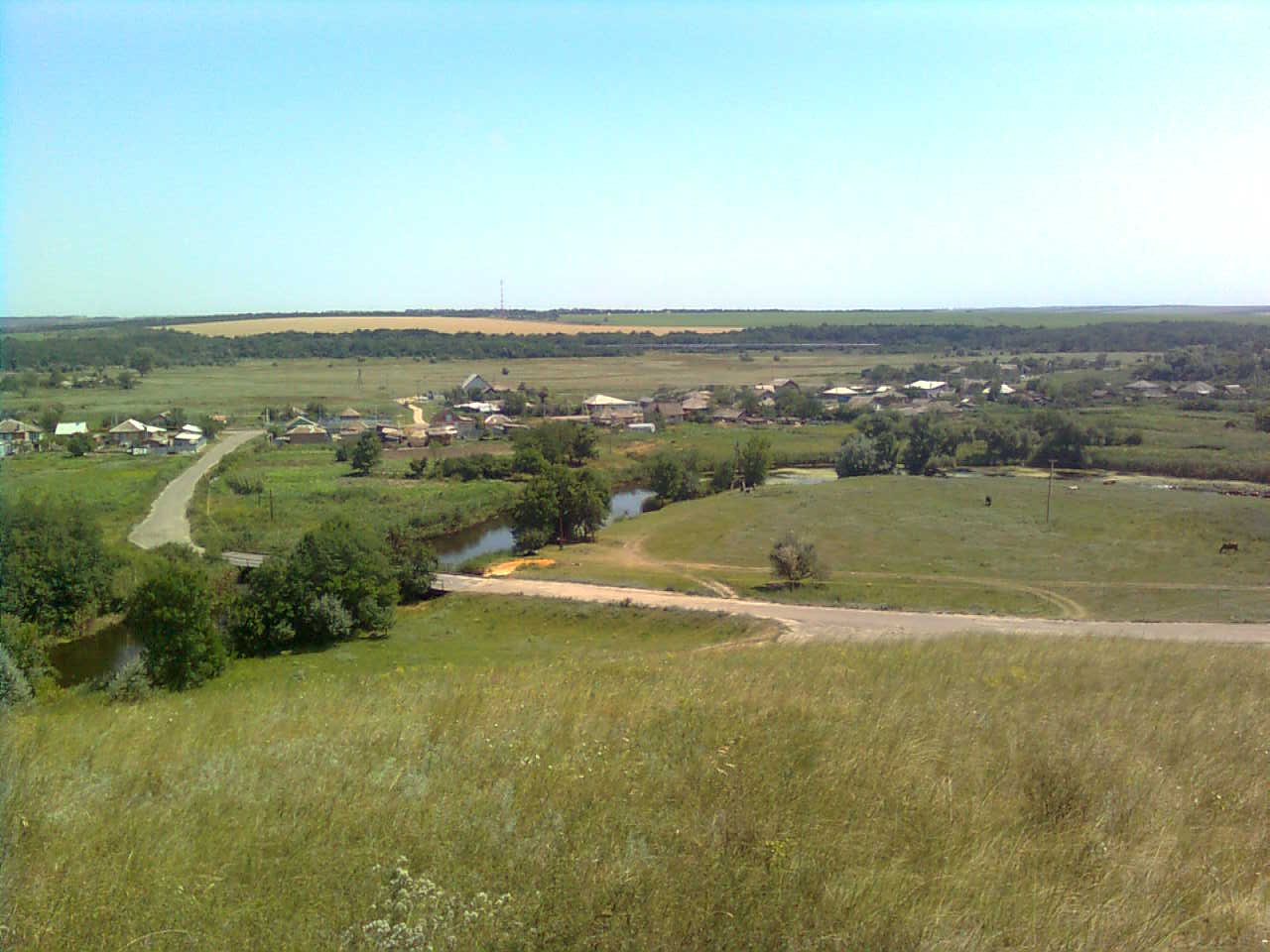 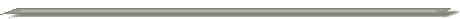 «ИНФОРМАЦИОННЫЙ ВЕСТНИК МИТЯКИНСКОГО СЕЛЬСКОГО ПОСЕЛЕНИЯ»Официальное средство массовой информации Митякинского сельского поселения «Информационный вестник Митякинского сельского поселения» издается на основании Решения Собрания депутатов Митякинского сельского поселения от 04.11.2013г. № 26. Документы, публикуемые в «Информационном вестнике Митякинского сельского поселения» соответствуют оригиналам и имеют юридическую силу.      № 4                                                                                                                                                                                                                                                              «30» сентября  2022 годаУчредитель и редакция                                                                Редактор                    Адрес редакции и издателя                                                                              Тираж      ЦенаСобрание депутатов Митякинского сельского                              Куркин                Ростовская область Тарасовский район                                                                   10 экз.      Бесплатнопоселения Тарасовского района                                                     Сергей                   ст. Митякинская ул. Ленина, 5Ростовской  области                                                                      Иванович                   Администрация МитякинскогоАдминистрация Митякинского сельского                                                                            сельского поселенияпоселения Тарасовского районаРостовской области.                                                                                                                                                                                                                                              Выходит не реже 1 раза в кварталвыпуск №3    от   30.06.2022 г.С Е Г О Д Н Я   В   Н О М Е Р Е:РОССИЙСКАЯ ФЕДЕРАЦИЯ                                 РОСТОВСКАЯ ОБЛАСТЬТАРАСОВСКИЙ РАЙОНМУНИЦИПАЛЬНОЕ ОБРАЗОВАНИЕ «МИТЯКИНСКОЕ СЕЛЬСКОЕ ПОСЕЛЕНИЕ»СОБРАНИЕ ДЕПУТАТОВ МИТЯКИНСКОГО СЕЛЬСКОГО ПОСЕЛЕНИЯ Р Е Ш Е Н И Е № 15«О внесении изменений в Решение Собрания депутатов Митякинского сельского поселения от 27.12.2021 г. № 18 «О бюджете Митякинского сельского поселения Тарасовского района на 2022 год и на плановый период 2023 и 2024 годов»        ПринятоСобранием депутатов				            «  01  »    июля   2022 года        В соответствии с требованиями Бюджетного кодекса Российской Федерации, на основании проекта Областного закона «Об областном бюджете на 2022 год и на плановый период 2023 и 2024 годов» Собрание депутатов Митякинского сельского поселенияРЕШИЛО:Внести в Решение Собрания депутатов Митякинского сельского поселения от 27.12.2021 г. № 18 «О бюджете Митякинского сельского поселения на 2022 год и на плановый период 2023 и 2024 годов» следующие изменения:Статья 1.     1) в части 3 статьи 3:а) приложение 5 к Решению Собрания депутатов Митякинского сельского поселения от 27.12.2021 г. № 18 «О бюджете Митякинского сельского поселения Тарасовского района на 2022 год и на плановый период 2023 и 2024 годов» изложить в новой редакции;б) приложение 6 к Решению Собрания депутатов Митякинского сельского поселения от 27.12.2021 г. № 18 «О бюджете Митякинского сельского поселения Тарасовского района на 2022 год и на плановый период 2023 и 2024 годов» изложить в новой редакции.Статья 2. 1) Настоящее решение вступает в силу со дня его официального опубликования. Председатель Собрания депутатов -Глава Митякинского сельского поселения			                                                                                                                                                    В.А. Щуров                                                                 Пояснительная запискак  Решению Собрания депутатов Митякинского сельского поселения № 15 от 01.07.2022 г. «О внесении изменений в Решение Собрания депутатов от 27.12.2021 г. № 18 «О бюджете Митякинского сельского поселения Тарасовского района 2022 год и на плановый период 2023 и 2024 годов»         Изменения в Решение Собрания депутатов Митякинского сельского поселения от 27.12.2021 № 18 «О бюджете Митякинского сельского поселения Тарасовского района на 2022 год и на плановый период 2023 и 2024 годов» вносятся в связи приведением Решения Собрания депутатов от 27.12.2021 № 18 «О бюджете Митякинского сельского поселения Тарасовского района на 2022 год и на плановый период 2023 и 2024 годов» в соответствие с действующим законодательством и перераспределением бюджетных ассигнований бюджета сельского поселения по отдельным разделам, подразделам, целевым статьям и видам расходов текущего финансового года.          Основные показатели бюджета Митякинского сельского поселения на 2022 год с учетом внесенных изменений оцениваются следующим образом:                                                       (тыс. рублей)РАСХОДЫ БЮДЖЕТАВНЕСЕНЫ ИЗМЕНЕНИЯ И ДОПОЛНЕНИЯ по расходам:Приложения 4,5,6Расходная часть бюджета финансового отчетного 2022 года Митякинского сельского поселения Тарасовского района подлежит уточнению в связи с перераспределением ассигнований.С учетом изменений расходная часть бюджета составит: в 2022 году – 21 084,0 тыс. рублей.Раздел 01 «Общегосударственные воросы                 Ассигнования по подразделу 0104 – «Функционирование Правительства Российской Федерации, высших исполнительных органов государственной власти субъектов Российской Федерации, местных администраций» - Расходы на обеспечение функций органов местного самоуправления Митякинского сельского поселения в рамках обеспечения деятельности Администрации Митякинского сельского поселения (Иные закупки товаров, работ и услуг для обеспечения государственных (муниципальных) нужд) увеличиваются на 46,5 тыс. рублей.                 Ассигнования по подразделу 0113 – «Другие общегосударственные вопросы» - Закупка товаров, работ, услуг в сфере информационно-коммуникационных технологий в рамках подпрограммы "Обеспечение реализации муниципальной программы Митякинского сельского поселения "Информационное общество" муниципальной программы Митякинского сельского поселения "Информационное общество" (Иные закупки товаров, работ и услуг для обеспечения государственных (муниципальных) нужд) уменьшаются на 16,5 тыс. рублей.                 Ассигнования по подразделу 0113 – «Другие общегосударственные вопросы» - Реализация направления расходов по иным непрограммным мероприятиям в рамках непрограммного направления деятельности «Реализация функций иных органов местного самоуправления Митякинского сельского поселения" (Уплата налогов, сборов и иных платежей) уменьшаются на 30,0 тыс. рублей.                  С учетом внесенных изменений план по разделу 01 «Общегосударственные вопросы» на 2022 год составит 7 306,1 тыс. рублей.Раздел 05 «Жилищно-коммунальное хозяйство»                 Ассигнования по подразделу 0503 – «Благоустройство» - Расходы на благоустройство территории Митякинского сельского поселения, в рамках подпрограммы "Организация благоустройства территории Митякинского сельского поселения" муниципальной программы Митякинского сельского поселения "Обеспечение качественными жилищно-коммунальными услугами населения Митякинского сельского поселения Тарасовского района" (Иные закупки товаров, работ и услуг для обеспечения государственных (муниципальных) нужд) уменьшаются на 10,0 тыс. рублей.                 Ассигнования по подразделу 0503 – «Благоустройство» - Расходы на мероприятия по организации контроля за строительными работами по благоустройству территории Митякинского сельского поселение увеличиваются на 10,0 тыс. рублей.                  С учетом внесенных изменений план по разделу 05 «Жилищно-коммунальное хозяйство» на 2022 год составит 2 716,6 тыс. рублей.Заведующий сектором экономики и финансов                                                                                    А.В. КуприенкоИсполнитель: Анна Васильевна Куприенко	Тел. 8 (86386)34228РОССИЙСКАЯ ФЕДЕРАЦИЯ                                 РОСТОВСКАЯ ОБЛАСТЬТАРАСОВСКИЙ РАЙОНМУНИЦИПАЛЬНОЕ ОБРАЗОВАНИЕ «МИТЯКИНСКОЕ СЕЛЬСКОЕ ПОСЕЛЕНИЕ»СОБРАНИЕ ДЕПУТАТОВ МИТЯКИНСКОГО СЕЛЬСКОГО ПОСЕЛЕНИЯ Р Е Ш Е Н И Е № 16«О внесении изменений в Решение Собрания депутатов Митякинского сельского поселения от 27.12.2021 г. № 18 «О бюджете Митякинского сельского поселения Тарасовского района на 2022 год и на плановый период 2023 и 2024 годов»        ПринятоСобранием депутатов				            «  29  »  июля 2022 года        В соответствии с требованиями Бюджетного кодекса Российской Федерации, на основании проекта Областного закона «Об областном бюджете на 2022 год и на плановый период 2023 и 2024 годов» Собрание депутатов Митякинского сельского поселенияРЕШИЛО:Внести в Решение Собрания депутатов Митякинского сельского поселения от 27.12.2021 г. № 18 «О бюджете Митякинского сельского поселения на 2022 год и на плановый период 2023 и 2024 годов» следующие изменения:Статья 1. в части 1 статьи 1: а) в пункте 1 цифры «20 331,2» заменить цифрами «21 457,2»; б) в пункте 2 цифры «21 084,0» заменить цифрами «22 210,0».     2) в части 3 статьи 1:   а) приложение 1 к Решению Собрания депутатов Митякинского сельского поселения от 27.12.2021 г. № 18 «О бюджете Митякинского сельского поселения Тарасовского района на 2022 год и на плановый период 2023 и 2024 годов» изложить в новой редакции.     3) в части 4 статьи 1:   а) приложение 2 к Решению Собрания депутатов Митякинского сельского поселения от 27.12.2021 г. № 18 «О бюджете Митякинского сельского поселения Тарасовского района на 2022 год и на плановый период 2023 и 2024 годов» изложить в новой редакции.Статья 2.    1) в части 2 статьи 3 заменить цифры «1 504,6» на цифры «2 725,7».   2) в части 3 статьи 3:а) приложение 4 к Решению Собрания депутатов Митякинского сельского поселения от 27.12.2021 г. № 18 «О бюджете Митякинского сельского поселения Тарасовского района на 2022 год и на плановый период 2023 и 2024 годов» изложить в новой редакции;б) приложение 5 к Решению Собрания депутатов Митякинского сельского поселения от 27.12.2021 г. № 18 «О бюджете Митякинского сельского поселения Тарасовского района на 2022 год и на плановый период 2023 и 2024 годов» изложить в новой редакции;в) приложение 6 к Решению Собрания депутатов Митякинского сельского поселения от 27.12.2021 г. № 18 «О бюджете Митякинского сельского поселения Тарасовского района на 2022 год и на плановый период 2023 и 2024 годов» изложить в новой редакции.Статья 3.в части 1 статьи 6:        а) приложение 9 к Решению Собрания депутатов Митякинского сельского поселения от 27.12.2021 г. № 18 «О бюджете Митякинского сельского поселения Тарасовского района на 2022 год и на плановый период 2023 и 2024 годов» изложить в новой редакции.Статья 4. 1) Настоящее решение вступает в силу со дня его официального опубликования. Председатель Собрания депутатов -Глава Митякинского сельского поселения				                                        В.А. Щуров                                                                   Пояснительная запискак Решения Собрания депутатов Митякинского сельского поселения № 16 от 29.07.2022 г. «О внесении изменений в Решение Собрания депутатов от 27.12.2021 г. № 18 «О бюджете Митякинского сельского поселения Тарасовского района 2022 год и на плановый период 2023 и 2024 годов»         Изменения в Решение Собрания депутатов Митякинского сельского поселения от 27.12.2021 № 18 «О бюджете Митякинского сельского поселения Тарасовского района на 2022 год и на плановый период 2023 и 2024 годов» вносятся в связи приведением Решения Собрания депутатов от 27.12.2021 № 18 «О бюджете Митякинского сельского поселения Тарасовского района на 2022 год и на плановый период 2023 и 2024 годов» в соответствие с действующим законодательством и перераспределением бюджетных ассигнований бюджета сельского поселения по отдельным разделам, подразделам, целевым статьям и видам расходов текущего финансового года.          Основные показатели бюджета Митякинского сельского поселения на 2022 год с учетом внесенных изменений оцениваются следующим образом:                                                       (тыс. рублей)ДОХОДЫ БЮДЖЕТАна 2022 год и на плановый период 2023-2024 годовВНЕСЕНЫ ИЗМЕНЕНИЯ И ДОПОЛНЕНИЯ по доходам:           В Приложении № 1 «Объем поступлений доходов бюджета Митякинского сельского поселения Тарасовского района на 2022 год и на плановый период 2023 и 2024 годов» (тыс.рублей)ИСТОЧНИКИ ФИНАНСИРОВАНИЯ ДЕФИЦИТА БЮДЖЕТА    Внесены изменения в приложение № 2 «Источники финансирования дефицита бюджета Митякинского сельского поселения Тарасовского района на 2022 год» Дефицит бюджета составляет 752,8 тыс. рублей.РАСХОДЫ БЮДЖЕТАВНЕСЕНЫ ИЗМЕНЕНИЯ И ДОПОЛНЕНИЯ по расходам:Приложения 4,5,6Расходная часть бюджета финансового отчетного 2022 года Митякинского сельского поселения Тарасовского района подлежит уточнению в связи с увеличением ассигнований на осуществление Администрацией Митякинского сельского поселения переданных полномочий муниципального района на ремонт и содержание автомобильных дорог общего пользования по иным непрограммным мероприятиям в рамках непрограммных расходов органов местного самоуправления Митякинского сельского поселения»  на 1 221,1 тыс. рублей, уменьшением ассигнований на разработку проектной документации на капитальный ремонт муниципального учреждения культуры на 196,4 тыс. рублей, увеличением ассигнований на выплаты по оплате труда работников Администрации Митякинского сельского поселения на 101,3 тыс. рублей и их перераспределением.С учетом изменений расходная часть бюджета составит: в 2022 году – 22 210,0 тыс. рублей.Раздел 01 «Общегосударственные вопросы»                 Ассигнования по подразделу 0104 – «Функционирование Правительства Российской Федерации, высших исполнительных органов государственной власти субъектов Российской Федерации, местных администраций» - Расходы на выплаты по оплате труда работников Администрации Митякинского сельского поселения в рамках обеспечения деятельности Администрации Митякинского сельского поселения (Расходы на выплаты персоналу государственных (муниципальных) органов) увеличиваются на 101,3 тыс. рублей.                 Ассигнования по подразделу 0111 – «Резервные фонды» - Реализация направления расходов по иным непрограммным мероприятиям в рамках непрограммного направления деятельности «Реализация функций иных органов местного самоуправления Митякинского сельского поселения" (Резервные средства) уменьшаются на 75,0 тыс. рублей.            Ассигнования по подразделу 0113 «Другие общегосударственные вопросы» - Закупка товаров, работ, услуг в сфере информационно-коммуникационных технологий в рамках подпрограммы "Обеспечение реализации муниципальной программы Митякинского сельского поселения "Информационное общество" муниципальной программы Митякинского сельского поселения "Информационное общество" (Иные закупки товаров, работ и услуг для обеспечения государственных (муниципальных) нужд)) увеличиваются на 30,2 тыс. рублей.             Ассигнования по подразделу 0113 «Другие общегосударственные вопросы» - Реализация направления расходов по иным непрограммным мероприятиям в рамках непрограммного направления деятельности «Реализация функций иных органов местного самоуправления Митякинского сельского поселения" (Уплата налогов, сборов и иных платежей) увеличиваются на 60,0 тыс. рублей.                  С учетом внесенных изменений план по разделу 01 «Общегосударственные вопросы» на 2022 год составит 7 422,6 тыс. рублей.Раздел 04 «Национальная экономика»                 Ассигнования по подразделу 0409 – «Дорожное хозяйство (дорожные фонды)» - Расходы на осуществление Администрацией Митякинского сельского поселения переданных полномочий муниципального района на ремонт и содержание автомобильных дорог общего пользования по иным непрограммным мероприятиям в рамках непрограммных расходов органов местного самоуправления Митякинского сельского поселения» увеличиваются на 1 221,1 тыс. рублей.                  С учетом внесенных изменений план по разделу 04 «Национальная экономика» на 2022 год составит 2 775,7 тыс. рублей.Раздел 08 «Культура, кинематография»                 Ассигнования по подразделу 0801– «Культура» - Расходы на разработку проектной документации на капитальный ремонт муниципального учреждения культуры в рамках подпрограммы «Развитие культуры» муниципальной программы Митякинского сельского поселения «Развитие культуры» уменьшаются на 211,6 тыс. рублей.                  С учетом внесенных изменений план по разделу 08 «Культура, кинематография» на 2022 год составит 9 046,1 тыс. рублей.Заведующий сектором экономики и финансов                                                                 А.В. КуприенкоИсполнитель: Анна Васильевна Куприенко	Тел. 8 (86386)34228Приложение 1 к решениюСобрания депутатов Митякинского сельского поселения № 16   от  29.07.2022 г.  «О внесении изменений в решение Собрания депутатов Митякинского сельского поселения № 18 от 27.12.2021 г. «О бюджете Митякинского сельского поселения Тарасовского района на 2022 годи на плановый период 2023 и 2024 годов»»Объем поступлений доходов бюджета бюджета Митякинского сельского поселения                                                                                                                                                                                                 Тарасовского района на 2022 год и на плановый период 2023 и 2024 годов(тыс. рублей)Приложение 2к решению Собрания депутатов Митякинского сельского поселения № 16  от  29.07.2022 г. «О внесении изменений в решение Собрания депутатов Митякинского сельского поселения № 18 от 27.12.2021 г. «О бюджете Митякинского сельского поселения Тарасовского района на 2022 год и на плановый период 2023 и 2024 годов»Источники финансирования дефицита бюджета Митякинского сельского поселения Тарасовского района на 2022 год и на плановый период 2023 и 2024 годов (тыс. рублей)Иные межбюджетные трансферты, предоставляемые бюджету Митякинского сельского поселения Тарасовского района из других бюджетов бюджетной системы Российской Федерации в 2022 году и в плановом периоде 2023 и 2024 годов(тыс. рублей)Председатель Собрания депутатов –глава Митякинского сельского поселения			                                                                      В.А. ЩуровРОССИЙСКАЯ ФЕДЕРАЦИЯРОСТОВСКАЯ ОБЛАСТЬТАРАСОВСКИЙ РАЙОНМУНИЦИПАЛЬНОЕ ОБРАЗОВАНИЕ«МИТЯКИНСКОЕ СЕЛЬСКОЕ ПОСЕЛЕНИЕ»СОБРАНИЕ ДЕПУТАТОВ МИТЯКИНСКОГО СЕЛЬСКОГО ПОСЕЛЕНИЯРЕШЕНИЕ30  августа 2022 года                            № 17                                     ст. МитякинскаяОб оплате труда муниципальных служащихМитякинского сельского поселенияВ соответствии с постановлением Правительства Ростовской области от 22.11.2021 №942 о внесении изменений в постановление Правительства Ростовской области от 10.11.2011 № 116 «О нормативах формирования расходов на оплату труда депутатов, выборных должностных лиц местного самоуправления, осуществляющих свои полномочия на постоянной основе, и муниципальных служащих», областным законом № 538-ЗС от 10.12.2010 «О денежном содержании государственных гражданский служащих Ростовской области» и в связи с упорядочением порядка выплат денежного содержания муниципальным служащим Митякинского сельского поселения Собрание депутатов Митякинского сельского поселенияР Е Ш И Л О:1. Утвердить: 1.1. Положение «Об оплате труда муниципальных служащих Митя-кинского сельского поселения», согласно приложению № 1.1.2.  Таблицу коэффициентов, применяемых при исчислении должност-ных окладов, и размеры ежемесячного денежного поощрения муниципальных служащих Митякинского сельского поселения, согласно приложению № 2.1.3.  Положение о порядке выплаты муниципальным служащим Митя-кинского сельского поселения премий за выполнение особо важных и сложных заданий, согласно приложению № 3.1.4.   Иные выплаты муниципальным служащим Митякинского сельского поселения, согласно приложению № 4.1.5. Правила исчисления денежного содержания муниципальных служащих Митякинского сельского поселения, согласно приложению № 5.2. Признать утратившим силу решение Собрания депутатов Митякинского сельского поселения от 01.08.202017 г. № 18 «О денежном содержании главы Администрации Митякинского сельского поселения, назначенного по контракту, и муниципальных служащих муниципального образования  «Митякинское сельского поселения» и работников, осуществляющих техническое обеспечение деятельности Администрации Митякинского сельского поселения».3. Настоящее решение вступает в силу со дня его официального опубликования (обнародования).4. Контроль за выполнением настоящего решения возложить на главу Администрации Митякинского сельского поселения.Председатель Собрания депутатов-Глава Митякинского сельского поселения                                                                                                                                     В.А. Щуров                                                                                             Приложение 1к решению Собрания депутатов Митякинского сельского поселения«Об оплате труда муниципальных служащих Митякинского сельского поселения»ПОЛОЖЕНИЕОб оплате труда муниципальных служащих Митякинского сельского поселенияСтатья 1. Оплата труда муниципального служащего Митякинского сельского поселения1. Оплата труда муниципального служащего Митякинского сельского поселения (далее - муниципальный служащий) производится в виде денежного содержания, которое состоит из должностного оклада муниципального служащего в соответствии с замещаемой им должностью муниципальной службы (далее - должностной оклад), а также из дополнительных выплат, определяемых областным законодательством.2. К дополнительным выплатам относятся:1) ежемесячная квалификационная надбавка к должностному окладу;2) ежемесячная надбавка к должностному окладу за выслугу лет;3) ежемесячная надбавка к должностному окладу за особые условия муниципальной службы (сложность, напряженность, специальный режим работы и иные особые условия);4) ежемесячное денежное поощрение;5) ежемесячная процентная надбавка к должностному окладу за работу со сведениями, составляющими государственную тайну;6) премии за выполнение особо важных и сложных заданий;7) единовременная выплата при предоставлении ежегодного оплачиваемого отпуска;8) материальная помощь;Статья 2. Должностной оклад муниципального служащего1. Должностной оклад муниципального служащего в соответствии с замещаемой муниципальным служащим должностью муниципальной службы устанавливается в размере, кратном должностному окладу в соответствии с замещаемой государственным гражданским служащим Ростовской области должностью государственной гражданской службы Ростовской области «специалист», установленному Областным законом от 10.12.2010 № 538-ЗС «О денежном содержании государственных гражданских служащих Ростовской области».2. Коэффициенты, применяемые при исчислении должностных окладов муниципальных служащих, устанавливаются согласно приложению 2 к настоящему решению.3. Размеры должностных окладов муниципальных служащих ежегодно увеличиваются (индексируются) в соответствии с решением о бюджете Митякинского сельского поселения с учетом уровня инфляции (потребительских цен). Увеличение (индексация) размеров должностных окладов муниципальных служащих производится нормативными правовыми актами соответствующих органов местного самоуправления, в сроки установленные решением о бюджете Митякинского сельского поселения. При увеличении (индексации) должностных окладов муниципальных служащих их размеры подлежат округлению до целого рубля в сторону увеличения.Статья 3. Ежемесячная квалификационная надбавка к должностному окладу1. Ежемесячная квалификационная надбавка к должностному окладу муниципального служащего устанавливается - не более 50 процентов должностного оклада. 2. Ежемесячная квалификационная надбавка к должностному окладу назначается:главе Администрации Митякинского сельского поселения в соответствии с заключенным контрактом; главой Администрации персонально при назначении на должность муниципальной службы либо при перемещении на другую должность муниципальной службы.Надбавка устанавливается в соответствии с квалификационными требованиями для замещения должностей муниципальной службы (статья 5 Областного закона «О муниципальной службе в Ростовской области» от 09.10.2007г. № 786 – ЗС) и утверждается нормативным правовым актом Собрания депутатов Митякинского сельского поселения, Администрации Митякинского сельского поселения - по аппарату Администрации Митякинского сельского поселения.В период замещения муниципальным служащим должности муниципальной службы размер ежемесячной квалификационной надбавки к должностному окладу может быть изменен, но не выше установленного частью 1 настоящей статьи максимального размера.Муниципальным служащим, проработавшим неполный месяц: в связи с призывом на службу в Вооруженные силы Российской Федерации, переводом на другую работу, поступлением в учебное заведение, окончанием срочного трудового договора, сокращением численности или штата работников, уходом на пенсию, увольнением по собственному желанию, поступившим на муниципальную службу в расчетный период, - выплата квалификационной надбавки производится пропорционально отработанному времени.Ежемесячная квалификационная надбавка к должностному окладу не выплачивается работникам, принятым с испытательным сроком.Статья 4. Ежемесячная надбавка к должностному окладу муниципального служащего за выслугу лет1. Ежемесячная надбавка к должностному окладу муниципального служащего за выслугу лет устанавливается в зависимости от стажа муниципальной службы в следующих размерах:1) при стаже муниципальной службы от 1 года до 5 лет - 10 процентов должностного оклада;2) при стаже муниципальной службы от 5 до 10 лет - 15 процентов должностного оклада;3) при стаже муниципальной службы от 10 до 15 лет - 20 процентов должностного оклада;4) при стаже муниципальной службы свыше 15 лет - 30 процентов должностного оклада.2.	Стаж муниципальной службы для назначения муниципальному служащему ежемесячной надбавки за выслугу лет определяется в соответствии с федеральным и областным законодательством и подтверждается комиссией по исчислению стажа муниципальной службы и стажа работы.3.	Надбавка за выслугу лет выплачивается с момента возникновения права на назначение или изменение ее размера.4.	В случае если у муниципального служащего право на назначение или изменение размера надбавки за выслугу лет наступило в период, когда за муниципальным служащим сохраняется средний заработок, надбавка за выслугу лет устанавливается с момента наступления этого права и производится соответствующий перерасчет среднего заработка.5.	Назначение надбавки за выслугу лет на основании заседаний комиссии по исчислению стажа муниципальной службы и стажа работы, производится нормативным правовым актом:главе Администрации Митякинского сельского поселения в соответствии с заключенным контрактом; муниципальным служащим аппарата– главой Администрации.Статья 5. Ежемесячная надбавка к должностному окладу за особые условия муниципальной службы (сложность, напряженность, специальный режим работы и иные особые условия)   1. Ежемесячная надбавка к должностному окладу за особые условия муниципальной службы (сложность, напряженность, специальный режим работы и иные особые условия) устанавливается в следующих размерах:1) муниципальным служащим, замещающим высшие должности муниципальной службы - не более 200 процентов должностного оклада;2) муниципальным служащим, замещающим главные должности муниципальной службы - не более 150 процентов должностного оклада;3) муниципальным служащим, замещающим ведущие должности муниципальной служб, - не более 120 процентов должностного оклада;4) муниципальным служащим, замещающим старшие должности муниципальной службы - не более 90 процентов должностного оклада;5) муниципальным служащим, замещающим младшие должности муниципальной службы - не более 60 процентов должностного оклада.2. Размер ежемесячной надбавки к должностному окладу за особые условия муниципальной службы (сложность, напряженность, специальный режим работы и иные особые условия) устанавливается:главе Администрации Митякинского сельского поселения в соответствии с заключенным контрактом;главой Администрации Митякинского сельского поселения персонально при назначении на должность муниципальной службы либо при перемещении на другую должность муниципальной службы.3. В период замещения муниципальным служащим должности муниципальной службы размер ежемесячной надбавки к должностному окладу за особые условия может быть изменен, но не выше установленного частью 1 настоящей статьи максимального размера.4. Муниципальным служащим, проработавшим неполный месяц в расчетном периоде, выплата ежемесячной надбавки за особые условия производится пропорционально отработанному времени.Статья 6. Ежемесячное денежное поощрениеЕжемесячное денежное поощрение муниципального служащего устанавливается в размерах, кратных должностному окладу по замещаемой им должности муниципальной службы, согласно приложению 2 к настоящему решению.Статья 7. Ежемесячная процентная надбавка к должностному окладу за работу со сведениями, составляющими государственную тайнуЕжемесячная процентная надбавка к должностному окладу за работу со сведениями, составляющими государственную тайну, устанавливается главой Администрации в размерах и порядке, определяемых постановлением Правительства Российской Федерации от 18.09.2006 № 573 «О предоставлении социальных гарантий гражданам, допущенным к государственной тайне на постоянной основе, и сотрудникам структурных подразделений по защите государственной тайны».Статья 8. Единовременная выплата при предоставлении ежегодного оплачиваемого отпуска, материальная помощь.1. При предоставлении муниципальному служащему ежегодного оплачиваемого отпуска, в том числе части ежегодного оплачиваемого отпуска, один раз в календарном году производится единовременная выплата в размере не более двух должностных окладов на основании его письменного заявления.Муниципальному служащему, принятому на муниципальную службу в течение календарного года, выплата единовременной выплаты производится в декабре текущего года, на основании его письменного заявления, пропорционально полным месяцам, прошедшим со дня поступления на муниципальную службу.При выходе на муниципальную службу муниципального служащего, находившегося в отпуске по уходу за ребенком, выплата единовременной выплаты такому муниципальному служащему производится в декабре текущего года на основании его письменного заявления пропорционально полным месяцам, прошедшим со дня выхода на муниципальную службу.	При уходе муниципального служащего в отпуск по уходу за ребенком до достижения им возраста 3-х лет единовременная выплата подлежит перерасчету и возврату пропорционально полным месяцам, прошедшим с начала календарного года до дня начала отпуска.При увольнении муниципального служащего с муниципальной службы выплата единовременной выплаты производится пропорционально полным месяцам, прошедшим с начала календарного года до дня увольнения.          При увольнении муниципального служащего с муниципальной службы, у муниципального служащего, получившего единовременную выплату при предоставлении ежегодно оплачиваемого отпуска, производится ее удержание обратно пропорционально полным месяцам, прошедшим с начала календарного года до дня увольнения с муниципальной службы.При уходе муниципального служащего в ежегодный оплачиваемый отпуск с последующим освобождением его от должности единовременная выплата производится пропорционально полным месяцам, прошедшим с начала календарного года до дня увольнения с муниципальной службы.Размер единовременной выплаты определяется исходя из размеров должностного оклада, установленного на день подачи муниципальным служащим соответствующего заявления.2. Выплата материальной помощи производится ежеквартально в размере 0,25 должностного оклада без издания распорядительного документа в первой декаде месяца, следующего за истекшим кварталом, в четвертом квартале – до 25 декабря.Муниципальному служащему, принятому на муниципальную службу в течение квартала, при уходе в отпуск по уходу за ребенком, при выходе на муниципальную службу муниципального служащего, находящегося в указанном отпуске, а также увольнение с муниципальной службы материальная помощь выплачивается пропорционально отработанному в соответствующем квартале времени.В случае увольнений с муниципальной службы по основаниям, предусмотренным п.3 ч.1 ст.19 Федерального закона РФ от 02.03.2007 №25-ФЗ «О муниципальной службе в Российской Федерации» материальная помощь не выплачивается.Размер материальной помощи определяется исходя из размера должностного оклада, установленного на последний день квартала. 2.1. При наличии экономии денежных средств по фонду оплаты труда муниципальных служащих материальная помощь в размере одного должностного оклада может быть выплачена в связи с заключением брака, рождением ребенка, смертью близких родственников (родителей, детей, супруга (супруги), утратой личного имущества в результате пожара или стихийного бедствия, потребностью в лечении или восстановлении здоровья в связи с болезнью (травмой), несчастным случаем, аварией, а также в иных случаях острой необходимости. Выплата такой материальной помощи осуществляется по решению представителя нанимателя (работодателя) на основании письменного заявления муниципального служащего с приложением документов, подтверждающих соответствующие обстоятельства.  Размер материальной помощи определяется исходя из размера должностного оклада, установленного на день принятия представителем нанимателя (работодателем) решения о выплате материальной помощи.Статья 9. Премии за выполнение особо важных и сложных заданий1. Премии за выполнение особо важных и сложных заданий (далее - премии) выплачиваются муниципальному служащему в целях повышения его заинтересованности в результатах деятельности Администрации Митякинского сельского поселения и качестве выполнения им должностных обязанностей.2. Премии выплачиваются ежеквартально и единовременно.3. Максимальный размер премий не ограничивается.4. Порядок и условия выплаты премий муниципальному служащему определяются согласно приложению 3 к настоящему решению.Статья 10. Планирование средств на выплату денежного содержания и иных выплат муниципальным служащим1. Финансирование расходов на выплату денежного содержания и иных выплат муниципальным служащим осуществляется за счет средств местного бюджета, муниципальным служащим, финансирование деятельности которых осуществляется за счет средств межбюджетных трансфертов, выплачиваются в пределах средств субвенций, предоставленных бюджету Митякинского сельского поселения для финансового обеспечения соответствующих государственных полномочий.2. При формировании фонда оплаты труда муниципальных служащих сверх суммы средств, направляемых для выплаты должностных окладов предусматриваются следующие средства для выплаты (в расчете на год):1) ежемесячной квалификационной надбавки к должностному окладу - в размере не более 6 должностных окладов;2) ежемесячной надбавки к должностному окладу за выслугу лет - в размере   не более трех должностных окладов;3) ежемесячной надбавки к должностному окладу за особые условия муниципальной службы (сложность, напряженность, специальный режим работы и иные особые условия) - в размере не более четырнадцати должностных окладов;4) ежемесячного денежного поощрения - в размере не более 6,2 должностных окладов; 5) ежемесячной процентной надбавки к должностному окладу за работу со сведениями, составляющими государственную тайну - в размере не более 6 должностных окладов;6) премий за выполнение особо важных и сложных заданий - в размере 2,4 должностных окладов;7) единовременной выплаты при предоставлении ежегодного оплачиваемого отпуска и материальной помощи - в размере трех должностных окладов;8) ежегодной компенсации на лечение - в размере 4,8 должностных окладов согласно приложению 4 к настоящему решению.3. Глава Администрации вправе перераспределять средства фонда оплаты труда муниципальных служащих между выплатами, предусмотренными частью 2 настоящей статьи.4. Экономия денежных средств по фонду оплаты труда муниципальных служащих изъятию не подлежит и может быть направлена по решению главы Администрации на выплату премий и другие выплаты, предусмотренные действующим законодательством.Председатель Собрания депутатов –    глава Митякинского сельского поселения                                                                                                                               В. А. ЩуровПриложение 2к решению Собрания депутатов Митякинского сельского поселения                                                              «Об оплате труда муниципальных служащих Митякинского сельского поселения»ТАБЛИЦАКОЭФФИЦИЕНТОВ, ПРИМЕНЯЕМЫХ ПРИ ИСЧИСЛЕНИИ ДОЛЖНОСТНЫХОКЛАДОВ, И РАЗМЕРЫ ЕЖЕМЕСЯЧНОГО ДЕНЕЖНОГО ПООЩРЕНИЯ МУНИЦИПАЛЬНЫХ СЛУЖАЩИХ МИТЯКИНСКОГО СЕЛЬСКОГО ПОСЕЛЕНИЯПредседатель Собрания депутатов –    глава Митякинского сельского поселения                                                                                                                                В. А. ЩуровПриложение 3к решению Собрания депутатов Митякинского сельского поселения                                                                   «Об оплате труда муниципальных служащих Митякинского сельского поселения»Положение о порядке выплаты муниципальным служащим Митякинского сельского поселения премий за выполнение особо важных и сложных заданий1. Общие положения1. Настоящее Положение определяет порядок выплаты муниципальным служащим Митякинского сельского поселения (далее - муниципальные служащие) премий за выполнение особо важных и сложных заданий (далее - премии).2. Премии могут выплачиваться ежеквартально и единовременно.2.1. Премии, выплачиваемые ежеквартально, единовременно учитываются при исчислении средней заработной платы (среднего заработка) для всех случаев определения ее размера, предусмотренных Трудовым кодексом Российской федерации за фактически отработанное время.Премии муниципальным служащим, выплачиваются за счет средств бюджета Митякинского сельского поселения.Премии муниципальным служащим, финансирование деятельности которых осуществляется за счет средств межбюджетных трансфертов, выплачиваются в пределах средств субвенций, предоставленных бюджету Митякинскогосельского поселения для финансового обеспечения соответствующих государственных полномочий.2.Условия и порядок выплаты ежеквартальных премий1. Фонд для выплаты ежеквартальных премий муниципальным служащим формируется в пределах утвержденного фонда оплаты труда муниципальных служащих Администрации Митякинскогосельского поселения на очередной финансовый год.2. Ежеквартальная премия устанавливается в размере средней суммы премиального фонда на одну штатную единицу, сложившейся по Администрации Митякинского сельского поселения, пропорционально отработанному времени, с применением критериев оценки эффективности работы муниципального служащего в отчетном периоде и соответствующих им коэффициентов согласно приложению к настоящему Положению.Премия главе Администрации устанавливается в размере средней суммы премиального фонда на одну штатную единицу, сложившуюся в целом по Администрации Митякинского сельского поселения с применением коэффициента для оценки эффективности работы муниципальных служащих, предусмотренных настоящим решением.3. Сектор экономики и финансов Администрации Митякинского сельского поселения, ежеквартально определяет:3.1 размер премиального фонда.  При расчете премиального фонда также учитывается 100 процентов сложившейся экономии по фонду оплаты труда.3.2 расчетный размер премиального фонда рассчитывается, исходя из утвержденной штатной численности и средней суммы премиального фонда на одну штатную единицу, сложившейся в целом по аппарату Администрации Митякинского сельского поселения. При расчете численности должность главы Администрации не учитывается.3.3 расчетная сумма премиального фонда представляется на утверждение:председателю Собрания депутатов-главе Митякинского сельского поселения – по главе Администрации, главе Администрации – по аппарату Администрации Митякинского сельского поселения по окончании каждого квартала, в IV квартале – в декабре учетного периода. Главе Администрации утверждает сумму премии председатель Собрания депутатов-глава Митякинского сельского поселения. Глава Администрации утверждает сумму премии по аппарату Администрации Митякинского сельского поселения. Решение о выплате премии главе Администрации оформляется распоряжением председателя Собрания депутатов - главой Митякинского сельского поселения и по аппарату - распоряжением Администрации Митякинского сельского поселения.4. Оценку эффективности работы муниципальных служащих аппарата Администрации Митякинского сельского поселения и принятие решения об установлении им конкретных коэффициентов осуществляет глава Администрации.Оценку эффективности работы главы Администрации и принятие решения об установлении ему конкретного коэффициента осуществляет председатель Собрания депутатов – глава Митякинского сельского поселения.4.1 Основными критериями при определении размера премии за выполнение особо важных и сложных заданий являются:- своевременное и качественное выполнение должностных обязанностей, предусмотренных должностной инструкцией;- личный вклад в решение вопросов, входящих в компетенцию муниципального служащего;- высокая исполнительская дисциплина и степень ответственности за результаты деятельности.4.2 При определении размера премии за выполнение особо важных и сложных заданий основаниями для понижения ее размера, вплоть до лишения премии являются:-несоблюдение установленных сроков для выполнения поручения или должностных обязанностей, некачественное их выполнение при отсутствии уважительных причин;-неисполнение должностной инструкции или регламента работы Администрации Митякинского сельского поселения (соответствующего муниципального органа);-нарушение правил внутреннего трудового распорядка.4.3 Премии за выполнение особо важных и сложных заданий муниципальным служащим, имеющим неснятое дисциплинарное взыскание на день принятия правового акта о премировании, не выплачиваются.4.4 Премии за выполнение особо важных и сложных заданий не выплачиваются лицам, уволенным в отчетном периоде с муниципальной службы. 4.5 Информация по пунктам 4.3 и 4.4 предоставляется ведущим специалистом Администрации Митякинского сельского поселения в сектор экономики и финансов Администрации Митякинского сельского поселения.Ведущий специалист Администрации Митякинского сельского поселения представляет в сектор экономики и финансов Администрации Митякинскогосельского поселения письменную информацию, утвержденную председателем Собрания депутатов – главой Митякинского сельского поселения, главой Администрации об установлении коэффициентов в отношении каждого муниципального служащего – до 15 числа месяца, следующего за учетным периодом, в 1V квартале – не позднее 15 декабря учетного периода.Конкретный размер премии муниципальным служащим, соответствующий установленному коэффициенту, рассчитывает сектор экономики и финансов Администрации Митякинского сельского поселения.Размеры премии по аппарату Администрации Митякинского сельского поселения утверждаются главой Администрации, главе Администрации Митякинского сельского поселения председателем Собрания депутатов – главой Митякинского сельского поселения. Выплата премий в I, II, III кварталах осуществляется не позднее 25 числа месяца, следующего за учетным периодом, в IV квартале - не позднее 25 декабря учетного периода.3. Порядок выплаты единовременных премий1. По результатам выполнения разовых и иных поручений лицам, замещающим муниципальные должности и должности муниципальной службы органов местного самоуправления при наличии экономии денежных средств по фонду оплаты труда, может выплачиваться единовременная премия.2. Решение о выплате единовременной премии принимается главой Администрации на основании соответствующего ходатайства.Правом внесения ходатайства о выплате единовременной премии отдельным муниципальным служащим аппарата Администрации Митякинского сельского поселения обладает глава Администрации Митякинского сельского поселения. Ходатайство должно содержать информацию о выполнении конкретных поручений, достигнутых результатах и личном вкладе муниципального служащего в результат работы, а также предложение о конкретных размерах премий.3. Размер премии определяется в зависимости от личного вклада муниципального служащего Администрации Митякинского сельского поселения в пределах выделенных ассигнований по фонду заработной платы.4. Конкретные размеры премий муниципальным служащим аппарата Администрации Митякинского сельского поселения определяются главой Администрации и оформляется распоряжением Администрации Митякинского сельского поселения.5. Решение о выплате единовременной премии и конкретный размер премии главе Администрации, определяется по результатам деятельности органа местного самоуправления и по личному вкладу главы Администрации, оформляется распоряжением председателя Собрания депутатов - главой Митякинского сельского поселения.Председатель Собрания депутатов – глава Митякинского сельского поселения                                                                                                                           В. А. Щуров                                                                    Приложение                                                                      к Положению о порядке выплаты                                                     муниципальным служащим Митякинского сельского поселения премий за выполнениеособо важных и сложных заданийКРИТЕРИИоценки эффективности работы муниципальных служащих Митякинского сельского поселенияПредседатель Собрания депутатов – глава Митякинского сельского поселения                                                                                                                                      В. А. Щуров                                                                                                                                                                                                                          Приложение 4к решению Собрания депутатов Митякинского сельского поселения                                                                   «Об оплате труда муниципальных служащих                                                               Митякинского сельского поселения»Иные выплаты муниципальным служащим Митякинского сельского поселения        Ежегодная компенсация на лечение выплачивается в размере 4,8 должностных окладов в календарном году. Муниципальным  служащим  за счет средств местного  бюджета, муниципальным служащим, финансирование деятельности которых осуществляется за счет средств субвенций, предоставленных бюджету Митякинского сельского поселения для финансового обеспечения соответствующих государственных полномочий один раз в квартал  в размере 1,2 должностных окладов выплачивается компенсация на лечение без издания распорядительного документа в первой декаде месяца, следующего за истекшим кварталом, в четвертом квартале – до 25 декабря.Муниципальному служащему, принятому на муниципальную службу в течение квартала, при уходе в отпуск по уходу за ребенком, при выходе на муниципальную службу муниципального служащего, находящегося в указанном отпуске, а также увольнение с муниципальной службы выплата компенсации на лечение производится пропорционально фактически отработанному в соответствующем квартале времени.         В случае увольнения с муниципальной службы по основаниям, предусмотренным п.3 ч.1 ст.19 Федерального закона РФ от 02.03.2007 №25-ФЗ «О муниципальной службе в Российской Федерации» ежегодная компенсация на лечение не выплачивается.Размер ежегодной компенсации на лечение определяется исходя из размеров должностного оклада, установленного на последний день квартала.Председатель Собрания депутатов – глава Митякинского сельского поселения                                                                                                                                         В. А. ЩуровПриложение 5к решению Собрания депутатов Митякинского сельского поселения                                                                   «Об оплате труда муниципальных служащих Митякинского сельского поселения» Правилаисчисления денежного содержания муниципальных служащих Митякинского сельского поселения1. Настоящие Правила определяют порядок исчисления денежного содержания муниципальных служащих:1) на период нахождения в ежегодном оплачиваемом отпуске;2) на период временной нетрудоспособности;3) на период профессиональной подготовки, переподготовки, повышения квалификации или стажировки;4) на период нахождения в служебной командировке;5) при увольнении с муниципальной службы в связи с реорганизацией или ликвидацией органа местного самоуправления, изменением его структуры либо сокращением должностей муниципальной службы;6) на период урегулирования конфликта интересов при отстранении от замещаемой должности муниципальной службы (недопущении к исполнению должностных обязанностей);7) на период проведения служебной проверки;8) на период безвестного отсутствия до признания его безвестно отсутствующим или объявления его умершим решением суда, вступившим в законную силу.2. В случаях, предусмотренных подпунктами 3, 4, 6 и 7 пункта 1 настоящих Правил муниципальным служащим сохраняется денежное содержание за весь соответствующий период как за фактически отработанное время.3. При исчислении денежного содержания муниципальных служащих в случае, предусмотренном подпунктом 1 пункта 1 настоящих Правил, дополнительно учитываются выплаты, предусмотренные пунктами 6, 7 и 8 части 2 статьи 1 Приложения 1, в соответствии с Трудовым кодексом Российской Федерации за фактически отработанное время.  4. В случае, предусмотренном подпунктом 8 пункта 1 настоящих Правил, за муниципальными служащими сохраняется денежное содержание, установленное им на день начала соответствующего периода, которое не начисляется и не выплачивается.5. В случаях, предусмотренных подпунктом 5 пункта 1 настоящих Правил, муниципальным служащим выплачивается компенсация в размере месячного денежного содержания за 3 месяца.6. Размер месячного денежного содержания рассчитывается в соответствии с Постановлением Правительства Российской Федерации от 24.12.2007 №922 «Об особенностях порядка исчисления средней заработной платы». 7. В случае, предусмотренном подпунктом 2 пункта 1 настоящих Правил, муниципальному служащему выплачивается пособие в порядке, установленном Федеральным законом от 29 декабря 2006 года № 255-ФЗ «Об обязательном социальном страховании на случай временной нетрудоспособности и в связи с материнством.Председатель Собрания депутатов –    глава Митякинского сельского поселения                                                                                                                             В.А. ЩуровРОССИЙСКАЯ ФЕДЕРАЦИЯРОСТОВСКАЯ ОБЛАСТЬТАРАСОВСКИЙ РАЙОНМУНИЦИПАЛЬНОЕ ОБРАЗОВАНИЕ«МИТЯКИНСКОЕ СЕЛЬСКОЕ ПОСЕЛЕНИЕ»СОБРАНИЕ ДЕПУТАТОВ МИТЯКИНСКОГО СЕЛЬСКОГО ПОСЕЛЕНИЯРЕШЕНИЕ                                                              30 авгутста 2022 года                      № 18                                ст. МитякинскаяОб оплате труда работников, осуществляющих техническое обеспечениедеятельности Администрации Митякинского сельского поселения и обслуживающего персонала Администрации Митякинского сельского поселения         В соответствии с Федеральным законом от 06.10.2003 «Об общих принципах организации местного самоуправления в Российской Федерации», Областным законом от 03.10.2008 «Об оплате труда работников, осуществляющих техническое обеспечение деятельности государственных органов Ростовской области, и обслуживающего персонала государственных органов Ростовской области» Собрание депутатов Митякинского  сельского поселенияР Е Ш И Л О:          1.Утвердить: 1.1. Положение об оплате труда работников, осуществляющих     техническое обеспечение деятельности Администрации Митякинского сельского поселения и обслуживающего персонала Администрации Митякинского сельского поселения, согласно приложению № 1; 1.2. Размеры должностных окладов технического персонала, согласно приложению № 2;1.3. Размеры ставок заработной платы обслуживающего персонала, согласно приложению № 3;1.4. Положение о премировании технического и обслуживающего персонала Администрации Митякинского сельского поселения, согласно приложению № 4;1.5. Положение о порядке выплаты материальной помощи техническому персоналу Администрации Митякинского сельского поселения, согласно приложению № 5.1.6. Порядок выплаты ежемесячной надбавки к должностному окладу технического персонала, к ставке заработной платы обслуживающего персонала за интенсивность и высокие результаты работы согласно приложению № 6.        2. Признать утратившими силу решение Собрания депутатов Митякинского сельского поселения от 01.08.2017 г. № 18 «О денежном содержании главы Администрации Митякинского сельского поселения, назначаемого по контракту, муниципальных служащих муниципального образования «Митякинское сельское поселение» и работников, осуществляющих техническое обеспечение деятельности Администрации Митякинского  сельского поселения».3. Контроль за выполнением настоящего решения возложить на главу Администрации Митякинского сельского поселения.4. Настоящее решение вступает в силу со дня его официального опубликования (обнародования).Председатель Собрания депутатов –Глава Митякинского сельского поселения			             	В.А. ЩуровПриложение 1к решению Собрания депутатовМитякинского сельского поселения№ 18 от 30.08.2022 г. «Об оплате труда работников, осуществляющих техническое обеспечение деятельности Администрации Митякинского сельского поселения и обслуживающего персонала Администрации Митякинского сельского поселения»Статья 1. Предмет регулирования настоящего решенияНастоящее Решение устанавливает систему оплаты труда работников, занимающих в Администрации Митякинского  сельского поселения (далее - Администрация) должности, не отнесенные к должностям муниципальной  службы Митякинского  сельского поселения, и осуществляющих техническое обеспечение деятельности Администрации (далее - технический персонал), и работников, осуществляющих охрану и (или) обслуживание зданий (помещений), водителей легковых автомобилей, включенных в штатные расписания Администрации (далее - обслуживающий персонал).Статья 2. Система оплаты труда технического персонала и обслуживающего персонала1. Система оплаты труда технического персонала включает в себя:1) должностные оклады руководителей, специалистов и служащих;2) выплаты компенсационного характера;3) выплаты стимулирующего характера.2. Система оплаты труда обслуживающего персонала включает в себя:1) ставки заработной платы;2) выплаты компенсационного характера;3) выплаты стимулирующего характера.Статья 3. Порядок установления должностных окладов технического персонала и ставок заработной платы обслуживающего персонала1. Размеры должностных окладов технического персонала устанавливаются согласно приложению 2 к настоящему Решению.2. Размеры ставок заработной платы обслуживающего персонала устанавливаются согласно приложению 3 к настоящему Решению.Статья 4. Компенсационные выплаты отдельным категориям работников из числа обслуживающего персоналаОтдельным категориям работников из числа обслуживающего персонала ежемесячно выплачиваются следующая доплата к должностному окладу, ставке заработной платы:         1) за работу в ночное время работникам, занятым на работе в ночное время (с 22 до 6 часов), в размере 35 процентов часовой ставки заработной платы (должностного оклада, рассчитанного за час работы) за каждый час работы в ночное время.Статья 5. Стимулирующие выплаты техническому персоналу и обслуживающему персоналу1. Ежемесячная надбавка за интенсивность и высокие результаты работы устанавливается техническому персоналу к должностному окладу, обслуживающему персоналу - к ставке заработной платы в следующих размерах:1) работникам из числа технического персонала - от 100 до 120 процентов должностного оклада;        2) работникам из числа обслуживающего персонала - до 50 процентов ставки заработной платы.Ежемесячная надбавка к должностному окладу технического персонала, к ставке заработной платы обслуживающего персонала за интенсивность и высокие результаты работы выплачивается за фактически отработанное время.Условия и порядок выплаты ежемесячной надбавки к должностному окладу технического персонала, к ставке заработной платы обслуживающего персонала за интенсивность и высокие результаты работы определяются настоящим решением.         2. Ежемесячная надбавка к должностному окладу за выслугу лет устанавливается техническому персоналу в зависимости от стажа работы в следующих размерах:В стаж работы, дающий право на получение ежемесячной надбавки к должностному окладу за выслугу лет, включаются периоды работы, которые в соответствии с нормативными правовыми актами Российской Федерации, включаются в стаж работы для выплаты работникам муниципальных органов, замещающих должности, не являющиеся должностями муниципальной службы, ежемесячной надбавки за выслугу лет.        3. Техническому персоналу и обслуживающему персоналу выплачивается премия по результатам работы за месяц в следующих размерах:        1) работникам из числа технического персонала - до 25 процентов должностного оклада;        2) рабочим из числа обслуживающего персонала, тарифицируемым по 1 - 3 разрядам, - до 25 процентов ставки заработной платы;        3) рабочим из числа обслуживающего персонала, тарифицируемым по 4 - 8 разрядам, и высококвалифицированным рабочим - до 50 процентов ставки заработной платы.         В пределах утвержденного фонда оплаты труда премирование может также производиться по результатам выполнения разовых и иных поручений, а также в других случаях, предусмотренных нормативными правовыми актами органов местного самоуправления.Техническому персоналу и обслуживающему персоналу в пределах утвержденного фонда оплаты труда может быть выплачена премия в размере двух должностных окладов по результатам работы за год.Условия и порядок премирования технического персонала и обслуживающего персонала определяются настоящим решением.           4. Работникам из числа технического персонала выплачивается материальная помощь. Размер, условия и порядок выплаты материальной помощи определяются настоящим решением.          5. Водителям легковых автомобилей ежемесячно к ставке заработной платы устанавливаются следующие надбавки:          1) за классность водителям легковых автомобилей, имеющим 1-й класс, - в размере 25 процентов, имеющим 2-й класс, - в размере 10 процентов;          2) за безаварийную эксплуатацию автомобиля - в размере до 100 процентов ставки заработной платы.           Не производить выплату сотрудникам:         - признанными в соответствии с законодательством Российской Федерации виновными в совершении дорожно-транспортного происшествия за месяц, в котором произошло происшествие;         - имеющим дисциплинарное взыскание за неисполнение или ненадлежащее исполнение должностных обязанностей в части, касающейся эксплуатации автомобиля, с момента наложения дисциплинарного взыскания до его снятия.Статья 6. Увеличение (индексация) должностных окладов технического персонала и ставок заработной платы обслуживающего персоналаДолжностные оклады технического персонала, ставки заработной платы обслуживающего персонала ежегодно увеличиваются (индексируются) в размерах и в сроки, предусмотренные для работников Администрации.Увеличение (индексация) размеров должностных окладов технического персонала, ставок заработной платы обслуживающего персонала производится на основании нормативных правовых актов Администрации Митякинского  сельского поселения в размерах и в сроки, установленные решением Собрания депутатов Митякинского  сельского поселения о местном бюджете и нормативными правовыми актами Администрации Митякинского  сельского поселения.При увеличении (индексации) должностных окладов технического персонала и ставок заработной платы обслуживающего персонала их размеры подлежат округлению до целого рубля в сторону увеличения.Месячная заработная плата работника, полностью отработавшего за указанный период норму рабочего времени и выполнившего нормы труда (трудовые обязанности), не может быть ниже минимального размера оплаты труда, установленного федеральным законодательством.В случаях, когда месячная заработная плата работника, полностью отработавшего за этот период норму рабочего времени и выполнившего нормы труда (трудовые обязанности) окажется ниже минимального размера оплаты труда, установленного федеральным законодательством, работнику производится доплата до минимального размера оплаты труда. Статья 7. Финансирование расходов на оплату труда технического персонала и обслуживающего персонала        1. Финансирование расходов на оплату труда технического персонала и обслуживающего персонала осуществляется за счет средств местного бюджета.        2. При утверждении фондов оплаты труда сверх суммы средств, направляемых для выплаты должностных окладов техническому персоналу, предусматриваются следующие средства на выплату (в расчете на год):       1) ежемесячной надбавки к должностному окладу за интенсивность и высокие результаты работы - в размере 18 должностного оклада;       2) ежемесячной надбавки к должностному окладу за выслугу лет - в размере 3 должностных окладов;       3) премии по результатам работы за месяц - в размере 3 должностных окладов;       4) материальной помощи - в размере 2 должностных окладов;       5) ежемесячная доплата к должностному окладу за работу в ночное время выплачивается в пределах утвержденного фонда оплаты труда.       3. При утверждении фондов оплаты труда сверх суммы средств, направляемых для выплаты ставок заработной платы обслуживающему персоналу, предусматриваются следующие средства на выплату (в расчете на год):       1) ежемесячной надбавки к ставке заработной платы за интенсивность и высокие результаты работы - в размере 6 ставок заработной платы;       2) премии по результатам работы за месяц - в размере 6 ставок заработной платы;       3) ежемесячной надбавки к ставке заработной платы водителям легковых автомобилей за безаварийную эксплуатацию автомобиля - в размере 12 ставок заработной платы;      4) ежемесячной надбавки к ставке заработной платы водителям легковых автомобилей за классность - в размере 3 ставок заработной платы;      5) ежемесячной доплаты к ставке заработной платы за работу в ночное время - в размере 1,7 ставки заработной платы.Приложение 2к решению Собрания депутатовМитякинского сельского поселения № 18 от 30.08.2022 г. «Об оплате труда работников, осуществляющих техническое обеспечение деятельности Администрации Митякинского сельского поселения и обслуживающего персонала Администрации Митякинского сельского поселения»Размеры должностных окладов работников, занимающих в Администрации Митякинского сельского поселения должности, не отнесенные к должностям муниципальной службы Митякинского сельского поселения, и осуществляющих техническое обеспечение деятельности Администрации Митякинского сельского поселенияДолжностные оклады приведены с учетом индексации по состоянию на 01.01.2022 г.Приложение 3к решению Собрания депутатовМитякинского сельского поселения № 18 от 30.08.2022 г. «Об оплате труда работников, осуществляющих техническое обеспечение деятельности Администрации Митякинского сельского поселения и обслуживающего персонала Администрации Митякинского сельского поселения»Размеры ставок заработной платы работников, осуществляющих охрану и (или) обслуживание зданий (помещений), водителей легковых автомобилей, включенных в штатные расписания Администрации Митякинского сельского поселенияПримечания:Размеры ставок заработной платы работников, осуществляющих профессиональную деятельность по профессиям рабочих, устанавливаются в зависимости от присвоенных им квалификационных разрядов в соответствии с Единым тарифно-квалификационным справочником работ и профессий рабочих.К высококвалифицированным рабочим относятся рабочие, имеющие высший разряд согласно Единому тарифно-квалификационному справочнику (ЕТКС) и выполняющие работы, предусмотренные этим разрядом, или высшей сложности. Ставки заработной платы могут устанавливаться высококвалифицированным рабочим, постоянно занятым на особо сложных и ответственных работах, к качеству исполнения которых предъявляются специальные требования.Размер ставки заработной платы приведен с учетом индексации по состоянию на 01.01.2022 г.Приложение 4к решению Собрания депутатовМитякинского сельского поселения№ 18 от 30.08.2022 г. «Об оплате труда работников, осуществляющих техническое обеспечение деятельности Администрации Митякинского сельского поселения и обслуживающего персонала Администрации Митякинского сельского поселения»Положение о премировании технического персонала и обслуживающего персонала Администрации Митякинского сельского поселения         1. Премирование технического персонала и обслуживающего персонала производится по итогам работы ежемесячно в размере, установленном пунктом 3 статьи 5 приложения 1 настоящего Решения. Премия начисляется за фактически отработанное время с учетом исполнения должностных, трудовых обязанностей.        2. Лицам, проработавшим неполные месяцы в текущем квартале в связи с призывом на службу в Вооруженные Силы, переводом на другую работу, поступлением в учебные заведения, окончанием срочного трудового договора, сокращением численности или штата, увольнением по собственному желанию (выходом на пенсию), выплата ежемесячной премии производится за фактически отработанное время в данном учетном периоде. Лицам, вновь поступившим на работу и отработавшим неполный месяц, премия может быть выплачена пропорционально отработанному времени.        3. В пределах утвержденного фонда оплаты труда премирование может также производится по результатам выполнения разовых и иных поручений, а также в других случаях, предусмотренных нормативными правовыми актами органов местного самоуправления.          4. Водителю служебных автомобилей за безупречное и качественное выполнение особо важных и ответственных поручений ежемесячно выплачивается премия в размере 50 процентов ставки заработной платы.          5. Техническому персоналу премия за своевременное и качественное выполнение должностных обязанностей по итогам календарного года выплачивается в целях усиления их материальной заинтересованности в своевременном и добросовестном исполнении должностных обязанностей и повышения уровня ответственности за порученный участок работы по результатам работы за год с учетом личного вклада каждого работника в размере двух должностных окладов в год, фактически установленных на дату начисления премии. Премия по итогам года начисляется на основании распоряжения главы Администрации Митякинского сельского поселения.	6. Работник из числа технического персонала и обслуживающего персонала может быть лишен премии по результатам работы за месяц и (или) по результатам работы за год частично или полностью за неисполнение или ненадлежащее исполнение должностных обязанностей и нарушение трудовой дисциплины.	Лишение премии производится на основании распоряжения главы Администрации Митякинского сельского поселения.          Факт нарушения должностной и трудовой дисциплины должен быть подтвержден докладной (служебной) запиской или актом по факту нарушения, объяснительной работника, допустившего нарушение.	Сотрудник, отвечающий за кадровую работу Администрации Митякинского сельского поселения готовит проект распоряжения, которое после подписания направляется в сектор экономики и финансов Администрации Митякинского сельского поселения для учета при начислении премии по итогам года.	7. Премия не выплачивается работникам, имеющим не снятые дисциплинарные взыскания.          8.  Премии, выплачиваемые согласно настоящему Решению, учитываются при исчислении средней заработной платы технического персонала и обслуживающего персонала.          9. Выплата премии производится без издания распорядительного документа в дни выплаты заработной платы за текущий месяц. Приложение 5к решению Собрания депутатовМитякинского сельского поселения № 18 от 30.08.2022 г. «Об оплате труда работников, осуществляющих техническое обеспечение деятельности Администрации Митякинского сельского поселения и обслуживающего персонала Администрации Митякинского сельского поселения»ПОЛОЖЕНИЕо порядке выплаты материальной помощи техническому персоналу Администрации Митякинского сельского поселения 	1. Выплата материальной помощи техническому персоналу производится ежемесячно из расчета двух должностных окладов в год.	2. Право на получение материальной помощи имеют все работники, относящиеся к техническому персоналу.	3. Материальная помощь не выплачивается лицам, работающим в Администрации Митякинского сельского поселения по совместительству.	4. Работникам из числа технического персонала, проработавшим неполный период, принятый в качестве расчетного для выплаты материальной помощи,  в связи с призывом на службу в Вооруженные Силы, переводом на другую работу, поступлением в учебные заведения, окончанием срочного трудового договора, сокращением численности или штата, уволенным по собственному желанию (выходом на пенсию), а также лицам, поступившим  на государственную службу в расчетный период, выплата материальной помощи производится пропорционально отработанному времени.         5. Выплата материальной помощи производится без издания распорядительного документа в дни выплаты заработной платы за текущий месяц.Приложение 6к решению Собрания депутатовМитякинского сельского поселения № 18 от 30.08.2022 г. «Об оплате труда работников, осуществляющих техническое обеспечение деятельности Администрации Митякинского сельского поселения и обслуживающего персонала Администрации Митякинского сельского поселения»ПОРЯДОКвыплаты ежемесячной надбавки к должностному окладу технического персонала, к ставке заработной платы обслуживающего персонала за интенсивность и высокие результаты работы	1. Выплата ежемесячной надбавки к должностному окладу технического персонала, к ставке заработной платы обслуживающего персонала за интенсивность и высокие результаты работы производится ежемесячно, согласно части 1 статьи 5 приложения 1 к настоящему Решению.	2. Право на получение ежемесячной надбавки к должностному окладу технического персонала, к ставке заработной платы обслуживающего персонала за интенсивность и высокие результаты работы имеют все работники, относящиеся к техническому персоналу и обслуживающему персоналу.	3. Ежемесячная надбавка к должностному окладу технического персонала, к ставке заработной платы обслуживающего персонала за интенсивность и высокие результаты работы выплачивается за фактически отработанное время.         4. Выплата ежемесячной надбавки к должностному окладу технического персонала, к ставке заработной платы обслуживающего персонала за интенсивность и высокие результаты работы производится без издания распорядительного документа в дни выплаты заработной платы за текущий месяц.РОССИЙСКАЯ ФЕДЕРАЦИЯРОСТОВСКАЯ ОБЛАСТЬТАРАСОВСКИЙ РАЙОНМУНИЦИПАЛЬНОЕ ОБРАЗОВАНИЕ«МИТЯКИНСКОЕ СЕЛЬСКОЕ ПОСЕЛЕНИЕ»СОБРАНИЕ ДЕПУТАТОВ МИТЯКИНСКОГО СЕЛЬСКОГО ПОСЕЛЕНИЯРЕШЕНИЕ30  августа 2022 года                            № 19                                    ст. МитякинскаяОб установлении  стажа муниципальной службы в Администрации Митякинского сельского поселенияВ соответствии с Федеральным законом от 02.03.2007 № 25-ФЗ  «О муниципальной службе в Российской Федерации», в целях упорядочения работы по установлению стажа муниципальной службы и обеспечение социальных гарантий муниципальных служащих, Администрация Митякинского сельского поселения  Р Е Ш И Л О:Утвердить Положение о комиссии по установлению стажа муниципальной службы в Администрации Митякинского сельского поселения, согласно приложению 1. Утвердить состав комиссии по установлению стажа муниципальной службы  в Администрации Митякинского сельского поселения,  согласно приложению 2. Постановление вступает в силу со дня его официального опубликования (обнародования).Контроль за исполнением постановления возложить на ведущего специалиста  Администрации Митякинского сельского поселения. Председатель Собрания депутатов-Глава Митякинского сельского поселения                                          В.А. Щуров	Приложение 1 к решению Собрания депутатов  Митякинского сельского поселенияот 30.08.2022 г. № 19ПОЛОЖЕНИЕо комиссии по установлению стажа муниципальной службы в Администрации Митякинского сельского поселенияI. Общие положенияКомиссия по установлению стажа муниципальной службы  в Администрации Митякинского сельского поселения  (далее – Комиссия) образована в целях обеспечения льгот и гарантий для лиц, замещающих должности муниципальной службы в Администрации Митякинского сельского поселния, в вопросах денежного содержания и пенсионного обеспечения, а также для определения стажа муниципальной службы, дающего право на: получение ежемесячной надбавки к должностному окладу за выслугу лет; определение продолжительности ежегодного дополнительного оплачиваемого отпуска за выслугу лет; назаначение государственной  пенсии за выслугу лет; выплату единовременного пособия за полные годы стажа муниципальной службы муниципальным служащим, достигшим пенсионного возраста, либо в связи с назначением пенсии по инвалидности при увольнении с муниципальной службы  и выплаты единовременного денежного вознаграждения в виде поощрения. 2. Комиссия в своей работе руководствуется Конституцией Российской Федерации, федеральными и областными законами, нормативными правовыми актами Президента Российской Федерации и Правительства Российской Федерации, правовыми актами Правительства Ростовской области, уставом муниципального образования «Митякинское сельское поселение», иными муниципальными правовыми актами,  настоящим Положением. 3. Комиссия является коллегиальныи органом и в своих действиях подотчетна главе Администрации Митякинского сельского поселения.4. Решения, принятые Комиссией, являются обязательными для исполнения в Администрации Митякинского сельского поселения  их работниками.II. Основные задачи Комиссии. 2.1. Основной задачей Комиссия является обеспечение соблюдения действующего законодательства по вопросам исчисления стажа муниципальной службы в Администрации Митякинского сельского поселения.2.2. Комиссии определяет стаж муниципальной службы муниципального служащего, дающий право на получение надбавки к должностному окладу за выслугу лет, предоставление дополнительного оплачиваемого отпуска за выслугу лет, выплату единовременного вознаграждения при выходе на трудовую пенсию.2.3. Комиссия вправе по заявлению работника рассматривать вопросы о возможности включения в стаж муниципальной службы муниципальных служащих иных периодов трудовой деятельности, опыт и знания по которым необходимы для выполнения должностных обязанностей по замещаемой должности муниципальной службы.2.4. Комиссия определяет стаж работы работников, замещающих должности, не являющиеся должностями  муниципальной службы и исполняющих обязанности по техническому обеспечению деятельности органов местного самоуправления в Администрации Митякинского сельского поселения.2.5. Комиссия в пределах своей компетенции рассматривает  и разрешает в установленном действующим законодательством порядке спорные вопросы, связанные с исчислением и установлением стажа муниципальной службы. III. Права Комиссии3.1. Комиссия имеет право: приглашать на свои заседания заявителей, представителей заинтересованных лиц, специалистов, экспертов; проводить проверку правильности определения периодов, включаемых в стаж муниципальной службы; запрашивать от физических и юридических лиц дополнительные документы или информацию, необходимые для принятия решения.3.2. Документами, подтверждаюшими периоды работы (службы), которые могут быть зачислены в стаж муниципальной службы, являются:- трудовая книжка;- военный билет;- справки кадровых служб министерств, ведомств, предприятий, учреждений, организаций;- справки архивных и других компетентных учреждений.3.3. Включать периоды стажа муниципальной службы, которые ранее неправомерно не были засчитаны муниципальному служащему комиссией.3.4. Вести протоколы заседания комиссии, обеспечивать их сохранность в течение срока, установленного действующим законодательством.3.5. Если член комиссии не согласен с решением, принятым большинством голосов, он вправе изложить в письменном виде особое мнение, которое приобщается к протоколу.3.6. Если муниципальный служащий не согласен с решением комиссии о незачете тех или иных периодов трудовой деятельности (службы) в стаж муниципальной службы, документы могут быть рассмотрены повторно в его присутствии. На заседании комиссии муниципальным служащим могут быть представлены дополнительные документы, подтверждающие, что спорный период трудовой деятельности засчитывается в стаж муниципальной службы.3.7. В случае несогласия муниципального служащего с повторным решением комиссии спор об исчислении стажа разрешается в порядке, установленном законодательством Российской Федерации и Ростовской области.IV. Организация работы Комиссии4.1. В случае включения в стаж муниципальной службы иных периодов трудовой деятельности, опыт и знания работы по которым необходимы для выполнения должностных обязанностей по замещаемой должности муниципальной службы, муниципальный служащий вправе подать председателю комиссии заявление о включении в стаж муниципальной службы иных периодов работы (приложение 1 к настоящему Положению).4.2. Комиссия не рассматривает:- заявления муниципальных служащих, не отвечающих квалификационным требованиям, установленным по соответствующим группам должностей муниципальной службы по уровню профессионального образования, стажу муниципальной службы и опыту работы;- индивидуальные трудовые споры, связанные с исчислением стажа муниципальной службы;- повторные обращения в комиссию по вопросам, по которым ранее комиссия уже приняла отрицательные решения.4.3. Повторно вопрос о включении муниципальному служащему в стаж муниципальной службы иных периодов трудовой деятельности рассматривается в случае предоставления муниципальным служащим документов, ранее не рассматривавшихся на заседании Комиссии4.4. По результатам заседания Комиссией может быть принято одно из следующих решений:а) зачесть в стаж муниципальной службы служащему (указываются фамилия, имя, отчество, должность, структурное подразделение) период работы (указать продолжительность стажа) в должности (указываются наименования должности, структурного подразделения, предприятия, организации);б) отказать в зачете в стаж муниципальной службы служащему (указываются фамилия, имя, отчество, должность, структурное подразделение) периода работы (указать продолжительность стажа) в должности (указываются наименования должности, структурного подразделения, предприятия, организации; основание отказа).Решение Комиссии, указанное в пункте «а» является основанием для издания распоряжения главы Администрации Митякинского сельского поселения.Увеличение размера надбавки за выслугу лет, при изменении продолжительности стажа муниципальной службы, производится отдельным распоряжением главы Администрации Тарасовского района и  осуществляется с даты вынесения Комиссией решения.4.5. В состав Комиссии входят: председатель, заместитель председателя, секретарь  и члены Комиссии.4.6. Председатель Комиссии руководит ее деятельностью и осуществляет общий контроль за выполнением ее решений.В отсутствие председателя обязанности председателя Комиссии исполняет заместитель председателя.4.7. Секретарь комиссии организует работу Комиссии:- подготавливает необходимые материалы для заседания Комиссии; - извещает членов Комиссии о предстоящем заседании Комиссии и представляет им материалы для изучения не позднее чем за три дня до начала заседания.4.8. Основной формой работы Комиссии являются заседания.Заседания Комиссии проводятся по мере необходимости по решению председателя Комиссии, но не реже раз в два месяца.Материалы для включения вопроса в повестку дня заседания Комиссии  предоставляются секретарю Комиссии муниципальным учреждением или лично муниципальным служащим.Комиссия рассматривает представленные документы не позднее 30 дней со дня их получения.Заседание Комиссии считается правомочным, если на нем присутствует большинство от общего числа ее членов.Решение Комиссии считается принятым, если за него проголосовало большинство присутствующих на заседании членов Комиссии.Решения Комиссии оформляются протоколом заседания Комиссии, который подписывается председателем и секретарем Комиссии.4.11.На основании оформленного протокола заседания Комиссии секретарь Комиссии имеет право, по письменному запросу заявителя, оформить выписку из решения Комиссии.4.12.В случае принятия Комиссией решения не в пользу заинтересованного лица секретарь Комиссии в течение 10 дней со дня принятия решения направляет заинтересованному лицу сообщение об этом.4.13.В стаж (общую продолжительность) муниципальной службы включаются периоды работы на :1) должностях муниципальной  службы (муниципальных должностях муниципальной службы);2)  муниципальных должностях;3) государственных должностях Российской Федерации, государственных должностях Ростовской области и государственных должностях иных субъектов Российской федерации;4) должностях государственной гражданской службы, воинских должностях и должностях правоохранительной службы (государственных должностях государственной службы);5) иных должностях, периоды работы (службы) на которых включаются (засчитываются) в стаж государственной гражданской службы Ростовской области в соответствии с областным законом.4.14.Периоды работы, включаемые в стаж (общую продолжительность) муниципальной службы, суммируются.4.15. В стаж (общую продолжительность) муниципальной службы для установления муниципальному служащему ежемесячной надбавки за выслугу лет, определения продолжительности ежегодного дополнительного оплачиваемого отпуска за выслугу лет и размера поощрений за продолжитнльную и безупречную муниципальную службу на основании решения представителя нанимателя (работодателя) могут быть включены, помимо указанных в части 4.13. настоящей статьи, иные периоды трудовой деятельности муниципального служащего на должностях руководителей и специалистов в организациях,опыт и знания работы в которых необходимы муниципальному служащему для выполнения должностных обязанностей в соответствии с должностной инструкцией муниципального служащего. Периоды работы в указанных должностях в совокупности не должны превышать пять лет.4.16. Решение Комиссии, принятое по результатам рассмотрения ходатайства заинтересованного лица о включении в стаж муниципальной службы иных периодов его трудовой деятельности на должностях руководителей и специалистов в организациях, опыт и знания работы в которых были необходимы для выполнения должностных обязанностей по замещаемой (замещавшейся) должности в части, не достающей до 15 лет, но в совокупности не превышающих одного года (при его наличии), подлежит согласованию с главой Администрации Митякинского сельского поселения.В случае если глава поселения согласен с решением Комиссии, принятым в пользу заинтересованного лица, то готовится проект постановления Администрации Митякинского сельского поселения о назначении государственной пенсии за выслугу лет.4.17.В случае несогласия с решением Комиссии оно может быть обжаловано заинтересованным лицом в суде в установленном законодательством Российской Федерации порядке.Председатель Собрания депутатов-Глава Митякинского сельского поселения                                                                                                                  В.А. ЩуровПриложение 2 к решению Собрания депутатов  Митякинского сельского поселенияот 30.08.2022 г. № 19СОСТАВкомиссии по установлению  стажа муниципальной службы в Администрации Митякинского сельского поселенияПредседатель Собрания депутатов-Глава Митякинского сельского поселения                                                                                                                                 В.А. ЩуровПриложение 1к Положению о комиссии по установлению стажа муниципальной службы в Администрации Митякинского сельского поселенияПРОТОКОЛ №____ заседания комиссии по установлению стажа  муниципальной службы в Администрации Митякинского сельского поселения"____" _________ 20__ г.                                                                ст.МитякинскаяПрисутствовали:  Председатель комиссии ___________________________________________ инициалы и фамилияЧлены комиссии: _______________________________________________________________                                                  инициалы и фамилия________________________________________________________________ ________________________________________________________________ ________________________________________________________________ СЛУШАЛИ:  Об установлении стажа  муниципальной службы, дающего право на получение   ежемесячной надбавки к должностному окладу за выслугу лет на муниципальной службе, ежегодного дополнительного оплачиваемого отпуска за выслугу лет, пенсию за выслугу лет 1. Фамилия, имя, отчество ________________________________________________________________ Должность  ________________________________________________________________ Дата рождения ___________________________________________________ 4. Место жительства ________________________________________________________________ Проверив трудовую книжку ___________________________________________                                                                 (фамилия, имя, отчество) ________________________________________________________________ и другие документы, представленные в подтверждение стажа работы, дающего право на получение ежемесячной надбавки к должностному окладу за выслугу лет на муниципальной службе, ежегодного дополнительного оплачиваемого отпуска за выслугу лет, пенсию за выслугу лет комиссия  постановила,  что указанными документами подтверждается следующий стаж работы: Итого: _________ лет ________ месяцев _________ дней.  Стаж работы _____________________________________________________,                                                                         фамилия и инициалы дающий право на получение ежемесячной надбавки к должностному окладу за выслугу лет на муниципальной службе, ежегодного дополнительного оплачиваемого отпуска за выслугу лет, пенсию за выслугу лет, по состоянию на "___" _____________ 20____ г. устанавливается ________________ лет _________________ месяцев ________________ дней.            (прописью)                               (прописью)                                          (прописью) Председатель комиссии _________________   __________________________                                                            (подпись)                          (инициалы и фамилия) Секретарь комиссии      _________________   __________________________                                                            (подпись)                          (инициалы и фамилия) Приложение 2 к Положению о комиссии по установлению стажа муниципальной службы в Администрации Митякинского сельского поселенияФорма заявления  В комиссию по установлению стажа муниципальной службы в Администрации Митякинского сельского поселения                                                                  _______________________________ (Ф.И.О.)                                                                    _______________________________ (должность) Заявление В соответствии прошу включить в стаж муниципальной службы  иные периоды моей работы, опыт и знания по которой необходимы мне для исполнения должностных обязанностей по замещаемой мною  должности муниципальной службы. Период работы с "__" __________ ____ г. по "__" ___________ ____ г. ___________________________________________________________________ (должность, наименование организации) В указанный период работы занимался вопросами___________________ ___________________________________________________________________ ___________________________________________________________________ ________________________________________________________________ (перечислить характер деятельности, род занятий, выполнявшихся в указанной должности) Опыт и знания, приобретенные в вышеуказанный период работы (службы), способствовали повышению качества и эффективности работы для выполнения обязанностей ___________________________________________ ___________________________________________________________________ ________________________________________________________________ ________________________________________________________________ (перечислить обязанности в соответствии с должностной инструкцией) по замещаемой должности _________________________________________                                              (наименование должности)                                                                    ______________________________                                                                                                  (Ф.И.О., подпись и дата) Приложение 3 к Положению о комиссии по установлению стажа муниципальной службы в Администрации Митякинского сельского поселенияЛИСТ расчета выслуги лет Ф.И.О., год рождения  ________________________________________________  ________________________________________________________________ Должность _________________________________________________________ В стаж работы, дающий право на получение ежемесячной надбавки к должностному окладу за выслугу лет на муниципальной службе, ежегодного дополнительного оплачиваемого отпуска за выслугу лет засчитываются (в календарном  исчислении) следующие периоды: Итого выслуга лет (стаж работы) на "____" ___________ 20_____ г. составляет _________________ лет ________________ месяцев ________________ дней. Расчет составил ____________________________________________________                          (должность, подпись работника кадровой службы) "__" ___________ 20__ г. С  расчетом  выслуги  лет  (стажа работы)  ознакомлен _______________________________________      "__" ___________ 20__ г.                           (подпись, фамилия И.О. работника) РОССИЙСКАЯ ФЕДЕРАЦИЯ                                 РОСТОВСКАЯ ОБЛАСТЬТАРАСОВСКИЙ РАЙОНМУНИЦИПАЛЬНОЕ ОБРАЗОВАНИЕ «МИТЯКИНСКОЕ СЕЛЬСКОЕ ПОСЕЛЕНИЕ»СОБРАНИЕ ДЕПУТАТОВ МИТЯКИНСКОГО СЕЛЬСКОГО ПОСЕЛЕНИЯ Р Е Ш Е Н И Е № 20«О внесении изменений в Решение Собрания депутатов Митякинского сельского поселения от 27.12.2021 г. № 18 «О бюджете Митякинского сельского поселения Тарасовского района на 2022 год и на плановый период 2023 и 2024 годов»        ПринятоСобранием депутатов				            « 30 »  августа 2022 года        В соответствии с требованиями Бюджетного кодекса Российской Федерации, на основании проекта Областного закона «Об областном бюджете на 2022 год и на плановый период 2023 и 2024 годов» Собрание депутатов Митякинского сельского поселенияРЕШИЛО:Внести в Решение Собрания депутатов Митякинского сельского поселения от 27.12.2021 г. № 18 «О бюджете Митякинского сельского поселения на 2022 год и на плановый период 2023 и 2024 годов» следующие изменения:Статья 1. в части 1 статьи 1: а) в пункте 1 цифры «21 457,2» заменить цифрами «21 470,9»; б) в пункте 2 цифры «22 210,0» заменить цифрами «22 223,7».     2) в части 3 статьи 1:   а) приложение 1 к Решению Собрания депутатов Митякинского сельского поселения от 27.12.2021 г. № 18 «О бюджете Митякинского сельского поселения Тарасовского района на 2022 год и на плановый период 2023 и 2024 годов» изложить в новой редакции.     3) в части 4 статьи 1:   а) приложение 2 к Решению Собрания депутатов Митякинского сельского поселения от 27.12.2021 г. № 18 «О бюджете Митякинского сельского поселения Тарасовского района на 2022 год и на плановый период 2023 и 2024 годов» изложить в новой редакции.Статья 2.    1) в части 3 статьи 3:а) приложение 4 к Решению Собрания депутатов Митякинского сельского поселения от 27.12.2021 г. № 18 «О бюджете Митякинского сельского поселения Тарасовского района на 2022 год и на плановый период 2023 и 2024 годов» изложить в новой редакции;б) приложение 5 к Решению Собрания депутатов Митякинского сельского поселения от 27.12.2021 г. № 18 «О бюджете Митякинского сельского поселения Тарасовского района на 2022 год и на плановый период 2023 и 2024 годов» изложить в новой редакции;в) приложение 6 к Решению Собрания депутатов Митякинского сельского поселения от 27.12.2021 г. № 18 «О бюджете Митякинского сельского поселения Тарасовского района на 2022 год и на плановый период 2023 и 2024 годов» изложить в новой редакции.Статья 3.статью 6 изложить в новой редакции:        «Статья 6. Межбюджетные трансферты, предоставляемые из других бюджетов бюджетной системы Российской Федерации бюджету Митякинского сельского поселения Тарасовского района          1. Утвердить объемы межбюджетных трансфертов, предоставляемых из других бюджетов бюджетной системы Российской Федерации бюджету Митякинского сельского поселения Тарасовского района:        	1) субвенций, предоставленных бюджету Митякинского сельского поселения Тарасовского района из других бюджетов бюджетной системы Российской Федерации на 2022 год и на плановый период 2023 и 2024 годов согласно приложению 7 к настоящему Решению;        2) иных межбюджетных трансфертов, предоставленных бюджету Митякинского сельского поселения Тарасовского района из других бюджетов бюджетной системы Российской Федерации на 2022 год и на плановый период 2023 и 2024 годов согласно приложению 8 к настоящему Решению.» 2) в части 1 статьи 6:       а) приложение 7 к Решению Собрания депутатов Митякинского сельского поселения от 27.12.2021 г. № 18 «О бюджете Митякинского сельского поселения Тарасовского района на 2022 год и на плановый период 2023 и 2024 годов» изложить в новой редакции.Статья 4. Приложение 9 статьи 6 изменить на приложение 8;Приложение 10 статьи 7 изменить на приложение 9;Приложение 11 статьи 8 изменить на приложение 10;Приложение 12 статьи 9 изменить на приложение 11.Статья 5. 1) Настоящее решение вступает в силу со дня его официального опубликования. Председатель Собрания депутатов -Глава Митякинского сельского поселения				                                                                     В.А. Щуров                                                                                    Пояснительная запискак Решению Собрания депутатов Митякинского сельского поселения № 20 от 30.08.2022 г. «О внесении изменений в Решение Собрания депутатов от 27.12.2021 г. № 18 «О бюджете Митякинского сельского поселения Тарасовского района 2022 год и на плановый период 2023 и 2024 годов»         Изменения в Решение Собрания депутатов Митякинского сельского поселения от 27.12.2021 № 18 «О бюджете Митякинского сельского поселения Тарасовского района на 2022 год и на плановый период 2023 и 2024 годов» вносятся в связи приведением Решения Собрания депутатов от 27.12.2021 № 18 «О бюджете Митякинского сельского поселения Тарасовского района на 2022 год и на плановый период 2023 и 2024 годов» в соответствие с действующим законодательством и перераспределением бюджетных ассигнований бюджета сельского поселения по отдельным разделам, подразделам, целевым статьям и видам расходов текущего финансового года.          Основные показатели бюджета Митякинского сельского поселения на 2022 год с учетом внесенных изменений оцениваются следующим образом:                                                       (тыс. рублей)ДОХОДЫ БЮДЖЕТАна 2022 год и на плановый период 2023-2024 годовВНЕСЕНЫ ИЗМЕНЕНИЯ И ДОПОЛНЕНИЯ по доходам:           В Приложении № 1 «Объем поступлений доходов бюджета Митякинского сельского поселения Тарасовского района на 2022 год и на плановый период 2023 и 2024 годов» (тыс.рублей)ИСТОЧНИКИ ФИНАНСИРОВАНИЯ ДЕФИЦИТА БЮДЖЕТА    Внесены изменения в приложение № 2 «Источники финансирования дефицита бюджета Митякинского сельского поселения Тарасовского района на 2022 год» Дефицит бюджета составляет 752,8 тыс. рублей.РАСХОДЫ БЮДЖЕТАВНЕСЕНЫ ИЗМЕНЕНИЯ И ДОПОЛНЕНИЯ по расходам:Приложения 4,5,6Расходная часть бюджета финансового отчетного 2022 года Митякинского сельского поселения Тарасовского района подлежит уточнению в связи с увеличением ассигнований на осуществление первичного воинского учета органами местного самоуправления поселений на 13,7 тыс. рублей, и их перераспределением.С учетом изменений расходная часть бюджета составит: в 2022 году – 22 223,7 тыс. рублей.Раздел 01 «Общегосударственные вопросы»                 Ассигнования по подразделу 0111 – «Резервные фонды» - Реализация направления расходов по иным непрограммным мероприятиям в рамках непрограммного направления деятельности «Реализация функций иных органов местного самоуправления Митякинского сельского поселения" (Резервные средства) уменьшаются на 13,1 тыс. рублей.            Ассигнования по подразделу 0113 «Другие общегосударственные вопросы» - Закупка товаров, работ, услуг в целях реализации мероприятий  по энергоэффективности в Митякинском сельском поселении  в рамках подпрограммы "Энергосбережение и повышение энергетической эффективности в муниципальном учреждении" муниципальной программы "Энергоэффективность и развитие энергетики"(Иные закупки товаров, работ и услуг для обеспечения государственных (муниципальных) нужд))увеличиваются на 13,1 тыс. рублей.              С учетом внесенных изменений план по разделу 01 «Общегосударственные вопросы» на 2022 год составит 7 422,6 тыс. рублей.Раздел 02 «Национальная оборона»                 Ассигнования по подразделу 0203 – «Мобилизационная и вневойсковая подготовка» - Субвенции бюджетам сельских поселений на осуществление первичного воинского учета органами местного самоуправления поселений, муниципальных и городских округов по иным непрограммным мероприятиям в рамках непрограммного направления деятельности «Обеспечение деятельности Администрации Митякинского сельского поселения» (Расходы на выплаты персоналу государственных (муниципальных) органов) увеличиваются  на 13,7 тыс. рублей.               С учетом внесенных изменений план по разделу 01 «Общегосударственные вопросы» на 2022 год составит 255,4 тыс. рублей.Заведующий сектором экономики и финансов                                                                                                                           А.В. КуприенкоИсполнитель: Анна Васильевна Куприенко	Тел. 8 (86386)34228Приложение 1 к решениюСобрания депутатов Митякинского сельского поселения № 20 от 30.08.2022 г.  «О внесении изменений в решение Собрания депутатов Митякинского сельского поселения № 18 от 27.12.2021 г. «О бюджете Митякинского сельского поселения Тарасовского района на 2022 годи на плановый период 2023 и 2024 годов»»Объем поступлений доходов бюджета бюджета Митякинского сельского поселения                                                                                                                                                                                                 Тарасовского района на 2022 год и на плановый период 2023 и 2024 годов(тыс. рублей)Приложение 2к решению Собрания депутатов Митякинского сельского поселения №20 от 30.08.2022 г. «О внесении изменений в решение Собрания депутатов Митякинского сельского поселения № 18 от 27.12.2021 г. «О бюджете Митякинского сельского поселения Тарасовского района на 2022 год и на плановый период 2023 и 2024 годов»Источники финансирования дефицита бюджета Митякинского сельского поселения Тарасовского района на 2022 год и на плановый период 2023 и 2024 годов (тыс. рублей)Приложение 7 к  решению Собрания депутатов Митякинского сельского поселения № 20 от 30.08.2022 г.  «О внесении изменений в решение Собрания депутатов Митякинского сельского поселения № 18 от 27.12.2021 г. «О бюджете Митякинского сельского поселенияТарасовского района на 2022 годи на плановый период 2023 и 2024 годовОбъем субвенций, предоставленных бюджету Митякинского сельского поселения Тарасовского района из других бюджетов бюджетной системы Российской Федерации на 2022 год и на плановый период 2023 и 2024 годов Председатель Собрания депутатов -Глава Митякинского сельского поселения                    		                                                                                                       В.А. ЩуровИные межбюджетные трансферты, предоставляемые бюджету Митякинского сельского поселения Тарасовского района из других бюджетов бюджетной системы Российской Федерации в 2022 году и в плановом периоде 2023 и 2024 годов(тыс. рублей)Председатель Собрания депутатов –глава Митякинского сельского поселения			                                                                         В.А. ЩуровРаспределение иных межбюджетных трансфертов из бюджета Митякинского сельского поселения бюджету муниципального района, направляемых на финансирование расходов, связанных с передачей осуществления части полномочий органов местного самоуправления поселения органам местного самоуправления муниципального района на 2022 год(тыс. рублей)Председатель Собрания депутатов –глава Митякинского сельского поселения			                                                                               В.А. ЩуровПриложение 10к решению Собрания депутатовМитякинского сельского поселения № 20 от 30.08.2022 г. «О внесении изменений в решение Собрания депутатовМитякинского сельского поселения №18 от 27.12.2021 г.«О бюджете Митякинского сельского поселения Тарасовского района на 2022 год и на плановый период 2023 и 2024 годов»Программы муниципальных гарантий Митякинского сельского поселения Тарасовского района на 2022 год и на плановый период 2023 и 2024 годов1. Программа муниципальных гарантий Митякинского сельского поселения в валюте Российской Федерации на 2022 год и на плановый период 2023 и 2024 годов1.1. Предоставление муниципальных гарантий Митякинского сельского поселения Тарасовского района в 2022 году и в плановом периоде 2023 и 2024годов не планируется.2. Программа муниципальных гарантий Митякинского сельского поселения Тарасовского района в иностранной валюте на 2022 год и на плановый период 2023 и 2024 годов2.1. Предоставление муниципальных гарантий Митякинского сельского поселения Тарасовского района в 2022 году и в плановом периоде 2023 и 2024 годов не планируется.Председатель Собрания депутатов-глава Митякинского сельского поселения                                                                                                                     В.А. ЩуровПрограмма муниципальных внутренних заимствованийМитякинского сельского поселения на 2022 годи на плановый период 2023 и 2024 годов1. Муниципальные внутренние заимствованияМитякинского сельского поселения на 2022 год(тыс. рублей)2. Муниципальные внутренние заимствованияМитякинского сельского поселения на 2023 и 2024 годы(тыс. рублей)Председатель Собрания депутатов -Глава Митякинского сельского поселения				                                                                                    В.А. ЩуровРоССИЙСКАЯ ФЕДЕРАЦИЯ                                 РОСТОВСКАЯ ОБЛАСТЬТАРАСОВСКИЙ РАЙОНМУНИЦИПАЛЬНОЕ ОБРАЗОВАНИЕ «МИТЯКИНСКОЕ СЕЛЬСКОЕ ПОСЕЛЕНИЕ»СОБРАНИЕ ДЕПУТАТОВ МИТЯКИНСКОГО СЕЛЬСКОГО ПОСЕЛЕНИЯ Р Е Ш Е Н И Е № 21«О внесении изменений в Решение Собрания депутатов Митякинского сельского поселения от 27.12.2021 г. № 18 «О бюджете Митякинского сельского поселения Тарасовского района на 2022 год и на плановый период 2023 и 2024 годов»        ПринятоСобранием депутатов				            « 27 »  сентября 2022 года        В соответствии с требованиями Бюджетного кодекса Российской Федерации, на основании проекта Областного закона «Об областном бюджете на 2022 год и на плановый период 2023 и 2024 годов» Собрание депутатов Митякинского сельского поселенияРЕШИЛО:Внести в Решение Собрания депутатов Митякинского сельского поселения от 27.12.2021 г. № 18 «О бюджете Митякинского сельского поселения на 2022 год и на плановый период 2023 и 2024 годов» следующие изменения:Статья 1.   1) в части 3 статьи 3:а) приложение 4 к Решению Собрания депутатов Митякинского сельского поселения от 27.12.2021 г. № 18 «О бюджете Митякинского сельского поселения Тарасовского района на 2022 год и на плановый период 2023 и 2024 годов» изложить в новой редакции;б) приложение 5 к Решению Собрания депутатов Митякинского сельского поселения от 27.12.2021 г. № 18 «О бюджете Митякинского сельского поселения Тарасовского района на 2022 год и на плановый период 2023 и 2024 годов» изложить в новой редакции;в) приложение 6 к Решению Собрания депутатов Митякинского сельского поселения от 27.12.2021 г. № 18 «О бюджете Митякинского сельского поселения Тарасовского района на 2022 год и на плановый период 2023 и 2024 годов» изложить в новой редакции.Статья 2. 1) Настоящее решение вступает в силу со дня его официального опубликования. Председатель Собрания депутатов -Глава Митякинского сельского поселения				                                                                         В.А. Щуров                          Пояснительная запискак Решению Собрания депутатов Митякинского сельского поселения № 21 от 27.09.2022 г. «О внесении изменений в Решение Собрания депутатов от 27.12.2021 г. № 18 «О бюджете Митякинского сельского поселения Тарасовского района 2022 год и на плановый период 2023 и 2024 годов»         Изменения в Решение Собрания депутатов Митякинского сельского поселения от 27.12.2021 № 18 «О бюджете Митякинского сельского поселения Тарасовского района на 2022 год и на плановый период 2023 и 2024 годов» вносятся в связи приведением Решения Собрания депутатов от 27.12.2021 № 18 «О бюджете Митякинского сельского поселения Тарасовского района на 2022 год и на плановый период 2023 и 2024 годов» в соответствие с действующим законодательством и перераспределением бюджетных ассигнований бюджета сельского поселения по отдельным разделам, подразделам, целевым статьям и видам расходов текущего финансового года.          Основные показатели бюджета Митякинского сельского поселения на 2022 год с учетом внесенных изменений оцениваются следующим образом:                                                       (тыс. рублей)РАСХОДЫ БЮДЖЕТАВНЕСЕНЫ ИЗМЕНЕНИЯ И ДОПОЛНЕНИЯ по расходам:Приложения 4,5,6Расходная часть бюджета финансового отчетного 2022 года Митякинского сельского поселения Тарасовского района подлежит уточнению в связи с перераспределением ассигнований.С учетом изменений расходная часть бюджета составит: в 2022 году – 22 223,7 тыс. рублей.Раздел 01 «Общегосударственные вопросы»            Ассигнования по подразделу 0113 «Другие общегосударственные вопросы» - Осуществление закупок в части приобретения работ, услуг по освещени. деятельности органов местного самоуправления Митякинского сельского поселения в средствах массовой информации, печатных изданиях, на официальном сайте Митякинского сельского поселения (Иные закупки товаров, работ и услуг для обеспечения государственных (муниципальных) нужд) увеличиваются на 2,5 тыс. рублей.            Ассигнования по подразделу 0113 «Другие общегосударственные вопросы» - Мероприятия по диспансеризации муниципальных служащих Митякинского сельского поселения в рамках подпрограммы "Развитие муниципального управления и муниципальной службы Митякинского сельского поселения муниципальной программы "Муниципальная политика" (Иные закупки товаров, работ и услуг для обеспечения государственных (муниципальных) нужд) уменьшаются на 2,5 тыс. рублей.              С учетом внесенных изменений план по разделу 01 «Общегосударственные вопросы» на 2022 год составит 7 422,6 тыс. рублей.Раздел 05 «Жилищно-коммунальное хозяйство»                 Ассигнования по подразделу 0503 – «Благоустройство» - Расходы на реализацию инициативного проекта по благоустройству общественной территории "Сельскохозяйственная Ярмарка" Митякинского сельского поселения Тарасовского района в рамках подпрограммы"Организация благоустройства территории Митякинского селского поселения" муниципальной программы Митякинского сельского поеселения "Обеспечение качественными жилищно-коммунальными услугами населения Митякинского сельского поселения Тарасовского района увеличиваются  на 0,1 тыс. рублей.             Ассигнования по подразделу 0503 – «Благоустройство» - Расходы на реализацию инициативных проектов  по благоустройству общественных территорий  Митякинского сельского поселения Тарасовского района в рамках подпрограммы"Организация благоустройства территории Митякинского селского поселения" муниципальной программы Митякинского сельского поеселения "Обеспечение качественными жилищно-коммунальными услугами населения Митякинского сельского поселения Тарасовского района уменьшаются на 0,1 тыс. рублей               С учетом внесенных изменений план по разделу 01 «Жилищно-коммунальное хозяйство» на 2022 год составит 2 716,5 тыс. рублей.Заведующий сектором экономики и финансов                                                                                                               А.В. КуприенкоИсполнитель: Анна Васильевна Куприенко	Тел. 8 (86386)34228Решение Собрания депутатов Митякинского сельского поселения Тарасовского района от 01.07.2022 г.  № 15 «О внесении изменений в Решение Собрания депутатов Митякинского с/п  «О бюджете Митякинского с/п 2021-2022 »ст.3-24	Решение Собрания депутатов Митякинского сельского поселения Тарасовского района от  29.07.2022 г № 16 « О внесении изменений в Решении Собрания депутатов Митякинского с/п « О бюджете Митякинского с/п    2022-2024»ст.25-60Решение Собрания депутатов Митякинского сельского поселения Тарасовского района  от 30.08.2022 г.  № 17 «Об оплате труда муниципальных служащих Митякинского сельского поселения»ст.61-70Решение Собрания депутатов Митякинского сельского поселения Тарасовского района от 30.08.2022 г. № 18 « Об оплате труда работников, осуществляющих техническое обеспечение деятельности Администрации Митякинского с/п и облаживающего персонала  Администрации Митякинского с/п»ст.71-81Решение Собрания депутатов Митякинского сельского поселения Тарасовского района от 30.08.2022 г. № 19  « Об утверждении стажа муниципальной службы в Администрации Митякинского с/п»ст.82-90Решение Собрания депутатов Митякинского сельского поселения Тарасовского района от 20.08.2022 г. № 20 « о внесении изменений в Решение Собрания Депутатов Митякинского с/п  « О бюджете Митякинского с/п  2022-2024»ст.91-131Решение Собрания депутатов Митякинского сельского поселения Тарасовского района от 27.09.2022 г.  № 21 « О внесении изменений в Решение Собрания депутатов Митякинского с/п « О бюджете Митякинского с/п  2022-2024»ст.132-157№ п/пНаименование показателяСумма1Доходы20 331,22Расходы21 084,03Дефицит-752,8НаименованиеРзПРЦСРВР2022 г.НаименованиеРзПРЦСРВР2022 г.Всего21 084,0ОБЩЕГОСУДАРСТВЕННЫЕ ВОПРОСЫ01007 306,1Функционирование Правительства Российской Федерации, высших исполнительных органов государственной власти субъектов Российской Федерации, местных администраций01046 567,6Расходы на выплаты по оплате труда работников Администрации Митякинского сельского поселения в рамках обеспечения деятельности Администрации Митякинского сельского поселния (Расходы на выплаты персоналу государственных (муниципальных) органов)010489.1.00.001101205 693,9Расходы на обеспечение функций органов местного самоуправления Митякинского сельского поселения в рамках обеспечения деятельности Администрации Митякинского сельского поселения (Расходы на выплаты персоналу государственных (муниципальных) органов)010489.1.00.00190120319,3Расходы на обеспечение функций органов местного самоуправления Митякинского сельского поселения в рамках обеспечения деятельности Администрации Митякинского сельского поселения (Иные закупки товаров, работ и услуг для обеспечения государственных (муниципальных) нужд)010489.1.00.00190240554,2Субвенция на осуществление полномочий по определению в соответствии с частью 1 статьи 11.2 Областного закона от 25 октября 2002 года № 273-ЗС «Об административных правонарушениях» перечня должностных лиц, уполномоченных составлять протоколы об административных правонарушениях, по иным непрограммным мероприятиям в рамках обеспечения Администрации Митякинского сельского поселения (Иные закупки товаров, работ и услуг для обеспечения государственных (муниципальных) нужд)010489.9.00.723902400,2Другие общегосударственные вопросы0113619,4Закупка товаров, работ, услуг в сфере информационно-коммуникационных технологий в рамках подпрограммы "Обеспечение реализации муниципальной программы Митякинского сельского поселения "Информационное общество" муниципальной программы Митякинского сельского поселения "Информационное общество" (Иные закупки товаров, работ и услуг для обеспечения государственных (муниципальных) нужд)011301.1.00.99990240280,8Мероприятия по диспансеризации муниципальных служащих Митякинского сельского поселения в рамках подпрограммы "Развитие муниципального управления и муниципальной службы Митякинского сельского поселения муниципальной программы "Муниципальная политика" (Иные закупки товаров, работ и услуг для обеспечения государственных (муниципальных) нужд)011307.1.00.204802405,0Осуществление закупок в части приобретения работ, услуг по освещени. деятельности органов местного самоуправления Митякинского сельского поселения в средствах массовой информации, печатных изданиях, на официальном сайте Митякинского сельского поселения (Иные закупки товаров, работ и услуг для обеспечения государственных (муниципальных) нужд)011307.1.00.2049024038,0Членство Администрации Митякинского сельского поселения в ассоциации "Совет муниципальных образований Ростовской области" (Уплата налогов, сборов и иных платежей)011307.1.00.2050085020,0Оценка муниципального имущества, признание прав и регулирование отношений по муниципальной собственности Митякинского сельского поселения по иным непрограммным мероприятиям в рамках непрограммного направления деятельности «Реализация функций иных органов местного самоуправления Митякинского сельского поселения» (Иные закупки товаров, работ и услуг для обеспечения государственных (муниципальных) нужд)011399.9.00.2014024020,0Расходы на меоприятия, связанные с проведением специальной оценки условий труда на рабочих местах Администрации Митякинского сельского поселения по иным непрограммным мероприятиям в рамках непрограммного направления деятельности «Реализация функций иных органов местного самоуправления Митякинского сельского поселения» (Иные закупки товаров, работ и услуг для обеспечения государственных (муниципальных) нужд)011399.9.00.2029024021,0Реализация направления расходов по иным непрограммным мероприятиям в рамках непрограммного направления деятельности «Реализация функций иных органов местного самоуправления Митякинского сельского поселения" (Уплата налогов, сборов и иных платежей)011399.9.00.99990850214,6ЖИЛИЩНО-КОММУНАЛЬНОЕ ХОЗЯЙСТВО05002 716,6Коммунальное хозяйство0502400,0Расходы по содержанию, обслуживанию и ремонту газопроводов в рамках подпрограммы "Создание условий для обеспечения качественными коммунальными услугами населения Митякинского сельского поселения" муниципальной программы «Обеспечение качественными жилищно-коммунальными услугами населения Митякинского сельского поселения Тарасовского района» (Иные закупки товаров, работ и услуг для обеспечения государственных (муниципальных) нужд)050204.1.00.2002024010,0Оплата электроэнергии за уличное освещение в рамках подпрограммы "Создание условий для обеспечения качественными коммунальными услугами населения Митякинского сельского поселения" муниципальной программы «Обеспечение качественными жилищно-коммунальными услугами населения Митякинского сельского поселения Тарасовского района» (Иные закупки товаров, работ и услуг для обеспечения государственных (муниципальных) нужд)050204.1.00.20360240390,0Благоустройство05032 316,6Расходы на благоустройство территории Митякинского сельского поселения, в рамках подпрограммы "Организация благоустройства территории Митякинского сельского поселения" муниципальной программы Митякинского сельского поселения "Обеспечение качественными жилищно-коммунальными услугами населения Митякинского сельского поселения Тарасовского района" (Иные закупки товаров, работ и услуг для обеспечения государственных (муниципальных) нужд)050304.2.00.20070240331,9Расходы на реализацию инициативных проектов  по благоустройству общественных территорий  Митякинского сельского поселения Тарасовского района в рамках подпрограммы"Организация благоустройства территории Митякинского селского поселения" муниципальной программы Митякинского сельского поеселения "Обеспечение качественными жилищно-коммунальными услугами населения Митякинского сельского поселения Тарасовского района050304.2.00.S46402401 974,7Расходы на мероприятия по организации контроля за строительными работами по благоустройству территории Митякинского сельского поселение050304.2.00.9999024010,0Приложение 4 к решениюСобрания  депутатов Митякинского сельского поселения № 15 от 01.07.2022 г. «О внесении изменений в решение Собрания депутатов Митякинского сельского поселения  № 18 от 27.12.2021 г.                       Собрания  депутатов Митякинского сельского поселения № 15 от 01.07.2022 г. «О внесении изменений в решение Собрания депутатов Митякинского сельского поселения  № 18 от 27.12.2021 г.                       Собрания  депутатов Митякинского сельского поселения № 15 от 01.07.2022 г. «О внесении изменений в решение Собрания депутатов Митякинского сельского поселения  № 18 от 27.12.2021 г.                       Собрания  депутатов Митякинского сельского поселения № 15 от 01.07.2022 г. «О внесении изменений в решение Собрания депутатов Митякинского сельского поселения  № 18 от 27.12.2021 г.                       " О бюджете Митякинского сельского поселения Тарасовского района на 2022 год и на плановый период 2023 и 2024 годов""Распределение бюджетных ассигнований по разделам, подразделам, целевым статьям (муниципальным  программам Митякинского сельского поселения и непрограммным направлениям деятельности), группам (подгруппам) видов расходов классификации расходов бюджета на 2022 год и на плановый период 2023 и 2024 годовРаспределение бюджетных ассигнований по разделам, подразделам, целевым статьям (муниципальным  программам Митякинского сельского поселения и непрограммным направлениям деятельности), группам (подгруппам) видов расходов классификации расходов бюджета на 2022 год и на плановый период 2023 и 2024 годовРаспределение бюджетных ассигнований по разделам, подразделам, целевым статьям (муниципальным  программам Митякинского сельского поселения и непрограммным направлениям деятельности), группам (подгруппам) видов расходов классификации расходов бюджета на 2022 год и на плановый период 2023 и 2024 годовРаспределение бюджетных ассигнований по разделам, подразделам, целевым статьям (муниципальным  программам Митякинского сельского поселения и непрограммным направлениям деятельности), группам (подгруппам) видов расходов классификации расходов бюджета на 2022 год и на плановый период 2023 и 2024 годовРаспределение бюджетных ассигнований по разделам, подразделам, целевым статьям (муниципальным  программам Митякинского сельского поселения и непрограммным направлениям деятельности), группам (подгруппам) видов расходов классификации расходов бюджета на 2022 год и на плановый период 2023 и 2024 годовРаспределение бюджетных ассигнований по разделам, подразделам, целевым статьям (муниципальным  программам Митякинского сельского поселения и непрограммным направлениям деятельности), группам (подгруппам) видов расходов классификации расходов бюджета на 2022 год и на плановый период 2023 и 2024 годовРаспределение бюджетных ассигнований по разделам, подразделам, целевым статьям (муниципальным  программам Митякинского сельского поселения и непрограммным направлениям деятельности), группам (подгруппам) видов расходов классификации расходов бюджета на 2022 год и на плановый период 2023 и 2024 годовРаспределение бюджетных ассигнований по разделам, подразделам, целевым статьям (муниципальным  программам Митякинского сельского поселения и непрограммным направлениям деятельности), группам (подгруппам) видов расходов классификации расходов бюджета на 2022 год и на плановый период 2023 и 2024 годов (тыс. руб.) (тыс. руб.)НаименованиеРзПРЦСРВР2022 г.2023 г.2024 г.НаименованиеРзПРЦСРВР2022 г.2023 г.2024 г.Всего21 084,010 273,99 815,7ОБЩЕГОСУДАРСТВЕННЫЕ ВОПРОСЫ01007 306,16 476,26 930,3Функционирование Правительства Российской Федерации, высших исполнительных органов государственной власти субъектов Российской Федерации, местных администраций01046 567,66 225,66 452,4Расходы на выплаты по оплате труда работников Администрации Митякинского сельского поселения в рамках обеспечения деятельности Администрации Митякинского сельского поселния (Расходы на выплаты персоналу государственных (муниципальных) органов)010489.1.00.001101205 693,95 801,25 993,3Расходы на обеспечение функций органов местного самоуправления Митякинского сельского поселения в рамках обеспечения деятельности Администрации Митякинского сельского поселения (Расходы на выплаты персоналу государственных (муниципальных) органов)010489.1.00.00190120319,3332,1364,4Расходы на обеспечение функций органов местного самоуправления Митякинского сельского поселения в рамках обеспечения деятельности Администрации Митякинского сельского поселения (Иные закупки товаров, работ и услуг для обеспечения государственных (муниципальных) нужд)010489.1.00.00190240554,292,194,5Субвенция на осуществление полномочий по определению в соответствии с частью 1 статьи 11.2 Областного закона от 25 октября 2002 года № 273-ЗС «Об административных правонарушениях» перечня должностных лиц, уполномоченных составлять протоколы об административных правонарушениях, по иным непрограммным мероприятиям в рамках обеспечения Администрации Митякинского сельского поселения (Иные закупки товаров, работ и услуг для обеспечения государственных (муниципальных) нужд)010489.9.00.723902400,20,20,2Резервные фонды0111119,10,00,0Реализация направления расходов по иным непрограммным мероприятиям в рамках непрограммного направления деятельности «Реализация функций иных органов местного самоуправления Митякинского сельского поселения" (Резервные средства)011199.1.00.90100870119,10,00,0Другие общегосударственные вопросы0113619,4250,6477,9Закупка товаров, работ, услуг в сфере информационно-коммуникационных технологий в рамках подпрограммы "Обеспечение реализации муниципальной программы Митякинского сельского поселения "Информационное общество" муниципальной программы Митякинского сельского поселения "Информационное общество" (Иные закупки товаров, работ и услуг для обеспечения государственных (муниципальных) нужд)011301.1.00.99990240280,80,00,0Мероприятия по диспансеризации муниципальных служащих Митякинского сельского поселения в рамках подпрограммы "Развитие муниципального управления и муниципальной службы Митякинского сельского поселения муниципальной программы "Муниципальная политика" (Иные закупки товаров, работ и услуг для обеспечения государственных (муниципальных) нужд)011307.1.00.204802405,00,00,0Осуществление закупок в части приобретения работ, услуг по освещени. деятельности органов местного самоуправления Митякинского сельского поселения в средствах массовой информации, печатных изданиях, на официальном сайте Митякинского сельского поселения (Иные закупки товаров, работ и услуг для обеспечения государственных (муниципальных) нужд)011307.1.00.2049024038,00,00,0Членство Администрации Митякинского сельского поселения в ассоциации "Совет муниципальных образований Ростовской области" (Уплата налогов, сборов и иных платежей)011307.1.00.2050085020,00,00,0Оценка муниципального имущества, признание прав и регулирование отношений по муниципальной собственности Митякинского сельского поселения по иным непрограммным мероприятиям в рамках непрограммного направления деятельности «Реализация функций иных органов местного самоуправления Митякинского сельского поселения» (Иные закупки товаров, работ и услуг для обеспечения государственных (муниципальных) нужд)011399.9.00.2014024020,00,00,0Расходы на меоприятия, связанные с проведением специальной оценки условий труда на рабочих местах Администрации Митякинского сельского поселения по иным непрограммным мероприятиям в рамках непрограммного направления деятельности «Реализация функций иных органов местного самоуправления Митякинского сельского поселения» (Иные закупки товаров, работ и услуг для обеспечения государственных (муниципальных) нужд)011399.9.00.2029024021,00,00,0Условно утвержденные расходы по иным непрограммным мероприятиям в рамках непрограммного направления деятельности органов местного управления муниципального образования "Митякинское сельское поселение" (Специальные расходы)011399.9.00.901108800,0250,6477,9Реализация направления расходов по иным непрограммным мероприятиям в рамках непрограммного направления деятельности «Реализация функций иных органов местного самоуправления Митякинского сельского поселения" (Уплата налогов, сборов и иных платежей)011399.9.00.99990850214,60,00,0Реализация направления расходов по иным непрограммным мероприятиям в рамках непрограммного направления деятельности «Реализация функций иных органов местного самоуправления Митякинского сельского поселения" (Иные закупки товаров, работ и услуг для обеспечения государственных (муниципальных) нужд)011399.9.00.9999024020,00,00,0НАЦИОНАЛЬНАЯ ОБОРОНА0200241,7249,3257,6Мобилизационная и вневойсковая подготовка0203241,7249,3257,6Субвенции бюджетам сельских поселений на осуществление первичного воинского учета органами местного самоуправления поселений, муниципальных и городских округов по иным непрограммным мероприятиям в рамках непрограммного направления деятельности «Обеспечение деятельности Администрации Митякинского сельского поселения» (Расходы на выплаты персоналу государственных (муниципальных) органов)020389.9.00.51180120237,5240,6241,5Субвенции бюджетам сельских поселений на осуществление первичного воинского учета органами местного самоуправления поселений, муниципальных и городских округов по иным непрограммным мероприятиям в рамках непрограммного направления деятельности «Обеспечение деятельности Администрации Митякинского сельского поселения» (Иные закупки товаров, работ и услуг для обеспечения государственных (муниципальных) нужд)020389.9.00.511802404,28,716,1НАЦИОНАЛЬНАЯ БЕЗОПАСНОСТЬ И ПРАВООХРАНИТЕЛЬНАЯ ДЕЯТЕЛЬНОСТЬ03005,00,00,0Защита населения и территории от чрезвычайных ситуаций природного и техногенного характера, пожарная безопасность03105,00,00,0Расходы на приобретение пожарного оборудования и снаряжения (Иные закупки товаров, работ и услуг для обеспечения государственных (муниципальных) нужд)031002.1.00.205602405,00,00,0НАЦИОНАЛЬНАЯ ЭКОНОМИКА04001 554,60,00,0Дорожное хозяйство (дорожные фонды)04091 504,60,00,0Расходы на осуществление Администрацией Митякинского сельского поселения переданных полномочий муниципального района на ремонт и содержание автомобильных дорог общего пользования по иным непрограммным мероприятиям в рамках непрограммных расходов органов местного самоуправления Митякинского сельского поселения»040903.1.00.999902401 504,60,00,0Другие вопросы в области национальной экономики041250,00,00,0Расходы на топографо-геодезические, картографические и землеустроительные работы (Иные закупки товаров, работ и услуг для обеспечения государственных (муниципальных) нужд)041299.9.00.2042024050,00,00,0ЖИЛИЩНО-КОММУНАЛЬНОЕ ХОЗЯЙСТВО05002 716,60,00,0Коммунальное хозяйство0502400,00,00,0Расходы по содержанию, обслуживанию и ремонту газопроводов в рамках подпрограммы "Создание условий для обеспечения качественными коммунальными услугами населения Митякинского сельского поселения" муниципальной программы «Обеспечение качественными жилищно-коммунальными услугами населения Митякинского сельского поселения Тарасовского района» (Иные закупки товаров, работ и услуг для обеспечения государственных (муниципальных) нужд)050204.1.00.2002024010,00,00,0Оплата электроэнергии за уличное освещение в рамках подпрограммы "Создание условий для обеспечения качественными коммунальными услугами населения Митякинского сельского поселения" муниципальной программы «Обеспечение качественными жилищно-коммунальными услугами населения Митякинского сельского поселения Тарасовского района» (Иные закупки товаров, работ и услуг для обеспечения государственных (муниципальных) нужд)050204.1.00.20360240390,00,00,0Благоустройство05032 316,60,00,0Расходы на благоустройство территории Митякинского сельского поселения, в рамках подпрограммы "Организация благоустройства территории Митякинского сельского поселения" муниципальной программы Митякинского сельского поселения "Обеспечение качественными жилищно-коммунальными услугами населения Митякинского сельского поселения Тарасовского района" (Иные закупки товаров, работ и услуг для обеспечения государственных (муниципальных) нужд)050304.2.00.20070240331,90,00,0Расходы на реализацию инициативных проектов  по благоустройству общественных территорий  Митякинского сельского поселения Тарасовского района в рамках подпрограммы"Организация благоустройства территории Митякинского селского поселения" муниципальной программы Митякинского сельского поеселения "Обеспечение качественными жилищно-коммунальными услугами населения Митякинского сельского поселения Тарасовского района050304.2.00.S46402401 974,70,00,0Расходы на мероприятия по организации контроля за строительными работами по благоустройству территории Митякинского сельского поселение050304.2.00.9999024010,00,00,0КУЛЬТУРА, КИНЕМАТОГРАФИЯ08009 257,73 548,42 627,8Культура08019 257,73 548,42 627,8Расходы на обеспечение деятельности (оказание услуг) муниципальных бюджетных учреждений Митякинского сельского поселения, в том числе на предоставление субсидий бюджетным муниципальным учреждениям Митякинского сельского поселения в рамках подпрограммы «Развитие культуры» муниципальной программы Митякинского сельского поселения «Развитие культуры»080106.1.00.005906104 101,13 548,42 627,8Расходы на разработку проектной документации на капитальный ремонт муниципального учреждения культуры в рамках подпрограммы «Развитие культуры» муниципальной программы Митякинского сельского поселения «Развитие культуры»080106.1.00.S39206105 156,60,00,0МЕЖБЮДЖЕТНЫЕ ТРАНСФЕРТЫ ОБЩЕГО ХАРАКТЕРА БЮДЖЕТАМ БЮДЖЕТНОЙ СИСТЕМЫ РОССИЙСКОЙ ФЕДЕРАЦИИ14002,30,00,0Прочие межбюджетные трансферты общего характера14032,30,00,0Предоставление межбюджетных трансфертов из бюджета Митякинского сельского поселения бюджету Тарасовского района согласно переданным полномочиям в рамках непрограммных расходов органов местного самоуправления Митякинского сельского поселения (Иные межбюджетные трансферты)1403 99.9.00.850105402,30,00,0Председатель Собрания депутатов-                                                     Председатель Собрания депутатов-                                                     Председатель Собрания депутатов-                                                     Глава Митякинского сельского поселенияВ.А. ЩуровВ.А. ЩуровВ.А. ЩуровВ.А. ЩуровВ.А. ЩуровВ.А. ЩуровВ.А. ЩуровПриложение 5 к решению Собрания депутатов  Митякинского сельского поселения № 15 от 01.07.2022 г. «О внесении изменений в решение Собрания депутатов Митякинского сельского поселения      № 18 от 27.12.2021 г."О бюджете Митякинского сельского поселения Тарасовского района на«О внесении изменений в решение Собрания депутатов Митякинского сельского поселения      № 18 от 27.12.2021 г."О бюджете Митякинского сельского поселения Тарасовского района на«О внесении изменений в решение Собрания депутатов Митякинского сельского поселения      № 18 от 27.12.2021 г."О бюджете Митякинского сельского поселения Тарасовского района на 2022 год и на плановый период 2023 и 2024 годов"Ведомственная структура расходов бюджета Митякинского сельского поселения на 2022 год и на плановый период 2023 год и 2024 годовВедомственная структура расходов бюджета Митякинского сельского поселения на 2022 год и на плановый период 2023 год и 2024 годовВедомственная структура расходов бюджета Митякинского сельского поселения на 2022 год и на плановый период 2023 год и 2024 годовВедомственная структура расходов бюджета Митякинского сельского поселения на 2022 год и на плановый период 2023 год и 2024 годовВедомственная структура расходов бюджета Митякинского сельского поселения на 2022 год и на плановый период 2023 год и 2024 годовВедомственная структура расходов бюджета Митякинского сельского поселения на 2022 год и на плановый период 2023 год и 2024 годовВедомственная структура расходов бюджета Митякинского сельского поселения на 2022 год и на плановый период 2023 год и 2024 годовВедомственная структура расходов бюджета Митякинского сельского поселения на 2022 год и на плановый период 2023 год и 2024 годовВедомственная структура расходов бюджета Митякинского сельского поселения на 2022 год и на плановый период 2023 год и 2024 годов (тыс. руб.)НаименованиеМинРзПРЦСРВР2022 г.2023 г.2024 г.НаименованиеМинРзПРЦСРВР2022 г.2023 г.2024 г.Всего21 084,010 273,99 815,7АДМИНИСТРАЦИЯ МИТЯКИНСКОГО СЕЛЬСКОГО ПОСЕЛЕНИЯ95121 084,010 273,99 815,7Расходы на выплаты по оплате труда работников Администрации Митякинского сельского поселения в рамках обеспечения деятельности Администрации Митякинского сельского поселния (Расходы на выплаты персоналу государственных (муниципальных) органов)951010489.1.00.001101205 693,95 801,25 993,3Расходы на обеспечение функций органов местного самоуправления Митякинского сельского поселения в рамках обеспечения деятельности Администрации Митякинского сельского поселения (Расходы на выплаты персоналу государственных (муниципальных) органов)951010489.1.00.00190120319,3332,1364,4Расходы на обеспечение функций органов местного самоуправления Митякинского сельского поселения в рамках обеспечения деятельности Администрации Митякинского сельского поселения (Иные закупки товаров, работ и услуг для обеспечения государственных (муниципальных) нужд)951010489.1.00.00190240554,292,194,5Субвенция на осуществление полномочий по определению в соответствии с частью 1 статьи 11.2 Областного закона от 25 октября 2002 года № 273-ЗС «Об административных правонарушениях» перечня должностных лиц, уполномоченных составлять протоколы об административных правонарушениях, по иным непрограммным мероприятиям в рамках обеспечения Администрации Митякинского сельского поселения (Иные закупки товаров, работ и услуг для обеспечения государственных (муниципальных) нужд)951010489.9.00.723902400,20,20,2Реализация направления расходов по иным непрограммным мероприятиям в рамках непрограммного направления деятельности «Реализация функций иных органов местного самоуправления Митякинского сельского поселения" (Резервные средства)951011199.1.00.90110880119,10,00,0Закупка товаров, работ, услуг в сфере информационно-коммуникационных технологий в рамках подпрограммы "Обеспечение реализации муниципальной программы Митякинского сельского поселения "Информационное общество" муниципальной программы Митякинского сельского поселения "Информационное общество" (Иные закупки товаров, работ и услуг для обеспечения государственных (муниципальных) нужд)951011301.1.00.99990240280,80,00,0Мероприятия по диспансеризации муниципальных служащих Митякинского сельского поселения в рамках подпрограммы "Развитие муниципального управления и муниципальной службы Митякинского сельского поселения муниципальной программы "Муниципальная политика" (Иные закупки товаров, работ и услуг для обеспечения государственных (муниципальных) нужд)951011307.1.00.204802405,00,00,0Осуществление закупок в части приобретения работ, услуг по освещени. деятельности органов местного самоуправления Митякинского сельского поселения в средствах массовой информации, печатных изданиях, на официальном сайте Митякинского сельского поселения (Иные закупки товаров, работ и услуг для обеспечения государственных (муниципальных) нужд)951011307.1.00.2049024038,00,00,0Членство Администрации Митякинского сельского поселения в ассоциации "Совет муниципальных образований Ростовской области" (Уплата налогов, сборов и иных платежей)951011307.1.00.2050085020,00,00,0Оценка муниципального имущества, признание прав и регулирование отношений по муниципальной собственности Митякинского сельского поселения по иным непрограммным мероприятиям в рамках непрограммного направления деятельности «Реализация функций иных органов местного самоуправления Митякинского сельского поселения» (Иные закупки товаров, работ и услуг для обеспечения государственных (муниципальных) нужд)951011399.9.00.2014024020,00,00,0Расходы на меоприятия, связанные с проведением специальной оценки условий труда на рабочих местах Администрации Митякинского сельского поселения по иным непрограммным мероприятиям в рамках непрограммного направления деятельности «Реализация функций иных органов местного самоуправления Митякинского сельского поселения» (Иные закупки товаров, работ и услуг для обеспечения государственных (муниципальных) нужд)951011399.9.00.20290024021,00,00,0Условно утвержденные расходы по иным непрограммным мероприятиям в рамках непрограммного направления деятельности органов местного управления муниципального образования "Митякинское сельское поселение" (Специальные расходы)951011399.9.00.901108800,0250,6477,9Реализация направления расходов по иным непрограммным мероприятиям в рамках непрограммного направления деятельности «Реализация функций иных органов местного самоуправления Митякинского сельского поселения" (Уплата налогов, сборов и иных платежей)951011399.9.00.99990850214,60,00,0Реализация направления расходов по иным непрограммным мероприятиям в рамках непрограммного направления деятельности «Реализация функций иных органов местного самоуправления Митякинского сельского поселения" (Иные закупки товаров, работ и услуг для обеспечения государственных (муниципальных) нужд)951011399.9.00.9999024020,00,00,0Субвенции бюджетам сельских поселений на осуществление первичного воинского учета органами местного самоуправления поселений, муниципальных и городских округов по иным непрограммным мероприятиям в рамках непрограммного направления деятельности «Обеспечение деятельности Администрации Митякинского сельского поселения» (Расходы на выплаты персоналу государственных (муниципальных) органов)951020389.9.00.51180120237,5240,6241,5Субвенции бюджетам сельских поселений на осуществление первичного воинского учета органами местного самоуправления поселений, муниципальных и городских округов по иным непрограммным мероприятиям в рамках непрограммного направления деятельности «Обеспечение деятельности Администрации Митякинского сельского поселения» (Иные закупки товаров, работ и услуг для обеспечения государственных (муниципальных) нужд)951020389.9.00.511802404,28,716,1Расходы на приобретение пожарного оборудования и снаряжения (Иные закупки товаров, работ и услуг для обеспечения государственных (муниципальных) нужд)951031002.1.00.711802405,00,00,0Расходы на осуществление Администрацией Митякинского сельского поселения переданных полномочий муниципального района на ремонт и содержание автомобильных дорог общего пользования по иным непрограммным мероприятиям в рамках непрограммных расходов органов местного самоуправления Митякинского сельского поселения» (Иные закупки товаров, работ и услуг для обеспечения государственных (муниципальных) нужд)951040903.1.00.999902401 504,60,00,0Расходы на топографо-геодезические, картографические и землеустроительные работы (Иные закупки товаров, работ и услуг для обеспечения государственных (муниципальных) нужд)951041299.9.00.2042024050,00,00,0Расходы по содержанию, обслуживанию и ремонту газопроводов в рамках подпрограммы "Создание условий для обеспечения качественными коммунальными услугами населения Митякинского сельского поселения" муниципальной программы «Обеспечение качественными жилищно-коммунальными услугами населения Митякинского сельского поселения Тарасовского района» (Иные закупки товаров, работ и услуг для обеспечения государственных (муниципальных) нужд)951050204.1.00.2002024010,00,00,0Оплата электроэнергии за уличное освещение в рамках подпрограммы "Создание условий для обеспечения качественными коммунальными услугами населения Митякинского сельского поселения" муниципальной программы «Обеспечение качественными жилищно-коммунальными услугами населения Митякинского сельского поселения Тарасовского района» (Иные закупки товаров, работ и услуг для обеспечения государственных (муниципальных) нужд)951050204.1.00.20360240390,00,00,0Расходы на благоустройство территории Митякинского сельского поселения, в рамках подпрограммы "Организация благоустройства территории Митякинского сельского поселения" муниципальной программы Митякинского сельского поселения "Обеспечение качественными жилищно-коммунальными услугами населения Митякинского сельского поселения Тарасовского района" (Иные закупки товаров, работ и услуг для обеспечения государственных (муниципальных) нужд)951050304.2.00.20070240331,90,00,0Расходы на мероприятия по организации контроля за строительными работами по благоустройству территории Митякинского сельского поселение951050304.2.00.9999024010,00,00,0Расходы на реализацию инициативных проектов по благоустройству общественных территорий  Митякинского сельского поселения Тарасовского района в рамках подпрограммы"Организация благоустройства территории Митякинского селского поселения" муниципальной программы Митякинского сельского поеселения "Обеспечение качественными жилищно-коммунальными услугами населения Митякинского сельского поселения Тарасовского района951050304.2.00.S46402401 974,70,00,0Расходы на обеспечение деятельности (оказание услуг) муниципальных бюджетных учреждений Митякинского сельского поселения, в том числе на предоставление субсидий бюджетным муниципальным учреждениям Митякинского сельского поселения в рамках подпрограммы «Развитие культуры» муниципальной программы Митякинского сельского поселения «Развитие культуры» (Субсидии бюджетным учреждениям)951080106.1.00.005906104 101,13 548,42 627,8Расходы на разработку проектной документации на капитальный ремонт муниципального учреждения культуры в рамках подпрограммы «Развитие культуры» муниципальной программы Митякинского сельского поселения «Развитие культуры»951080106.1.00.S39206105 156,60,00,0Предоставление межбюджетных трансфертов из бюджета Митякинского сельского поселения бюджету Тарасовского района согласно переданным полномочиям в рамках непрограммных расходов органов местного самоуправления Митякинского сельского поселения (Иные межбюджетные трансферты)951140399.9.00.850105402,30,00,0Председатель Собрания депутатов -                                                                                             Глава Митякинского сельского поселенияВ.А. ЩуровПриложение 6 к решению Собрания депутатов Митякинского сельского поселения № 15 от 01.07.2022 г.«О внесении изменений в решение Собрания депутатов                                                 Митякинского сельского поселения № 18 от 27.12.2021 г.«О внесении изменений в решение Собрания депутатов                                                 Митякинского сельского поселения № 18 от 27.12.2021 г.«О внесении изменений в решение Собрания депутатов                                                 Митякинского сельского поселения № 18 от 27.12.2021 г.«О внесении изменений в решение Собрания депутатов                                                 Митякинского сельского поселения № 18 от 27.12.2021 г.«О внесении изменений в решение Собрания депутатов                                                 Митякинского сельского поселения № 18 от 27.12.2021 г.«О внесении изменений в решение Собрания депутатов                                                 Митякинского сельского поселения № 18 от 27.12.2021 г.«О внесении изменений в решение Собрания депутатов                                                 Митякинского сельского поселения № 18 от 27.12.2021 г."О бюджете Митякинского сельского поселения Тарасовского района на 2022 год и на плановый период 2023 и 2024 годов"Распределение бюджетных ассигнований по целевым статьям (муниципальным программам Митякинского сельского поселения и непрограммным направлениям деятельности), группам и подгруппам видов расходов, разделам, подразделам классификации расходов  бюджета на 2022 год и на плановый период 2023 и 2024 годыРаспределение бюджетных ассигнований по целевым статьям (муниципальным программам Митякинского сельского поселения и непрограммным направлениям деятельности), группам и подгруппам видов расходов, разделам, подразделам классификации расходов  бюджета на 2022 год и на плановый период 2023 и 2024 годыРаспределение бюджетных ассигнований по целевым статьям (муниципальным программам Митякинского сельского поселения и непрограммным направлениям деятельности), группам и подгруппам видов расходов, разделам, подразделам классификации расходов  бюджета на 2022 год и на плановый период 2023 и 2024 годыРаспределение бюджетных ассигнований по целевым статьям (муниципальным программам Митякинского сельского поселения и непрограммным направлениям деятельности), группам и подгруппам видов расходов, разделам, подразделам классификации расходов  бюджета на 2022 год и на плановый период 2023 и 2024 годыРаспределение бюджетных ассигнований по целевым статьям (муниципальным программам Митякинского сельского поселения и непрограммным направлениям деятельности), группам и подгруппам видов расходов, разделам, подразделам классификации расходов  бюджета на 2022 год и на плановый период 2023 и 2024 годыРаспределение бюджетных ассигнований по целевым статьям (муниципальным программам Митякинского сельского поселения и непрограммным направлениям деятельности), группам и подгруппам видов расходов, разделам, подразделам классификации расходов  бюджета на 2022 год и на плановый период 2023 и 2024 годыРаспределение бюджетных ассигнований по целевым статьям (муниципальным программам Митякинского сельского поселения и непрограммным направлениям деятельности), группам и подгруппам видов расходов, разделам, подразделам классификации расходов  бюджета на 2022 год и на плановый период 2023 и 2024 годыРаспределение бюджетных ассигнований по целевым статьям (муниципальным программам Митякинского сельского поселения и непрограммным направлениям деятельности), группам и подгруппам видов расходов, разделам, подразделам классификации расходов  бюджета на 2022 год и на плановый период 2023 и 2024 годы (тыс. руб.)НаименованиеЦСРВРРзПР2022 г.2023 г.2024 г.Всего21 084,010 273,99 815,7Муниципальная программа Митякинского сельского поселения "Информационное общество"01.0.00.00000280,80,00,0Подпрограмма «Информационное общество» муниципальной программы Митякинского сельского поселения «Информационное общество»01.1.00.00000280,80,00,0Закупка товаров, работ, услуг в сфере информационно-коммуникационных технологий в рамках подпрограммы "Обеспечение реализации муниципальной программы Митякинского сельского поселения "Информационное общество" муниципальной программы Митякинского сельского поселения "Информационное общество" (Иные закупки товаров, работ и услуг для обеспечения государственных (муниципальных) нужд)01.1.00.999902400113280,80,00,0Муниципальная программа Митякинского сельского поселения «Развитие транспортной системы"03.0.00.000001 504,60,00,0Подпрограмма "Развитие транспортной инфраструктуры Митякинского селького поселения" муниципальной программы Митякинского сельского поселения «Развитие транспортной системы"03.1.00.0000024004091 504,60,00,0Расходы на ремонт и содержание автомобильных дорог общего пользования местного значения в рамках подпрограммы "Развитие транспортной инфраструктуры Митякинского селького поселения" муниципальной программы Митякинского сельского поселения «Развитие транспортной системы"(Иные закупки товаров, работ и услуг для обеспечения государственных (муниципальных) нужд)03.1.00.9999024004091 504,60,00,0Муниципальная программа Митякинского сельского поселения «Защита населения и территории от чрезвычайных ситуаций, обеспечение пожарной безопасности и безопасности людей на водных объектах"02.0.00.000005,00,00,0Пожарная безопасность02.1.00.0000024003105,00,00,00,00,0Расходы на приобретение пожарного оборудования и снаряжения (Иные закупки товаров, работ и услуг для обеспечения государственных (муниципальных) нужд)02.1.00.2056024003105,00,00,0Муниципальная программа "Обеспечение качественными жилищно-коммунальными услугами населения Митякинского сельского поселения"04.0.00.000002 716,60,00,0Подпрограмма "Создание условий для обеспечения качественными коммунальными услугами населения Митякинского сельского поселения" муниципальной программы «Обеспечение качественными жилищно-коммунальными услугами населения Митякинского сельского поселения Тарасовского района»04.1.00.00000400,00,00,0Расходы по содержанию, обслуживанию и ремонту газопроводов в рамках подпрограммы "Создание условий для обеспечения качественными коммунальными услугами населения Митякинского сельского поселения" муниципальной программы «Обеспечение качественными жилищно-коммунальными услугами населения Митякинского сельского поселения Тарасовского района» (Иные закупки товаров, работ и услуг для обеспечения государственных (муниципальных) нужд)04.1.00.20020240050210,00,00,0Оплата электроэнергии за уличное освещение в рамках подпрограммы "Создание условий для обеспечения качественными коммунальными услугами населения Митякинского сельского поселения" муниципальной программы «Обеспечение качественными жилищно-коммунальными услугами населения Митякинского сельского поселения Тарасовского района» (Иные закупки товаров, работ и услуг для обеспечения государственных (муниципальных) нужд)04.1.00.203602400502390,00,00,0Подпрограмма "Организация благоустройства территории Митякинского сельского поселения"04.2.00.000002 316,60,00,0Расходы на благоустройство территории Митякинского сельского поселения, в рамках подпрограммы "Организация благоустройства территории Митякинского сельского поселения" муниципальной программы Митякинского сельского поселения "Обеспечение качественными жилищно-коммунальными услугами населения Митякинского сельского поселения Тарасовского района" (Иные закупки товаров, работ и услуг для обеспечения государственных (муниципальных) нужд)04.2.00.200702400503331,90,00,0Расходы на мероприятия по организации контроля за строительными работами по благоустройству территории Митякинского сельского поселение04.2.00.20070240050310,00,00,0Расходы на реализацию инициативных проектов  по благоустройству общественных территорий  Митякинского сельского поселения Тарасовского района в рамках подпрограммы"Организация благоустройства территории Митякинского селского поселения" муниципальной программы Митякинского сельского поеселения "Обеспечение качественными жилищно-коммунальными услугами населения Митякинского сельского поселения Тарасовского района04.2.00.S464024005031 974,70,00,0Муниципальная программа "Развитие культуры"06.0.00.000009 257,73 548,42 627,8Подпрограмма "Развитие культуры"06.1.00.000009 257,73 548,42 627,8Расходы на обеспечение деятельности (оказание услуг) муниципальных бюджетных учреждений Митякинского сельского поселения, в том числе на предоставление субсидий бюджетным муниципальным учреждениям Митякинского сельского поселения в рамках подпрограммы «Развитие культуры» муниципальной программы Митякинского сельского поселения «Развитие культуры» (Субсидии бюджетным учреждениям)06.1.00.0059061008014 101,13 548,42 627,8Расходы на разработку проектной документации на капитальный ремонт муниципального учреждения культуры в рамках подпрограммы «Развитие культуры» муниципальной программы Митякинского сельского поселения «Развитие культуры»06.1.00.S392061008015 156,60,00,0Муниципальная программа "Муниципальная политика"07.0.00.0000063,00,00,0Подпрограмма "Развитие муниципальной службы" муниципальной программы Митякинского сельского поселения "Муниципальная политика"07.1.00.0000063,00,00,0Мероприятия по диспансеризации муниципальных служащих Митякинского сельского поселения в рамках подпрограммы "Развитие муниципального управления и муниципальной службы Митякинского сельского поселения муниципальной программы "Муниципальная политика" (Иные закупки товаров, работ и услуг для обеспечения государственных (муниципальных) нужд)07.1.00.2048024001135,00,00,0Осуществление закупок в части приобретения работ, услуг по освещени. деятельности органов местного самоуправления Митякинского сельского поселения в средствах массовой информации, печатных изданиях, на официальном сайте Митякинского сельского поселения (Иные закупки товаров, работ и услуг для обеспечения государственных (муниципальных) нужд)07.1.00.20490240011338,00,00,0Членство Администрации Митякинского сельского поселения в ассоциации "Совет муниципальных образований Ростовской области" (Уплата налогов, сборов и иных платежей)07.1.00.20500850011320,00,00,0Администрация Митякинского сельского поселения89.1.00.000006 567,46 225,46 452,2Расходы на выплаты по оплате труда работников Администрации Митякинского сельского поселения в рамках обеспечения деятельности Администрации Митякинского сельского поселния (Расходы на выплаты персоналу государственных (муниципальных) органов)89.1.00.0011012001045 693,95 801,25 993,3Расходы на обеспечение функций органов местного самоуправления Митякинского сельского поселения в рамках обеспечения деятельности Администрации Митякинского сельского поселения89.1.00.001901200104319,3332,1364,4Расходы на обеспечение функций органов местного самоуправления Митякинского сельского поселения в рамках обеспечения деятельности Администрации Митякинского сельского поселения (Иные закупки товаров, работ и услуг для обеспечения государственных (муниципальных) нужд)89.1.00.001902400104554,292,194,5Иные непрограммные мероприятия89.9.00.00000241,9249,5257,8Субвенции бюджетам сельских поселений на осуществление первичного воинского учета органами местного самоуправления поселений, муниципальных и городских округовпо иным непрограммным мероприятиям в рамках непрограммного направления деятельности «Обеспечение деятельности Администрации Митякинского сельского поселения»89.9.00.511801200203237,5240,6241,5Субвенции бюджетам сельских поселений на осуществление первичного воинского учета органами местного самоуправления поселений, муниципальных и городских округов по иным непрограммным мероприятиям в рамках непрограммного направления деятельности «Обеспечение деятельности Администрации Митякинского сельского поселения» (Расходы на выплаты персоналу государственных (муниципальных) органов)89.9.00.5118024002034,28,716,1Субвенция на осуществление полномочий по определению в соответствии с частью 1 статьи 11.2 Областного закона от 25 октября 2002 года № 273-ЗС «Об административных правонарушениях» перечня должностных лиц, уполномоченных составлять протоколы об административных правонарушениях, по иным непрограммным мероприятиям в рамках обеспечения Администрации Митякинского сельского поселения (Иные закупки товаров, работ и услуг для обеспечения государственных (муниципальных) нужд)89.9.00.7239024001040,20,20,2Иные непрограммные мероприятия99.1.00.00000119,10,00,0Реализация направления расходов по иным непрограммным мероприятиям в рамках непрограммного направления деятельности «Реализация функций иных органов местного самоуправления Митякинского сельского поселения" (Резервные средства)99.1.00.901008700111119,10,00,0Иные непрограммные мероприятия99.9.00.00000327,9250,6477,9Оценка муниципального имущества, признание прав и регулирование отношений по муниципальной собственности Митякинского сельского поселения по иным непрограммным мероприятиям в рамках непрограммного направления деятельности «Реализация функций иных органов местного самоуправления Митякинского сельского поселения» (Иные закупки товаров, работ и услуг для обеспечения государственных (муниципальных) нужд)99.9.00.20140240011320,00,00,0Расходы на мероприятия, связанные с проведением специальной оценки условий труда на рабочих местах администрации Митякинского сельского поселения по иным непрограммным мероприятиям в рамках непрограммного направления деятельности «Реализация функций иных органов местного самоуправления Митякинского сельского поселения» (Иные закупки товаров, работ и услуг для обеспечения государственных (муниципальных) нужд)99.9.00.20290240011321,00,00,0Расходы на топографо-геодезические, картографические и землеустроительные работы (Иные закупки товаров, работ и услуг для обеспечения государственных (муниципальных) нужд)99.9.00.20420240041250,00,00,0Предоставление межбюджетных трансфертов из бюджета Митякинского сельского поселения бюджету Тарасовского района согласно переданным полномочиям в рамках непрограммных расходов органов местного самоуправления Митякинского сельского поселения99.9.00.8501054014032,30,00,0Условно утвержденные расходы по иным непрограммным мероприятиям в рамках непрограммного направления деятельности органов местного управления муниципального образования "Митякинское сельское поселение" (Специальные расходы)99.9.00.9011088001130,0250,6477,9Реализация направления расходов по иным непрограммным мероприятиям в рамках непрограммного направления деятельности «Реализация функций иных органов местного самоуправления Митякинского сельского поселения"99.9.00.999908500113214,60,00,0Реализация направления расходов по иным непрограммным мероприятиям в рамках непрограммного направления деятельности «Реализация функций иных органов местного самоуправления Митякинского сельского поселения" ( Прочая закупка товаров, работ и услуг для обеспечения государственных (муниципальных) нужд) (прочие расходы) 99.9.00.99990240011320,00,00,0Председатель Собрания депутатов -                                                                                                                  Глава Митякинского сельского поселенияВ.А. ЩуровВ.А. ЩуровВ.А. ЩуровВ.А. ЩуровВ.А. ЩуровВ.А. Щуров№ п/пНаименование показателяСумма1Доходы21 457,22Расходы22 210,03Дефицит-752,8Код бюджетной классификации Российской ФедерацииНаименование кода поступлений в бюджет, группы, подгруппы, статьи, подстатьи, элемента, подвида доходов, классификации операций сектора государственного управления2022 годИТОГО ДОХОДОВ 21 457,22 00 00000 00 0000 000БЕЗВОЗМЕЗДНЫЕ ПОСТУПЛЕНИЯ17 488,42 02 15002 00 0000 150Дотации бюджетам на поддержку мер по обеспечению сбалансированности бюджетов101,32 02 15002 10 0000 150Дотации бюджетам сельских поселений на поддержку мер по обеспечению сбалансированности бюджетов101,32 02 40000 00 0000 150Иные межбюджетные трансферты7 316,72 02 40014 10 0000 150Межбюджетные трансферты, передаваемые бюджетам сельских поселений из бюджетов муниципальных районов на осуществление части полномочий по решению вопросов местного значения в соответствии с заключенными соглашениями2 725,72 02 49999 00 0000 150Прочие межбюджетные трансферты, передаваемые бюджетам4 594,02 02 49999 10 0000 150Прочие межбюджетные трансферты, передаваемые бюджетам сельских поселений4 594,0Код бюджетной классификации Российской ФедерацииНаименование2022 год12301 00 00 00 00 0000 000ИСТОЧНИКИ ВНУТРЕННЕГО ФИНАНСИРОВАНИЯ ДЕФИЦИТОВ БЮДЖЕТОВ752,801 05 00 00 00 0000 000Изменение остатков средств на счетах по учету средств бюджета752,801 05 00 00 00 0000 500Увеличение остатков средств бюджетов21 457,201 05 02 00 00 0000 500Увеличение прочих остатков средств бюджетов21 457,201 05 02 01 00 0000 510Увеличение прочих остатков денежных средств бюджетов21 457,201 05 02 01 10 0000 510Увеличение прочих остатков денежных средств бюджетов поселений21 457,201 05 00 00 00 0000 600Уменьшение остатков средств бюджетов22 210,001 05 02 00 00 0000 600Уменьшение прочих остатков средств бюджетов22 210,001 05 02 01 00 0000 610Уменьшение прочих остатков денежных средств бюджетов22 210,001 05 02 01 10 0000 610Уменьшение прочих остатков денежных средств бюджетов поселений22 210,0ОБЩЕГОСУДАРСТВЕННЫЕ ВОПРОСЫ01007 422,6Функционирование Правительства Российской Федерации, высших исполнительных органов государственной власти субъектов Российской Федерации, местных администраций01046 668,9Расходы на выплаты по оплате труда работников Администрации Митякинского сельского поселения в рамках обеспечения деятельности Администрации Митякинского сельского поселния (Расходы на выплаты персоналу государственных (муниципальных) органов)010489.1.00.001101205 795,2Расходы на обеспечение функций органов местного самоуправления Митякинского сельского поселения в рамках обеспечения деятельности Администрации Митякинского сельского поселения (Расходы на выплаты персоналу государственных (муниципальных) органов)010489.1.00.00190120319,3Расходы на обеспечение функций органов местного самоуправления Митякинского сельского поселения в рамках обеспечения деятельности Администрации Митякинского сельского поселения (Иные закупки товаров, работ и услуг для обеспечения государственных (муниципальных) нужд)010489.1.00.00190240554,2Субвенция на осуществление полномочий по определению в соответствии с частью 1 статьи 11.2 Областного закона от 25 октября 2002 года № 273-ЗС «Об административных правонарушениях» перечня должностных лиц, уполномоченных составлять протоколы об административных правонарушениях, по иным непрограммным мероприятиям в рамках обеспечения Администрации Митякинского сельского поселения (Иные закупки товаров, работ и услуг для обеспечения государственных (муниципальных) нужд)010489.9.00.723902400,2Резервные фонды011144,1Реализация направления расходов по иным непрограммным мероприятиям в рамках непрограммного направления деятельности «Реализация функций иных органов местного самоуправления Митякинского сельского поселения" (Резервные средства)011199.1.00.9010087044,1Другие общегосударственные вопросы0113709,6Закупка товаров, работ, услуг в сфере информационно-коммуникационных технологий в рамках подпрограммы "Обеспечение реализации муниципальной программы Митякинского сельского поселения "Информационное общество" муниципальной программы Митякинского сельского поселения "Информационное общество" (Иные закупки товаров, работ и услуг для обеспечения государственных (муниципальных) нужд)011301.1.00.99990240311,0Мероприятия по диспансеризации муниципальных служащих Митякинского сельского поселения в рамках подпрограммы "Развитие муниципального управления и муниципальной службы Митякинского сельского поселения муниципальной программы "Муниципальная политика" (Иные закупки товаров, работ и услуг для обеспечения государственных (муниципальных) нужд)011307.1.00.204802405,0Осуществление закупок в части приобретения работ, услуг по освещени. деятельности органов местного самоуправления Митякинского сельского поселения в средствах массовой информации, печатных изданиях, на официальном сайте Митякинского сельского поселения (Иные закупки товаров, работ и услуг для обеспечения государственных (муниципальных) нужд)011307.1.00.2049024038,0Членство Администрации Митякинского сельского поселения в ассоциации "Совет муниципальных образований Ростовской области" (Уплата налогов, сборов и иных платежей)011307.1.00.2050085020,0Оценка муниципального имущества, признание прав и регулирование отношений по муниципальной собственности Митякинского сельского поселения по иным непрограммным мероприятиям в рамках непрограммного направления деятельности «Реализация функций иных органов местного самоуправления Митякинского сельского поселения» (Иные закупки товаров, работ и услуг для обеспечения государственных (муниципальных) нужд)011399.9.00.2014024020,0Расходы на меоприятия, связанные с проведением специальной оценки условий труда на рабочих местах Администрации Митякинского сельского поселения по иным непрограммным мероприятиям в рамках непрограммного направления деятельности «Реализация функций иных органов местного самоуправления Митякинского сельского поселения» (Иные закупки товаров, работ и услуг для обеспечения государственных (муниципальных) нужд)011399.9.00.2029024021,0Условно утвержденные расходы по иным непрограммным мероприятиям в рамках непрограммного направления деятельности органов местного управления муниципального образования "Митякинское сельское поселение" (Специальные расходы)011399.9.00.901108800,0Реализация направления расходов по иным непрограммным мероприятиям в рамках непрограммного направления деятельности «Реализация функций иных органов местного самоуправления Митякинского сельского поселения" (Уплата налогов, сборов и иных платежей)011399.9.00.99990850274,6Реализация направления расходов по иным непрограммным мероприятиям в рамках непрограммного направления деятельности «Реализация функций иных органов местного самоуправления Митякинского сельского поселения" (Иные закупки товаров, работ и услуг для обеспечения государственных (муниципальных) нужд)011399.9.00.9999024020,0НАЦИОНАЛЬНАЯ ЭКОНОМИКА04002 775,7Дорожное хозяйство (дорожные фонды)04092 725,7Расходы на осуществление Администрацией Митякинского сельского поселения переданных полномочий муниципального района на ремонт и содержание автомобильных дорог общего пользования по иным непрограммным мероприятиям в рамках непрограммных расходов органов местного самоуправления Митякинского сельского поселения»040903.1.00.999902402 725,7Другие вопросы в области национальной экономики041250,0Расходы на топографо-геодезические, картографические и землеустроительные работы (Иные закупки товаров, работ и услуг для обеспечения государственных (муниципальных) нужд)041299.9.00.2042024050,0КУЛЬТУРА, КИНЕМАТОГРАФИЯ08009 046,1Культура08019 046,1Расходы на обеспечение деятельности (оказание услуг) муниципальных бюджетных учреждений Митякинского сельского поселения, в том числе на предоставление субсидий бюджетным муниципальным учреждениям Митякинского сельского поселения в рамках подпрограммы «Развитие культуры» муниципальной программы Митякинского сельского поселения «Развитие культуры»080106.1.00.005906104 101,1Расходы на разработку проектной документации на капитальный ремонт муниципального учреждения культуры в рамках подпрограммы «Развитие культуры» муниципальной программы Митякинского сельского поселения «Развитие культуры»080106.1.00.S39206104 945,0Код бюджетной классификации Российской ФедерацииНаименование2022 год2023 год2024 год1123451 00 00000 00 0000 000 НАЛОГОВЫЕ И НЕНАЛОГОВЫЕ ДОХОДЫНАЛОГОВЫЕ И НЕНАЛОГОВЫЕ ДОХОДЫ3 968,84 091,14 217,91 01 00000 00 0000 000 НАЛОГИ НА ПРИБЫЛЬ, ДОХОДЫНАЛОГИ НА ПРИБЫЛЬ, ДОХОДЫ1 169,21 262,11 358,41 01 02000 01 0000 110 Налог на доходы физических лицНалог на доходы физических лиц1 169,21 262,11 358,41 01 02010 01 0000 110 Налог на доходы физических лиц с доходов, источником которых является налоговый агент, за исключением доходов, в отношении которых исчисление и уплата налога осуществляются в соответствии со статьями 227, 2271 и 228 Налогового кодекса Российской ФедерацииНалог на доходы физических лиц с доходов, источником которых является налоговый агент, за исключением доходов, в отношении которых исчисление и уплата налога осуществляются в соответствии со статьями 227, 2271 и 228 Налогового кодекса Российской Федерации1 162,21 255,11 351,41 01 02020 01 0000 110 Налог на доходы физических лиц с доходов, полученных от осуществления деятельности физическими лицами, зарегистрированными в качестве индивидуальных предпринимателей, нотариусов, занимающихся частной практикой, адвокатов, учредивших адвокатские кабинеты, и других лиц, занимающихся частной практикой в соответствии со статьей 227 Налогового кодекса Российской ФедерацииНалог на доходы физических лиц с доходов, полученных от осуществления деятельности физическими лицами, зарегистрированными в качестве индивидуальных предпринимателей, нотариусов, занимающихся частной практикой, адвокатов, учредивших адвокатские кабинеты, и других лиц, занимающихся частной практикой в соответствии со статьей 227 Налогового кодекса Российской Федерации7,07,07,01 05 00000 00 0000 000 НАЛОГИ НА СОВОКУПНЫЙ ДОХОДНАЛОГИ НА СОВОКУПНЫЙ ДОХОД492,7492,7492,71 05 03000 01 0000 110 Единый сельскохозяйственный налогЕдиный сельскохозяйственный налог492,7492,7492,71 05 03010 01 0000 110 Единый сельскохозяйственный налогЕдиный сельскохозяйственный налог492,7492,7492,71 06 00000 00 0000 000 НАЛОГИ НА ИМУЩЕСТВОНАЛОГИ НА ИМУЩЕСТВО1 553,51 553,51 553,51 06 01000 00 0000 110 Налог на имущество физических лицНалог на имущество физических лиц194,0194,0194,01 06 01030 00 0000 110 1 06 06000 00 0000 1101 06 06030 00 0000 110  1 06 06033 00 0000 1101 06 06033 10 0000 110Налог на имущество физических лиц, взимаемый по ставкам, применяемым к объектам налогообложения, расположенным в границах сельских поселенийЗемельный налогЗемельный налог с организацийЗемельный налог с организаций, обладающих земельным участком, расположенным в границах сельских поселенийЗемельный налог с организаций, обладающих земельным участком, расположенным в границах сельских поселений (сумма платежа (перерасчеты, недоимка и задолженность по соответствующему платежу, в том числе по отмененному)	Налог на имущество физических лиц, взимаемый по ставкам, применяемым к объектам налогообложения, расположенным в границах сельских поселенийЗемельный налогЗемельный налог с организацийЗемельный налог с организаций, обладающих земельным участком, расположенным в границах сельских поселенийЗемельный налог с организаций, обладающих земельным участком, расположенным в границах сельских поселений (сумма платежа (перерасчеты, недоимка и задолженность по соответствующему платежу, в том числе по отмененному)	194,01 359,5387,5387,5         387,5194,01 359,5387,5387,5387,5194,01 359,5387,5387,5387,51 06 06040 00 0000 110 Земельный налог с физических лицЗемельный налог с физических лиц972,0972,0972,01 06 06043 00 0000 110  1 06 06043 00 0000 110	Земельный налог с физических лиц, обладающих земельным участком, расположенным в границах сельских поселенийЗемельный налог с физических лиц, обладающих земельным участком, расположенным в границах сельских поселений (сумма платежа (перерасчеты, недоимка и задолженность по соответствующему платежу, в том числе по отмененному)Земельный налог с физических лиц, обладающих земельным участком, расположенным в границах сельских поселенийЗемельный налог с физических лиц, обладающих земельным участком, расположенным в границах сельских поселений (сумма платежа (перерасчеты, недоимка и задолженность по соответствующему платежу, в том числе по отмененному)972,0        972,0972,0972,0972,0972,01 08 00000 00 0000 000 ГОСУДАРСТВЕННАЯ ПОШЛИНАГОСУДАРСТВЕННАЯ ПОШЛИНА18,918,918,91 08 04000 01 0000 110 Государственная пошлина за совершение нотариальных действий (за исключением действий, совершаемых консульскими учреждениями Российской Федерации)Государственная пошлина за совершение нотариальных действий (за исключением действий, совершаемых консульскими учреждениями Российской Федерации)18,918,918,91 08 04020 01 0000 110 Государственная пошлина за совершение нотариальных действий должностными лицами органов местного самоуправления, уполномоченными в соответствии с законодательными актами Российской Федерации на совершение нотариальных действийГосударственная пошлина за совершение нотариальных действий должностными лицами органов местного самоуправления, уполномоченными в соответствии с законодательными актами Российской Федерации на совершение нотариальных действий18,918,918,91 11 00000 00 0000 000 ДОХОДЫ ОТ ИСПОЛЬЗОВАНИЯ ИМУЩЕСТВА, НАХОДЯЩЕГОСЯ В ГОСУДАРСТВЕННОЙ И МУНИЦИПАЛЬНОЙ СОБСТВЕННОСТИДОХОДЫ ОТ ИСПОЛЬЗОВАНИЯ ИМУЩЕСТВА, НАХОДЯЩЕГОСЯ В ГОСУДАРСТВЕННОЙ И МУНИЦИПАЛЬНОЙ СОБСТВЕННОСТИ707,1735,4764,81 11 05000 00 0000 120 Доходы, получаемые в виде арендной либо иной платы за передачу в возмездное пользование государственного и муниципального имущества (за исключением имущества бюджетных и автономных учреждений, а также имущества государственных и муниципальных унитарных предприятий, в том числе казенных)Доходы, получаемые в виде арендной либо иной платы за передачу в возмездное пользование государственного и муниципального имущества (за исключением имущества бюджетных и автономных учреждений, а также имущества государственных и муниципальных унитарных предприятий, в том числе казенных)707,1735,4764,81 11 05020 00 0000 120 Доходы, получаемые в виде арендной платы за земли после разграничения государственной собственности на землю, а также средства от продажи права на заключение договоров аренды указанных земельных участков (за исключением земельных участков бюджетных и автономных учреждений)Доходы, получаемые в виде арендной платы за земли после разграничения государственной собственности на землю, а также средства от продажи права на заключение договоров аренды указанных земельных участков (за исключением земельных участков бюджетных и автономных учреждений)638,2663,8690,31 11 05025 10 0000 120 Доходы, получаемые в виде арендной платы, а также средства от продажи права на заключение договоров аренды за земли, находящиеся в собственности сельских поселений (за исключением земельных участков муниципальных бюджетных и автономных учреждений)Доходы, получаемые в виде арендной платы, а также средства от продажи права на заключение договоров аренды за земли, находящиеся в собственности сельских поселений (за исключением земельных участков муниципальных бюджетных и автономных учреждений)638,2663,8690,31 11 05030 00 0000 120 Доходы от сдачи в аренду имущества, находящегося в оперативном управлении органов государственной власти, органов местного самоуправления, органов управления государственными внебюджетными фондами и созданных ими учреждений (за исключением имущества бюджетных и автономных учреждений)Доходы от сдачи в аренду имущества, находящегося в оперативном управлении органов государственной власти, органов местного самоуправления, органов управления государственными внебюджетными фондами и созданных ими учреждений (за исключением имущества бюджетных и автономных учреждений)68,971,674,51 11 05035 10 0000 120 Доходы от сдачи в аренду имущества, находящегося в оперативном управлении органов управления сельских поселений и созданных ими учреждений (за исключением имущества муниципальных бюджетных и автономных учреждений)Доходы от сдачи в аренду имущества, находящегося в оперативном управлении органов управления сельских поселений и созданных ими учреждений (за исключением имущества муниципальных бюджетных и автономных учреждений)68,971,674,51 11 09000 00 0000 120 Прочие доходы от использования имущества и прав, находящихся в государственной и муниципальной собственности (за исключением имущества бюджетных и автономных учреждений, а также имущества государственных и муниципальных унитарных предприятий, в том числе казенных)Прочие доходы от использования имущества и прав, находящихся в государственной и муниципальной собственности (за исключением имущества бюджетных и автономных учреждений, а также имущества государственных и муниципальных унитарных предприятий, в том числе казенных)27,428,529,61 11 09080 00 0000 120 Плата, поступившая в рамках договора за предоставление права на размещение и эксплуатацию нестационарного торгового объекта, установку и эксплуатацию рекламных конструкций на землях или земельных участках, находящихся в государственной или муниципальной собственности, и на землях или земельных участках, государственная собственность на которые не разграниченаПлата, поступившая в рамках договора за предоставление права на размещение и эксплуатацию нестационарного торгового объекта, установку и эксплуатацию рекламных конструкций на землях или земельных участках, находящихся в государственной или муниципальной собственности, и на землях или земельных участках, государственная собственность на которые не разграничена27,428,529,61 11 09080 10 0000 120 Плата, поступившая в рамках договора за предоставление права на размещение и эксплуатацию нестационарного торгового объекта, установку и эксплуатацию рекламных конструкций на землях или земельных участках, находящихся в собственности сельских поселений, и на землях или земельных участках, государственная собственность на которые не разграниченаПлата, поступившая в рамках договора за предоставление права на размещение и эксплуатацию нестационарного торгового объекта, установку и эксплуатацию рекламных конструкций на землях или земельных участках, находящихся в собственности сельских поселений, и на землях или земельных участках, государственная собственность на которые не разграничена27,428,529,62 00 00000 00 0000 000 БЕЗВОЗМЕЗДНЫЕ ПОСТУПЛЕНИЯБЕЗВОЗМЕЗДНЫЕ ПОСТУПЛЕНИЯ17 488,46 182,85 597,82 02 00000 00 0000 000 БЕЗВОЗМЕЗДНЫЕ ПОСТУПЛЕНИЯ ОТ ДРУГИХ БЮДЖЕТОВ БЮДЖЕТНОЙ СИСТЕМЫ РОССИЙСКОЙ ФЕДЕРАЦИИБЕЗВОЗМЕЗДНЫЕ ПОСТУПЛЕНИЯ ОТ ДРУГИХ БЮДЖЕТОВ БЮДЖЕТНОЙ СИСТЕМЫ РОССИЙСКОЙ ФЕДЕРАЦИИ17 488,46 182,85 597,82 02 10000 00 0000 150 Дотации бюджетам бюджетной системы Российской ФедерацииДотации бюджетам бюджетной системы Российской Федерации8 092,15 933,35 340,02 02 15001 00 0000 150 Дотации на выравнивание бюджетной обеспеченностиДотации на выравнивание бюджетной обеспеченности7 990,85 933,35 340,02 02 15001 10 0000 150 2 02 15002 00 0000 1502 02 15002 10 0000 1502 02 20000 00 0000 150 2 02 29999 00 0000 1502 02 29999 10 0000 150Дотации бюджетам сельских поселений на выравнивание бюджетной обеспеченности из бюджета субъекта Российской ФедерацииДотации бюджетам на поддержку мер по обеспечению сбалансированности бюджетовДотации бюджетам сельских поселений на поддержку мер по обеспечению сбалансированности бюджетовСубсидии бюджетам бюджетной системы Российской Федерации (межбюджетные субсидии) Прочие субсидииПрочие субсидии бюджетам сельских поселенийДотации бюджетам сельских поселений на выравнивание бюджетной обеспеченности из бюджета субъекта Российской ФедерацииДотации бюджетам на поддержку мер по обеспечению сбалансированности бюджетовДотации бюджетам сельских поселений на поддержку мер по обеспечению сбалансированности бюджетовСубсидии бюджетам бюджетной системы Российской Федерации (межбюджетные субсидии) Прочие субсидииПрочие субсидии бюджетам сельских поселений7 990,8101,3101,31 834,71 834,71 834,75 933,30,00,00,00,00,05 340,00,00,00,00,00,02 02 30000 00 0000 150 2 02 30024 00 0000 1502 02 30024 10 0000 150Субвенции бюджетам бюджетной системы Российской ФедерацииСубвенции местным бюджетам на выполнение передаваемых полномочий субъектов Российской ФедерацииСубвенции бюджетам сельских поселений на выполнение передаваемых полномочий субъектов Российской ФедерацииСубвенции бюджетам бюджетной системы Российской ФедерацииСубвенции местным бюджетам на выполнение передаваемых полномочий субъектов Российской ФедерацииСубвенции бюджетам сельских поселений на выполнение передаваемых полномочий субъектов Российской Федерации241,90,20,2249,50,20,2257,80,20,22 02 35118 00 0000 150 Субвенции бюджетам на осуществление первичного воинского учета органами местного самоуправления поселений, муниципальных и городских округовСубвенции бюджетам на осуществление первичного воинского учета органами местного самоуправления поселений, муниципальных и городских округов241,7249,3257,62 02 35118 10 0000 150 Субвенции бюджетам сельских поселений на осуществление первичного воинского учета органами местного самоуправления поселений, муниципальных и городских округовСубвенции бюджетам сельских поселений на осуществление первичного воинского учета органами местного самоуправления поселений, муниципальных и городских округов241,7249,3257,62 02 40000 00 0000 150 Иные межбюджетные трансфертыИные межбюджетные трансферты7 319,70,00,02 02 40014 10 0000 150Межбюджетные трансферты, передаваемые бюджетам сельских поселений из бюджетов муниципальных районов на осуществление части полномочий по решению вопросов местного значения в соответствии с заключенными соглашениямиМежбюджетные трансферты, передаваемые бюджетам сельских поселений из бюджетов муниципальных районов на осуществление части полномочий по решению вопросов местного значения в соответствии с заключенными соглашениями2 725,70,00,02 02 49999 00 0000 150Прочие межбюджетные трансферты, передаваемые бюджетам4 594,00,00,02 02 49999 10 0000 150Прочие межбюджетные трансферты, передаваемые бюджетам сельских поселений 4 594,00,00,0Всего доходов21 457,210 273,99 815,7Председатель Собрания депутатов-                                                                                                                                         Глава Митякинского сельского поселенияВ.А. ЩуровКод бюджетной классификации Российской ФедерацииНаименование2022 год2023 год2024 год1234501 00 00 00 00 0000 000ИСТОЧНИКИ ВНУТРЕННЕГО ФИНАНСИРОВАНИЯ ДЕФИЦИТОВ БЮДЖЕТОВ752,80,00,001 05 00 00 00 0000 000Изменение остатков средств на счетах по учету средств бюджета752,80,00,001 05 00 00 00 0000 500Увеличение остатков средств бюджетов21 457,210 273,99 815,701 05 02 00 00 0000 500Увеличение прочих остатков средств бюджетов21 457,210 273,99 815,701 05 02 01 00 0000 510Увеличение прочих остатков денежных средств бюджетов21 457,210 273,99 815,701 05 02 01 10 0000 510Увеличение прочих остатков денежных средств бюджетов поселений21 457,210 273,99 815,701 05 00 00 00 0000 600Уменьшение остатков средств бюджетов22 210,010 273,99 815,701 05 02 00 00 0000 600Уменьшение прочих остатков средств бюджетов22 210,010 273,99 815,701 05 02 01 00 0000 610Уменьшение прочих остатков денежных средств бюджетов22 210,010 273,99 815,701 05 02 01 10 0000 610Уменьшение прочих остатков денежных средств бюджетов поселений22 210,010 273,99 815,7Председатель Собрания депутатов –глава Митякинского сельского поселения                                                                                                                                                                                         В.А. ЩуровПриложение 4 к решениюСобрания  депутатов Митякинского сельского поселения  № 16 от 29.07.2022 г.«О внесении изменений в решение Собрания депутатов Митякинского сельского поселения  № 18 от 27.12.2021 г.                       Собрания  депутатов Митякинского сельского поселения  № 16 от 29.07.2022 г.«О внесении изменений в решение Собрания депутатов Митякинского сельского поселения  № 18 от 27.12.2021 г.                       Собрания  депутатов Митякинского сельского поселения  № 16 от 29.07.2022 г.«О внесении изменений в решение Собрания депутатов Митякинского сельского поселения  № 18 от 27.12.2021 г.                       Собрания  депутатов Митякинского сельского поселения  № 16 от 29.07.2022 г.«О внесении изменений в решение Собрания депутатов Митякинского сельского поселения  № 18 от 27.12.2021 г.                       " О бюджете Митякинского сельского поселения Тарасовского района на 2022 год и на плановый период 2023 и 2024 годов""Распределение бюджетных ассигнований по разделам, подразделам, целевым статьям (муниципальным  программам Митякинского сельского поселения и непрограммным направлениям деятельности), группам (подгруппам) видов расходов классификации расходов бюджета на 2022 год и на плановый период 2023 и 2024 годовРаспределение бюджетных ассигнований по разделам, подразделам, целевым статьям (муниципальным  программам Митякинского сельского поселения и непрограммным направлениям деятельности), группам (подгруппам) видов расходов классификации расходов бюджета на 2022 год и на плановый период 2023 и 2024 годовРаспределение бюджетных ассигнований по разделам, подразделам, целевым статьям (муниципальным  программам Митякинского сельского поселения и непрограммным направлениям деятельности), группам (подгруппам) видов расходов классификации расходов бюджета на 2022 год и на плановый период 2023 и 2024 годовРаспределение бюджетных ассигнований по разделам, подразделам, целевым статьям (муниципальным  программам Митякинского сельского поселения и непрограммным направлениям деятельности), группам (подгруппам) видов расходов классификации расходов бюджета на 2022 год и на плановый период 2023 и 2024 годовРаспределение бюджетных ассигнований по разделам, подразделам, целевым статьям (муниципальным  программам Митякинского сельского поселения и непрограммным направлениям деятельности), группам (подгруппам) видов расходов классификации расходов бюджета на 2022 год и на плановый период 2023 и 2024 годовРаспределение бюджетных ассигнований по разделам, подразделам, целевым статьям (муниципальным  программам Митякинского сельского поселения и непрограммным направлениям деятельности), группам (подгруппам) видов расходов классификации расходов бюджета на 2022 год и на плановый период 2023 и 2024 годовРаспределение бюджетных ассигнований по разделам, подразделам, целевым статьям (муниципальным  программам Митякинского сельского поселения и непрограммным направлениям деятельности), группам (подгруппам) видов расходов классификации расходов бюджета на 2022 год и на плановый период 2023 и 2024 годовРаспределение бюджетных ассигнований по разделам, подразделам, целевым статьям (муниципальным  программам Митякинского сельского поселения и непрограммным направлениям деятельности), группам (подгруппам) видов расходов классификации расходов бюджета на 2022 год и на плановый период 2023 и 2024 годов (тыс. руб.) (тыс. руб.)НаименованиеРзПРЦСРВР2022 г.2023 г.2024 г.НаименованиеРзПРЦСРВР2022 г.2023 г.2024 г.Всего22 210,010 273,99 815,7ОБЩЕГОСУДАРСТВЕННЫЕ ВОПРОСЫ01007 422,66 476,26 930,3Функционирование Правительства Российской Федерации, высших исполнительных органов государственной власти субъектов Российской Федерации, местных администраций01046 668,96 225,66 452,4Расходы на выплаты по оплате труда работников Администрации Митякинского сельского поселения в рамках обеспечения деятельности Администрации Митякинского сельского поселния (Расходы на выплаты персоналу государственных (муниципальных) органов)010489.1.00.001101205 795,25 801,25 993,3Расходы на обеспечение функций органов местного самоуправления Митякинского сельского поселения в рамках обеспечения деятельности Администрации Митякинского сельского поселения (Расходы на выплаты персоналу государственных (муниципальных) органов)010489.1.00.00190120319,3332,1364,4Расходы на обеспечение функций органов местного самоуправления Митякинского сельского поселения в рамках обеспечения деятельности Администрации Митякинского сельского поселения (Иные закупки товаров, работ и услуг для обеспечения государственных (муниципальных) нужд)010489.1.00.00190240554,292,194,5Субвенция на осуществление полномочий по определению в соответствии с частью 1 статьи 11.2 Областного закона от 25 октября 2002 года № 273-ЗС «Об административных правонарушениях» перечня должностных лиц, уполномоченных составлять протоколы об административных правонарушениях, по иным непрограммным мероприятиям в рамках обеспечения Администрации Митякинского сельского поселения (Иные закупки товаров, работ и услуг для обеспечения государственных (муниципальных) нужд)010489.9.00.723902400,20,20,2Резервные фонды011144,10,00,0Реализация направления расходов по иным непрограммным мероприятиям в рамках непрограммного направления деятельности «Реализация функций иных органов местного самоуправления Митякинского сельского поселения" (Резервные средства)011199.1.00.9010087044,10,00,0Другие общегосударственные вопросы0113709,6250,6477,9Закупка товаров, работ, услуг в сфере информационно-коммуникационных технологий в рамках подпрограммы "Обеспечение реализации муниципальной программы Митякинского сельского поселения "Информационное общество" муниципальной программы Митякинского сельского поселения "Информационное общество" (Иные закупки товаров, работ и услуг для обеспечения государственных (муниципальных) нужд)011301.1.00.99990240311,00,00,0Мероприятия по диспансеризации муниципальных служащих Митякинского сельского поселения в рамках подпрограммы "Развитие муниципального управления и муниципальной службы Митякинского сельского поселения муниципальной программы "Муниципальная политика" (Иные закупки товаров, работ и услуг для обеспечения государственных (муниципальных) нужд)011307.1.00.204802405,00,00,0Осуществление закупок в части приобретения работ, услуг по освещени. деятельности органов местного самоуправления Митякинского сельского поселения в средствах массовой информации, печатных изданиях, на официальном сайте Митякинского сельского поселения (Иные закупки товаров, работ и услуг для обеспечения государственных (муниципальных) нужд)011307.1.00.2049024038,00,00,0Членство Администрации Митякинского сельского поселения в ассоциации "Совет муниципальных образований Ростовской области" (Уплата налогов, сборов и иных платежей)011307.1.00.2050085020,00,00,0Оценка муниципального имущества, признание прав и регулирование отношений по муниципальной собственности Митякинского сельского поселения по иным непрограммным мероприятиям в рамках непрограммного направления деятельности «Реализация функций иных органов местного самоуправления Митякинского сельского поселения» (Иные закупки товаров, работ и услуг для обеспечения государственных (муниципальных) нужд)011399.9.00.2014024020,00,00,0Расходы на меоприятия, связанные с проведением специальной оценки условий труда на рабочих местах Администрации Митякинского сельского поселения по иным непрограммным мероприятиям в рамках непрограммного направления деятельности «Реализация функций иных органов местного самоуправления Митякинского сельского поселения» (Иные закупки товаров, работ и услуг для обеспечения государственных (муниципальных) нужд)011399.9.00.2029024021,00,00,0Условно утвержденные расходы по иным непрограммным мероприятиям в рамках непрограммного направления деятельности органов местного управления муниципального образования "Митякинское сельское поселение" (Специальные расходы)011399.9.00.901108800,0250,6477,9Реализация направления расходов по иным непрограммным мероприятиям в рамках непрограммного направления деятельности «Реализация функций иных органов местного самоуправления Митякинского сельского поселения" (Уплата налогов, сборов и иных платежей)011399.9.00.99990850274,60,00,0Реализация направления расходов по иным непрограммным мероприятиям в рамках непрограммного направления деятельности «Реализация функций иных органов местного самоуправления Митякинского сельского поселения" (Иные закупки товаров, работ и услуг для обеспечения государственных (муниципальных) нужд)011399.9.00.9999024020,00,00,0НАЦИОНАЛЬНАЯ ОБОРОНА0200241,7249,3257,6Мобилизационная и вневойсковая подготовка0203241,7249,3257,6Субвенции бюджетам сельских поселений на осуществление первичного воинского учета органами местного самоуправления поселений, муниципальных и городских округов по иным непрограммным мероприятиям в рамках непрограммного направления деятельности «Обеспечение деятельности Администрации Митякинского сельского поселения» (Расходы на выплаты персоналу государственных (муниципальных) органов)020389.9.00.51180120237,5240,6241,5Субвенции бюджетам сельских поселений на осуществление первичного воинского учета органами местного самоуправления поселений, муниципальных и городских округов по иным непрограммным мероприятиям в рамках непрограммного направления деятельности «Обеспечение деятельности Администрации Митякинского сельского поселения» (Иные закупки товаров, работ и услуг для обеспечения государственных (муниципальных) нужд)020389.9.00.511802404,28,716,1НАЦИОНАЛЬНАЯ БЕЗОПАСНОСТЬ И ПРАВООХРАНИТЕЛЬНАЯ ДЕЯТЕЛЬНОСТЬ03005,00,00,0Защита населения и территории от чрезвычайных ситуаций природного и техногенного характера, пожарная безопасность03105,00,00,0Расходы на приобретение пожарного оборудования и снаряжения (Иные закупки товаров, работ и услуг для обеспечения государственных (муниципальных) нужд)031002.1.00.205602405,00,00,0НАЦИОНАЛЬНАЯ ЭКОНОМИКА04002 775,70,00,0Дорожное хозяйство (дорожные фонды)04092 725,70,00,0Расходы на осуществление Администрацией Митякинского сельского поселения переданных полномочий муниципального района на ремонт и содержание автомобильных дорог общего пользования по иным непрограммным мероприятиям в рамках непрограммных расходов органов местного самоуправления Митякинского сельского поселения»040903.1.00.999902402 725,70,00,0Другие вопросы в области национальной экономики041250,00,00,0Расходы на топографо-геодезические, картографические и землеустроительные работы (Иные закупки товаров, работ и услуг для обеспечения государственных (муниципальных) нужд)041299.9.00.2042024050,00,00,0ЖИЛИЩНО-КОММУНАЛЬНОЕ ХОЗЯЙСТВО05002 716,60,00,0Коммунальное хозяйство0502400,00,00,0Расходы по содержанию, обслуживанию и ремонту газопроводов в рамках подпрограммы "Создание условий для обеспечения качественными коммунальными услугами населения Митякинского сельского поселения" муниципальной программы «Обеспечение качественными жилищно-коммунальными услугами населения Митякинского сельского поселения Тарасовского района» (Иные закупки товаров, работ и услуг для обеспечения государственных (муниципальных) нужд)050204.1.00.2002024010,00,00,0Оплата электроэнергии за уличное освещение в рамках подпрограммы "Создание условий для обеспечения качественными коммунальными услугами населения Митякинского сельского поселения" муниципальной программы «Обеспечение качественными жилищно-коммунальными услугами населения Митякинского сельского поселения Тарасовского района» (Иные закупки товаров, работ и услуг для обеспечения государственных (муниципальных) нужд)050204.1.00.20360240390,00,00,0Благоустройство05032 316,60,00,0Расходы на благоустройство территории Митякинского сельского поселения, в рамках подпрограммы "Организация благоустройства территории Митякинского сельского поселения" муниципальной программы Митякинского сельского поселения "Обеспечение качественными жилищно-коммунальными услугами населения Митякинского сельского поселения Тарасовского района" (Иные закупки товаров, работ и услуг для обеспечения государственных (муниципальных) нужд)050304.2.00.20070240331,90,00,0Расходы на реализацию инициативных проектов  по благоустройству общественных территорий  Митякинского сельского поселения Тарасовского района в рамках подпрограммы"Организация благоустройства территории Митякинского селского поселения" муниципальной программы Митякинского сельского поеселения "Обеспечение качественными жилищно-коммунальными услугами населения Митякинского сельского поселения Тарасовского района050304.2.00.S46402401 974,70,00,0Расходы на мероприятия по организации контроля за строительными работами по благоустройству территории Митякинского сельского поселение050304.2.00.9999024010,00,00,0КУЛЬТУРА, КИНЕМАТОГРАФИЯ08009 046,13 548,42 627,8Культура08019 046,13 548,42 627,8Расходы на обеспечение деятельности (оказание услуг) муниципальных бюджетных учреждений Митякинского сельского поселения, в том числе на предоставление субсидий бюджетным муниципальным учреждениям Митякинского сельского поселения в рамках подпрограммы «Развитие культуры» муниципальной программы Митякинского сельского поселения «Развитие культуры»080106.1.00.005906104 101,13 548,42 627,8Расходы на разработку проектной документации на капитальный ремонт муниципального учреждения культуры в рамках подпрограммы «Развитие культуры» муниципальной программы Митякинского сельского поселения «Развитие культуры»080106.1.00.S39206104 945,00,00,0МЕЖБЮДЖЕТНЫЕ ТРАНСФЕРТЫ ОБЩЕГО ХАРАКТЕРА БЮДЖЕТАМ БЮДЖЕТНОЙ СИСТЕМЫ РОССИЙСКОЙ ФЕДЕРАЦИИ14002,30,00,0Прочие межбюджетные трансферты общего характера14032,30,00,0Предоставление межбюджетных трансфертов из бюджета Митякинского сельского поселения бюджету Тарасовского района согласно переданным полномочиям в рамках непрограммных расходов органов местного самоуправления Митякинского сельского поселения (Иные межбюджетные трансферты)1403 99.9.00.850105402,30,00,0Председатель Собрания депутатов-                                                     Председатель Собрания депутатов-                                                     Председатель Собрания депутатов-                                                     Глава Митякинского сельского поселенияВ.А. ЩуровВ.А. ЩуровВ.А. ЩуровВ.А. ЩуровВ.А. ЩуровВ.А. ЩуровВ.А. ЩуровПриложение 5 к  решению Собрания  Приложение 5 к  решению Собрания  Приложение 5 к  решению Собрания                    депутатов Митякинского сельского поселения № 16от 29.07.2022 г.                  депутатов Митякинского сельского поселения № 16от 29.07.2022 г.                  депутатов Митякинского сельского поселения № 16от 29.07.2022 г.«О внесении изменений в решение Собрания депутатов Митякинского сельского поселения      № 18 от 27.12.2021 г."О бюджете Митякинского сельского поселения Тарасовского района на«О внесении изменений в решение Собрания депутатов Митякинского сельского поселения      № 18 от 27.12.2021 г."О бюджете Митякинского сельского поселения Тарасовского района на«О внесении изменений в решение Собрания депутатов Митякинского сельского поселения      № 18 от 27.12.2021 г."О бюджете Митякинского сельского поселения Тарасовского района на«О внесении изменений в решение Собрания депутатов Митякинского сельского поселения      № 18 от 27.12.2021 г."О бюджете Митякинского сельского поселения Тарасовского района на«О внесении изменений в решение Собрания депутатов Митякинского сельского поселения      № 18 от 27.12.2021 г."О бюджете Митякинского сельского поселения Тарасовского района на«О внесении изменений в решение Собрания депутатов Митякинского сельского поселения      № 18 от 27.12.2021 г."О бюджете Митякинского сельского поселения Тарасовского района на«О внесении изменений в решение Собрания депутатов Митякинского сельского поселения      № 18 от 27.12.2021 г."О бюджете Митякинского сельского поселения Тарасовского района на 2022 год и на плановый период 2023 и 2024 годов" 2022 год и на плановый период 2023 и 2024 годов" 2022 год и на плановый период 2023 и 2024 годов"Ведомственная структура расходов бюджета Митякинского сельского поселения на 2022 год и на плановый период 2023 год и 2024 годовВедомственная структура расходов бюджета Митякинского сельского поселения на 2022 год и на плановый период 2023 год и 2024 годовВедомственная структура расходов бюджета Митякинского сельского поселения на 2022 год и на плановый период 2023 год и 2024 годовВедомственная структура расходов бюджета Митякинского сельского поселения на 2022 год и на плановый период 2023 год и 2024 годовВедомственная структура расходов бюджета Митякинского сельского поселения на 2022 год и на плановый период 2023 год и 2024 годовВедомственная структура расходов бюджета Митякинского сельского поселения на 2022 год и на плановый период 2023 год и 2024 годовВедомственная структура расходов бюджета Митякинского сельского поселения на 2022 год и на плановый период 2023 год и 2024 годовВедомственная структура расходов бюджета Митякинского сельского поселения на 2022 год и на плановый период 2023 год и 2024 годовВедомственная структура расходов бюджета Митякинского сельского поселения на 2022 год и на плановый период 2023 год и 2024 годовВедомственная структура расходов бюджета Митякинского сельского поселения на 2022 год и на плановый период 2023 год и 2024 годовВедомственная структура расходов бюджета Митякинского сельского поселения на 2022 год и на плановый период 2023 год и 2024 годовВедомственная структура расходов бюджета Митякинского сельского поселения на 2022 год и на плановый период 2023 год и 2024 годовВедомственная структура расходов бюджета Митякинского сельского поселения на 2022 год и на плановый период 2023 год и 2024 годовВедомственная структура расходов бюджета Митякинского сельского поселения на 2022 год и на плановый период 2023 год и 2024 годовВедомственная структура расходов бюджета Митякинского сельского поселения на 2022 год и на плановый период 2023 год и 2024 годовВедомственная структура расходов бюджета Митякинского сельского поселения на 2022 год и на плановый период 2023 год и 2024 годовВедомственная структура расходов бюджета Митякинского сельского поселения на 2022 год и на плановый период 2023 год и 2024 годовВедомственная структура расходов бюджета Митякинского сельского поселения на 2022 год и на плановый период 2023 год и 2024 годов (тыс. руб.) (тыс. руб.) (тыс. руб.)НаименованиеНаименованиеНаименованиеМинРзПРПРЦСРЦСРЦСРВРВР2022 г.2022 г.2022 г.2022 г.2023 г.НаименованиеНаименованиеНаименованиеМинРзПРПРЦСРЦСРЦСРВРВР2022 г.2022 г.2022 г.2022 г.2023 г.ВсегоВсегоВсего22 210,022 210,022 210,010 273,99 815,79 815,79 815,7АДМИНИСТРАЦИЯ МИТЯКИНСКОГО СЕЛЬСКОГО ПОСЕЛЕНИЯАДМИНИСТРАЦИЯ МИТЯКИНСКОГО СЕЛЬСКОГО ПОСЕЛЕНИЯАДМИНИСТРАЦИЯ МИТЯКИНСКОГО СЕЛЬСКОГО ПОСЕЛЕНИЯ95122 210,022 210,022 210,010 273,99 815,79 815,79 815,7Расходы на выплаты по оплате труда работников Администрации Митякинского сельского поселения в рамках обеспечения деятельности Администрации Митякинского сельского поселния (Расходы на выплаты персоналу государственных (муниципальных) органов)Расходы на выплаты по оплате труда работников Администрации Митякинского сельского поселения в рамках обеспечения деятельности Администрации Митякинского сельского поселния (Расходы на выплаты персоналу государственных (муниципальных) органов)Расходы на выплаты по оплате труда работников Администрации Митякинского сельского поселения в рамках обеспечения деятельности Администрации Митякинского сельского поселния (Расходы на выплаты персоналу государственных (муниципальных) органов)95101040489.1.00.0011089.1.00.0011089.1.00.001101201205 795,25 795,25 795,25 801,25 993,35 993,35 993,3Расходы на обеспечение функций органов местного самоуправления Митякинского сельского поселения в рамках обеспечения деятельности Администрации Митякинского сельского поселения (Расходы на выплаты персоналу государственных (муниципальных) органов)Расходы на обеспечение функций органов местного самоуправления Митякинского сельского поселения в рамках обеспечения деятельности Администрации Митякинского сельского поселения (Расходы на выплаты персоналу государственных (муниципальных) органов)Расходы на обеспечение функций органов местного самоуправления Митякинского сельского поселения в рамках обеспечения деятельности Администрации Митякинского сельского поселения (Расходы на выплаты персоналу государственных (муниципальных) органов)95101040489.1.00.0019089.1.00.0019089.1.00.00190120120319,3319,3319,3332,1364,4364,4364,4Расходы на обеспечение функций органов местного самоуправления Митякинского сельского поселения в рамках обеспечения деятельности Администрации Митякинского сельского поселения (Иные закупки товаров, работ и услуг для обеспечения государственных (муниципальных) нужд)Расходы на обеспечение функций органов местного самоуправления Митякинского сельского поселения в рамках обеспечения деятельности Администрации Митякинского сельского поселения (Иные закупки товаров, работ и услуг для обеспечения государственных (муниципальных) нужд)Расходы на обеспечение функций органов местного самоуправления Митякинского сельского поселения в рамках обеспечения деятельности Администрации Митякинского сельского поселения (Иные закупки товаров, работ и услуг для обеспечения государственных (муниципальных) нужд)95101040489.1.00.0019089.1.00.0019089.1.00.00190240240554,2554,2554,292,194,594,594,5Субвенция на осуществление полномочий по определению в соответствии с частью 1 статьи 11.2 Областного закона от 25 октября 2002 года № 273-ЗС «Об административных правонарушениях» перечня должностных лиц, уполномоченных составлять протоколы об административных правонарушениях, по иным непрограммным мероприятиям в рамках обеспечения Администрации Митякинского сельского поселения (Иные закупки товаров, работ и услуг для обеспечения государственных (муниципальных) нужд)Субвенция на осуществление полномочий по определению в соответствии с частью 1 статьи 11.2 Областного закона от 25 октября 2002 года № 273-ЗС «Об административных правонарушениях» перечня должностных лиц, уполномоченных составлять протоколы об административных правонарушениях, по иным непрограммным мероприятиям в рамках обеспечения Администрации Митякинского сельского поселения (Иные закупки товаров, работ и услуг для обеспечения государственных (муниципальных) нужд)Субвенция на осуществление полномочий по определению в соответствии с частью 1 статьи 11.2 Областного закона от 25 октября 2002 года № 273-ЗС «Об административных правонарушениях» перечня должностных лиц, уполномоченных составлять протоколы об административных правонарушениях, по иным непрограммным мероприятиям в рамках обеспечения Администрации Митякинского сельского поселения (Иные закупки товаров, работ и услуг для обеспечения государственных (муниципальных) нужд)95101040489.9.00.7239089.9.00.7239089.9.00.723902402400,20,20,20,20,20,20,2Реализация направления расходов по иным непрограммным мероприятиям в рамках непрограммного направления деятельности «Реализация функций иных органов местного самоуправления Митякинского сельского поселения" (Резервные средства)Реализация направления расходов по иным непрограммным мероприятиям в рамках непрограммного направления деятельности «Реализация функций иных органов местного самоуправления Митякинского сельского поселения" (Резервные средства)Реализация направления расходов по иным непрограммным мероприятиям в рамках непрограммного направления деятельности «Реализация функций иных органов местного самоуправления Митякинского сельского поселения" (Резервные средства)95101111199.1.00.9011099.1.00.9011099.1.00.9011088088044,144,144,10,00,00,00,0Закупка товаров, работ, услуг в сфере информационно-коммуникационных технологий в рамках подпрограммы "Обеспечение реализации муниципальной программы Митякинского сельского поселения "Информационное общество" муниципальной программы Митякинского сельского поселения "Информационное общество" (Иные закупки товаров, работ и услуг для обеспечения государственных (муниципальных) нужд)Закупка товаров, работ, услуг в сфере информационно-коммуникационных технологий в рамках подпрограммы "Обеспечение реализации муниципальной программы Митякинского сельского поселения "Информационное общество" муниципальной программы Митякинского сельского поселения "Информационное общество" (Иные закупки товаров, работ и услуг для обеспечения государственных (муниципальных) нужд)Закупка товаров, работ, услуг в сфере информационно-коммуникационных технологий в рамках подпрограммы "Обеспечение реализации муниципальной программы Митякинского сельского поселения "Информационное общество" муниципальной программы Митякинского сельского поселения "Информационное общество" (Иные закупки товаров, работ и услуг для обеспечения государственных (муниципальных) нужд)95101131301.1.00.9999001.1.00.9999001.1.00.99990240240311,0311,0311,00,00,00,00,0Мероприятия по диспансеризации муниципальных служащих Митякинского сельского поселения в рамках подпрограммы "Развитие муниципального управления и муниципальной службы Митякинского сельского поселения муниципальной программы "Муниципальная политика" (Иные закупки товаров, работ и услуг для обеспечения государственных (муниципальных) нужд)Мероприятия по диспансеризации муниципальных служащих Митякинского сельского поселения в рамках подпрограммы "Развитие муниципального управления и муниципальной службы Митякинского сельского поселения муниципальной программы "Муниципальная политика" (Иные закупки товаров, работ и услуг для обеспечения государственных (муниципальных) нужд)Мероприятия по диспансеризации муниципальных служащих Митякинского сельского поселения в рамках подпрограммы "Развитие муниципального управления и муниципальной службы Митякинского сельского поселения муниципальной программы "Муниципальная политика" (Иные закупки товаров, работ и услуг для обеспечения государственных (муниципальных) нужд)95101131307.1.00.2048007.1.00.2048007.1.00.204802402405,05,05,00,00,00,00,0Осуществление закупок в части приобретения работ, услуг по освещени. деятельности органов местного самоуправления Митякинского сельского поселения в средствах массовой информации, печатных изданиях, на официальном сайте Митякинского сельского поселения (Иные закупки товаров, работ и услуг для обеспечения государственных (муниципальных) нужд)Осуществление закупок в части приобретения работ, услуг по освещени. деятельности органов местного самоуправления Митякинского сельского поселения в средствах массовой информации, печатных изданиях, на официальном сайте Митякинского сельского поселения (Иные закупки товаров, работ и услуг для обеспечения государственных (муниципальных) нужд)Осуществление закупок в части приобретения работ, услуг по освещени. деятельности органов местного самоуправления Митякинского сельского поселения в средствах массовой информации, печатных изданиях, на официальном сайте Митякинского сельского поселения (Иные закупки товаров, работ и услуг для обеспечения государственных (муниципальных) нужд)95101131307.1.00.2049007.1.00.2049007.1.00.2049024024038,038,038,00,00,00,00,0Членство Администрации Митякинского сельского поселения в ассоциации "Совет муниципальных образований Ростовской области" (Уплата налогов, сборов и иных платежей)Членство Администрации Митякинского сельского поселения в ассоциации "Совет муниципальных образований Ростовской области" (Уплата налогов, сборов и иных платежей)Членство Администрации Митякинского сельского поселения в ассоциации "Совет муниципальных образований Ростовской области" (Уплата налогов, сборов и иных платежей)95101131307.1.00.2050007.1.00.2050007.1.00.2050085085020,020,020,00,00,00,00,0Оценка муниципального имущества, признание прав и регулирование отношений по муниципальной собственности Митякинского сельского поселения по иным непрограммным мероприятиям в рамках непрограммного направления деятельности «Реализация функций иных органов местного самоуправления Митякинского сельского поселения» (Иные закупки товаров, работ и услуг для обеспечения государственных (муниципальных) нужд)Оценка муниципального имущества, признание прав и регулирование отношений по муниципальной собственности Митякинского сельского поселения по иным непрограммным мероприятиям в рамках непрограммного направления деятельности «Реализация функций иных органов местного самоуправления Митякинского сельского поселения» (Иные закупки товаров, работ и услуг для обеспечения государственных (муниципальных) нужд)Оценка муниципального имущества, признание прав и регулирование отношений по муниципальной собственности Митякинского сельского поселения по иным непрограммным мероприятиям в рамках непрограммного направления деятельности «Реализация функций иных органов местного самоуправления Митякинского сельского поселения» (Иные закупки товаров, работ и услуг для обеспечения государственных (муниципальных) нужд)95101131399.9.00.2014099.9.00.2014099.9.00.2014024024020,020,020,00,00,00,00,0Расходы на меоприятия, связанные с проведением специальной оценки условий труда на рабочих местах Администрации Митякинского сельского поселения по иным непрограммным мероприятиям в рамках непрограммного направления деятельности «Реализация функций иных органов местного самоуправления Митякинского сельского поселения» (Иные закупки товаров, работ и услуг для обеспечения государственных (муниципальных) нужд)Расходы на меоприятия, связанные с проведением специальной оценки условий труда на рабочих местах Администрации Митякинского сельского поселения по иным непрограммным мероприятиям в рамках непрограммного направления деятельности «Реализация функций иных органов местного самоуправления Митякинского сельского поселения» (Иные закупки товаров, работ и услуг для обеспечения государственных (муниципальных) нужд)Расходы на меоприятия, связанные с проведением специальной оценки условий труда на рабочих местах Администрации Митякинского сельского поселения по иным непрограммным мероприятиям в рамках непрограммного направления деятельности «Реализация функций иных органов местного самоуправления Митякинского сельского поселения» (Иные закупки товаров, работ и услуг для обеспечения государственных (муниципальных) нужд)95101131399.9.00.20290099.9.00.20290099.9.00.20290024024021,021,021,00,00,00,00,0Условно утвержденные расходы по иным непрограммным мероприятиям в рамках непрограммного направления деятельности органов местного управления муниципального образования "Митякинское сельское поселение" (Специальные расходы)Условно утвержденные расходы по иным непрограммным мероприятиям в рамках непрограммного направления деятельности органов местного управления муниципального образования "Митякинское сельское поселение" (Специальные расходы)Условно утвержденные расходы по иным непрограммным мероприятиям в рамках непрограммного направления деятельности органов местного управления муниципального образования "Митякинское сельское поселение" (Специальные расходы)95101131399.9.00.9011099.9.00.9011099.9.00.901108808800,00,00,0250,6477,9477,9477,9Реализация направления расходов по иным непрограммным мероприятиям в рамках непрограммного направления деятельности «Реализация функций иных органов местного самоуправления Митякинского сельского поселения" (Уплата налогов, сборов и иных платежей)Реализация направления расходов по иным непрограммным мероприятиям в рамках непрограммного направления деятельности «Реализация функций иных органов местного самоуправления Митякинского сельского поселения" (Уплата налогов, сборов и иных платежей)Реализация направления расходов по иным непрограммным мероприятиям в рамках непрограммного направления деятельности «Реализация функций иных органов местного самоуправления Митякинского сельского поселения" (Уплата налогов, сборов и иных платежей)95101131399.9.00.9999099.9.00.9999099.9.00.99990850850274,6274,6274,60,00,00,00,0Реализация направления расходов по иным непрограммным мероприятиям в рамках непрограммного направления деятельности «Реализация функций иных органов местного самоуправления Митякинского сельского поселения" (Иные закупки товаров, работ и услуг для обеспечения государственных (муниципальных) нужд)Реализация направления расходов по иным непрограммным мероприятиям в рамках непрограммного направления деятельности «Реализация функций иных органов местного самоуправления Митякинского сельского поселения" (Иные закупки товаров, работ и услуг для обеспечения государственных (муниципальных) нужд)Реализация направления расходов по иным непрограммным мероприятиям в рамках непрограммного направления деятельности «Реализация функций иных органов местного самоуправления Митякинского сельского поселения" (Иные закупки товаров, работ и услуг для обеспечения государственных (муниципальных) нужд)95101131399.9.00.9999099.9.00.9999099.9.00.9999024024020,020,020,00,00,00,00,0Субвенции бюджетам сельских поселений на осуществление первичного воинского учета органами местного самоуправления поселений, муниципальных и городских округов по иным непрограммным мероприятиям в рамках непрограммного направления деятельности «Обеспечение деятельности Администрации Митякинского сельского поселения» (Расходы на выплаты персоналу государственных (муниципальных) органов)Субвенции бюджетам сельских поселений на осуществление первичного воинского учета органами местного самоуправления поселений, муниципальных и городских округов по иным непрограммным мероприятиям в рамках непрограммного направления деятельности «Обеспечение деятельности Администрации Митякинского сельского поселения» (Расходы на выплаты персоналу государственных (муниципальных) органов)Субвенции бюджетам сельских поселений на осуществление первичного воинского учета органами местного самоуправления поселений, муниципальных и городских округов по иным непрограммным мероприятиям в рамках непрограммного направления деятельности «Обеспечение деятельности Администрации Митякинского сельского поселения» (Расходы на выплаты персоналу государственных (муниципальных) органов)95102030389.9.00.5118089.9.00.5118089.9.00.51180120120237,5237,5237,5240,6241,5241,5241,5Субвенции бюджетам сельских поселений на осуществление первичного воинского учета органами местного самоуправления поселений, муниципальных и городских округов по иным непрограммным мероприятиям в рамках непрограммного направления деятельности «Обеспечение деятельности Администрации Митякинского сельского поселения» (Иные закупки товаров, работ и услуг для обеспечения государственных (муниципальных) нужд)Субвенции бюджетам сельских поселений на осуществление первичного воинского учета органами местного самоуправления поселений, муниципальных и городских округов по иным непрограммным мероприятиям в рамках непрограммного направления деятельности «Обеспечение деятельности Администрации Митякинского сельского поселения» (Иные закупки товаров, работ и услуг для обеспечения государственных (муниципальных) нужд)Субвенции бюджетам сельских поселений на осуществление первичного воинского учета органами местного самоуправления поселений, муниципальных и городских округов по иным непрограммным мероприятиям в рамках непрограммного направления деятельности «Обеспечение деятельности Администрации Митякинского сельского поселения» (Иные закупки товаров, работ и услуг для обеспечения государственных (муниципальных) нужд)95102030389.9.00.5118089.9.00.5118089.9.00.511802402404,24,24,28,716,116,116,1Расходы на приобретение пожарного оборудования и снаряжения (Иные закупки товаров, работ и услуг для обеспечения государственных (муниципальных) нужд)Расходы на приобретение пожарного оборудования и снаряжения (Иные закупки товаров, работ и услуг для обеспечения государственных (муниципальных) нужд)Расходы на приобретение пожарного оборудования и снаряжения (Иные закупки товаров, работ и услуг для обеспечения государственных (муниципальных) нужд)95103101002.1.00.7118002.1.00.7118002.1.00.711802402405,05,05,00,00,00,00,0Расходы на осуществление Администрацией Митякинского сельского поселения переданных полномочий муниципального района на ремонт и содержание автомобильных дорог общего пользования по иным непрограммным мероприятиям в рамках непрограммных расходов органов местного самоуправления Митякинского сельского поселения» (Иные закупки товаров, работ и услуг для обеспечения государственных (муниципальных) нужд)Расходы на осуществление Администрацией Митякинского сельского поселения переданных полномочий муниципального района на ремонт и содержание автомобильных дорог общего пользования по иным непрограммным мероприятиям в рамках непрограммных расходов органов местного самоуправления Митякинского сельского поселения» (Иные закупки товаров, работ и услуг для обеспечения государственных (муниципальных) нужд)Расходы на осуществление Администрацией Митякинского сельского поселения переданных полномочий муниципального района на ремонт и содержание автомобильных дорог общего пользования по иным непрограммным мероприятиям в рамках непрограммных расходов органов местного самоуправления Митякинского сельского поселения» (Иные закупки товаров, работ и услуг для обеспечения государственных (муниципальных) нужд)95104090903.1.00.9999003.1.00.9999003.1.00.999902402402 725,72 725,72 725,70,00,00,00,0Расходы на топографо-геодезические, картографические и землеустроительные работы (Иные закупки товаров, работ и услуг для обеспечения государственных (муниципальных) нужд)Расходы на топографо-геодезические, картографические и землеустроительные работы (Иные закупки товаров, работ и услуг для обеспечения государственных (муниципальных) нужд)Расходы на топографо-геодезические, картографические и землеустроительные работы (Иные закупки товаров, работ и услуг для обеспечения государственных (муниципальных) нужд)95104121299.9.00.2042099.9.00.2042099.9.00.2042024024050,050,050,00,00,00,00,0Расходы по содержанию, обслуживанию и ремонту газопроводов в рамках подпрограммы "Создание условий для обеспечения качественными коммунальными услугами населения Митякинского сельского поселения" муниципальной программы «Обеспечение качественными жилищно-коммунальными услугами населения Митякинского сельского поселения Тарасовского района» (Иные закупки товаров, работ и услуг для обеспечения государственных (муниципальных) нужд)Расходы по содержанию, обслуживанию и ремонту газопроводов в рамках подпрограммы "Создание условий для обеспечения качественными коммунальными услугами населения Митякинского сельского поселения" муниципальной программы «Обеспечение качественными жилищно-коммунальными услугами населения Митякинского сельского поселения Тарасовского района» (Иные закупки товаров, работ и услуг для обеспечения государственных (муниципальных) нужд)Расходы по содержанию, обслуживанию и ремонту газопроводов в рамках подпрограммы "Создание условий для обеспечения качественными коммунальными услугами населения Митякинского сельского поселения" муниципальной программы «Обеспечение качественными жилищно-коммунальными услугами населения Митякинского сельского поселения Тарасовского района» (Иные закупки товаров, работ и услуг для обеспечения государственных (муниципальных) нужд)95105020204.1.00.2002004.1.00.2002004.1.00.2002024024010,010,010,00,00,00,00,0Оплата электроэнергии за уличное освещение в рамках подпрограммы "Создание условий для обеспечения качественными коммунальными услугами населения Митякинского сельского поселения" муниципальной программы «Обеспечение качественными жилищно-коммунальными услугами населения Митякинского сельского поселения Тарасовского района» (Иные закупки товаров, работ и услуг для обеспечения государственных (муниципальных) нужд)Оплата электроэнергии за уличное освещение в рамках подпрограммы "Создание условий для обеспечения качественными коммунальными услугами населения Митякинского сельского поселения" муниципальной программы «Обеспечение качественными жилищно-коммунальными услугами населения Митякинского сельского поселения Тарасовского района» (Иные закупки товаров, работ и услуг для обеспечения государственных (муниципальных) нужд)Оплата электроэнергии за уличное освещение в рамках подпрограммы "Создание условий для обеспечения качественными коммунальными услугами населения Митякинского сельского поселения" муниципальной программы «Обеспечение качественными жилищно-коммунальными услугами населения Митякинского сельского поселения Тарасовского района» (Иные закупки товаров, работ и услуг для обеспечения государственных (муниципальных) нужд)95105020204.1.00.2036004.1.00.2036004.1.00.20360240240390,0390,0390,00,00,00,00,0Расходы на благоустройство территории Митякинского сельского поселения, в рамках подпрограммы "Организация благоустройства территории Митякинского сельского поселения" муниципальной программы Митякинского сельского поселения "Обеспечение качественными жилищно-коммунальными услугами населения Митякинского сельского поселения Тарасовского района" (Иные закупки товаров, работ и услуг для обеспечения государственных (муниципальных) нужд)Расходы на благоустройство территории Митякинского сельского поселения, в рамках подпрограммы "Организация благоустройства территории Митякинского сельского поселения" муниципальной программы Митякинского сельского поселения "Обеспечение качественными жилищно-коммунальными услугами населения Митякинского сельского поселения Тарасовского района" (Иные закупки товаров, работ и услуг для обеспечения государственных (муниципальных) нужд)Расходы на благоустройство территории Митякинского сельского поселения, в рамках подпрограммы "Организация благоустройства территории Митякинского сельского поселения" муниципальной программы Митякинского сельского поселения "Обеспечение качественными жилищно-коммунальными услугами населения Митякинского сельского поселения Тарасовского района" (Иные закупки товаров, работ и услуг для обеспечения государственных (муниципальных) нужд)95105030304.2.00.2007004.2.00.2007004.2.00.20070240240331,9331,9331,90,00,00,00,0Расходы на мероприятия по организации контроля за строительными работами по благоустройству территории Митякинского сельского поселениеРасходы на мероприятия по организации контроля за строительными работами по благоустройству территории Митякинского сельского поселениеРасходы на мероприятия по организации контроля за строительными работами по благоустройству территории Митякинского сельского поселение95105030304.2.00.9999004.2.00.9999004.2.00.9999024024010,010,010,00,00,00,00,0Расходы на реализацию инициативных проектов по благоустройству общественных территорий  Митякинского сельского поселения Тарасовского района в рамках подпрограммы"Организация благоустройства территории Митякинского селского поселения" муниципальной программы Митякинского сельского поеселения "Обеспечение качественными жилищно-коммунальными услугами населения Митякинского сельского поселения Тарасовского районаРасходы на реализацию инициативных проектов по благоустройству общественных территорий  Митякинского сельского поселения Тарасовского района в рамках подпрограммы"Организация благоустройства территории Митякинского селского поселения" муниципальной программы Митякинского сельского поеселения "Обеспечение качественными жилищно-коммунальными услугами населения Митякинского сельского поселения Тарасовского районаРасходы на реализацию инициативных проектов по благоустройству общественных территорий  Митякинского сельского поселения Тарасовского района в рамках подпрограммы"Организация благоустройства территории Митякинского селского поселения" муниципальной программы Митякинского сельского поеселения "Обеспечение качественными жилищно-коммунальными услугами населения Митякинского сельского поселения Тарасовского района95105030304.2.00.S464004.2.00.S464004.2.00.S46402402401 974,71 974,71 974,70,00,00,00,0Расходы на обеспечение деятельности (оказание услуг) муниципальных бюджетных учреждений Митякинского сельского поселения, в том числе на предоставление субсидий бюджетным муниципальным учреждениям Митякинского сельского поселения в рамках подпрограммы «Развитие культуры» муниципальной программы Митякинского сельского поселения «Развитие культуры» (Субсидии бюджетным учреждениям)Расходы на обеспечение деятельности (оказание услуг) муниципальных бюджетных учреждений Митякинского сельского поселения, в том числе на предоставление субсидий бюджетным муниципальным учреждениям Митякинского сельского поселения в рамках подпрограммы «Развитие культуры» муниципальной программы Митякинского сельского поселения «Развитие культуры» (Субсидии бюджетным учреждениям)Расходы на обеспечение деятельности (оказание услуг) муниципальных бюджетных учреждений Митякинского сельского поселения, в том числе на предоставление субсидий бюджетным муниципальным учреждениям Митякинского сельского поселения в рамках подпрограммы «Развитие культуры» муниципальной программы Митякинского сельского поселения «Развитие культуры» (Субсидии бюджетным учреждениям)95108010106.1.00.0059006.1.00.0059006.1.00.005906106104 101,14 101,14 101,13 548,42 627,82 627,82 627,8Расходы на разработку проектной документации на капитальный ремонт муниципального учреждения культуры в рамках подпрограммы «Развитие культуры» муниципальной программы Митякинского сельского поселения «Развитие культуры»Расходы на разработку проектной документации на капитальный ремонт муниципального учреждения культуры в рамках подпрограммы «Развитие культуры» муниципальной программы Митякинского сельского поселения «Развитие культуры»Расходы на разработку проектной документации на капитальный ремонт муниципального учреждения культуры в рамках подпрограммы «Развитие культуры» муниципальной программы Митякинского сельского поселения «Развитие культуры»95108010106.1.00.S392006.1.00.S392006.1.00.S39206106104 945,04 945,04 945,00,00,00,00,0Предоставление межбюджетных трансфертов из бюджета Митякинского сельского поселения бюджету Тарасовского района согласно переданным полномочиям в рамках непрограммных расходов органов местного самоуправления Митякинского сельского поселения (Иные межбюджетные трансферты)Предоставление межбюджетных трансфертов из бюджета Митякинского сельского поселения бюджету Тарасовского района согласно переданным полномочиям в рамках непрограммных расходов органов местного самоуправления Митякинского сельского поселения (Иные межбюджетные трансферты)Предоставление межбюджетных трансфертов из бюджета Митякинского сельского поселения бюджету Тарасовского района согласно переданным полномочиям в рамках непрограммных расходов органов местного самоуправления Митякинского сельского поселения (Иные межбюджетные трансферты)95114030399.9.00.8501099.9.00.8501099.9.00.850105405402,32,32,30,00,00,00,0Председатель Собрания депутатов -                                                                                             Глава Митякинского сельского поселенияПредседатель Собрания депутатов -                                                                                             Глава Митякинского сельского поселенияПредседатель Собрания депутатов -                                                                                             Глава Митякинского сельского поселенияВ.А. ЩуровПриложение 6 к  решению Собрания депутатовПриложение 6 к  решению Собрания депутатовПриложение 6 к  решению Собрания депутатовПриложение 6 к  решению Собрания депутатов Митякинского сельского поселения № 16 от 29.07.2022 г. Митякинского сельского поселения № 16 от 29.07.2022 г. Митякинского сельского поселения № 16 от 29.07.2022 г. Митякинского сельского поселения № 16 от 29.07.2022 г.«О внесении изменений в решение Собрания депутатов                                                 Митякинского сельского поселения № 18 от 27.12.2021 г.«О внесении изменений в решение Собрания депутатов                                                 Митякинского сельского поселения № 18 от 27.12.2021 г.«О внесении изменений в решение Собрания депутатов                                                 Митякинского сельского поселения № 18 от 27.12.2021 г.«О внесении изменений в решение Собрания депутатов                                                 Митякинского сельского поселения № 18 от 27.12.2021 г.«О внесении изменений в решение Собрания депутатов                                                 Митякинского сельского поселения № 18 от 27.12.2021 г.«О внесении изменений в решение Собрания депутатов                                                 Митякинского сельского поселения № 18 от 27.12.2021 г.«О внесении изменений в решение Собрания депутатов                                                 Митякинского сельского поселения № 18 от 27.12.2021 г.«О внесении изменений в решение Собрания депутатов                                                 Митякинского сельского поселения № 18 от 27.12.2021 г.«О внесении изменений в решение Собрания депутатов                                                 Митякинского сельского поселения № 18 от 27.12.2021 г.«О внесении изменений в решение Собрания депутатов                                                 Митякинского сельского поселения № 18 от 27.12.2021 г.«О внесении изменений в решение Собрания депутатов                                                 Митякинского сельского поселения № 18 от 27.12.2021 г.«О внесении изменений в решение Собрания депутатов                                                 Митякинского сельского поселения № 18 от 27.12.2021 г.«О внесении изменений в решение Собрания депутатов                                                 Митякинского сельского поселения № 18 от 27.12.2021 г.«О внесении изменений в решение Собрания депутатов                                                 Митякинского сельского поселения № 18 от 27.12.2021 г.«О внесении изменений в решение Собрания депутатов                                                 Митякинского сельского поселения № 18 от 27.12.2021 г."О бюджете Митякинского сельского поселения "О бюджете Митякинского сельского поселения "О бюджете Митякинского сельского поселения "О бюджете Митякинского сельского поселения Тарасовского района на 2022 год и на плановый Тарасовского района на 2022 год и на плановый Тарасовского района на 2022 год и на плановый Тарасовского района на 2022 год и на плановый период 2023 и 2024 годов"период 2023 и 2024 годов"период 2023 и 2024 годов"период 2023 и 2024 годов"Распределение бюджетных ассигнований по целевым статьям (муниципальным программам Митякинского сельского поселения и непрограммным направлениям деятельности), группам и подгруппам видов расходов, разделам, подразделам классификации расходов  бюджета на 2022 год и на плановый период 2023 и 2024 годыРаспределение бюджетных ассигнований по целевым статьям (муниципальным программам Митякинского сельского поселения и непрограммным направлениям деятельности), группам и подгруппам видов расходов, разделам, подразделам классификации расходов  бюджета на 2022 год и на плановый период 2023 и 2024 годыРаспределение бюджетных ассигнований по целевым статьям (муниципальным программам Митякинского сельского поселения и непрограммным направлениям деятельности), группам и подгруппам видов расходов, разделам, подразделам классификации расходов  бюджета на 2022 год и на плановый период 2023 и 2024 годыРаспределение бюджетных ассигнований по целевым статьям (муниципальным программам Митякинского сельского поселения и непрограммным направлениям деятельности), группам и подгруппам видов расходов, разделам, подразделам классификации расходов  бюджета на 2022 год и на плановый период 2023 и 2024 годыРаспределение бюджетных ассигнований по целевым статьям (муниципальным программам Митякинского сельского поселения и непрограммным направлениям деятельности), группам и подгруппам видов расходов, разделам, подразделам классификации расходов  бюджета на 2022 год и на плановый период 2023 и 2024 годыРаспределение бюджетных ассигнований по целевым статьям (муниципальным программам Митякинского сельского поселения и непрограммным направлениям деятельности), группам и подгруппам видов расходов, разделам, подразделам классификации расходов  бюджета на 2022 год и на плановый период 2023 и 2024 годыРаспределение бюджетных ассигнований по целевым статьям (муниципальным программам Митякинского сельского поселения и непрограммным направлениям деятельности), группам и подгруппам видов расходов, разделам, подразделам классификации расходов  бюджета на 2022 год и на плановый период 2023 и 2024 годыРаспределение бюджетных ассигнований по целевым статьям (муниципальным программам Митякинского сельского поселения и непрограммным направлениям деятельности), группам и подгруппам видов расходов, разделам, подразделам классификации расходов  бюджета на 2022 год и на плановый период 2023 и 2024 годыРаспределение бюджетных ассигнований по целевым статьям (муниципальным программам Митякинского сельского поселения и непрограммным направлениям деятельности), группам и подгруппам видов расходов, разделам, подразделам классификации расходов  бюджета на 2022 год и на плановый период 2023 и 2024 годыРаспределение бюджетных ассигнований по целевым статьям (муниципальным программам Митякинского сельского поселения и непрограммным направлениям деятельности), группам и подгруппам видов расходов, разделам, подразделам классификации расходов  бюджета на 2022 год и на плановый период 2023 и 2024 годыРаспределение бюджетных ассигнований по целевым статьям (муниципальным программам Митякинского сельского поселения и непрограммным направлениям деятельности), группам и подгруппам видов расходов, разделам, подразделам классификации расходов  бюджета на 2022 год и на плановый период 2023 и 2024 годыРаспределение бюджетных ассигнований по целевым статьям (муниципальным программам Митякинского сельского поселения и непрограммным направлениям деятельности), группам и подгруппам видов расходов, разделам, подразделам классификации расходов  бюджета на 2022 год и на плановый период 2023 и 2024 годыРаспределение бюджетных ассигнований по целевым статьям (муниципальным программам Митякинского сельского поселения и непрограммным направлениям деятельности), группам и подгруппам видов расходов, разделам, подразделам классификации расходов  бюджета на 2022 год и на плановый период 2023 и 2024 годыРаспределение бюджетных ассигнований по целевым статьям (муниципальным программам Митякинского сельского поселения и непрограммным направлениям деятельности), группам и подгруппам видов расходов, разделам, подразделам классификации расходов  бюджета на 2022 год и на плановый период 2023 и 2024 годыРаспределение бюджетных ассигнований по целевым статьям (муниципальным программам Митякинского сельского поселения и непрограммным направлениям деятельности), группам и подгруппам видов расходов, разделам, подразделам классификации расходов  бюджета на 2022 год и на плановый период 2023 и 2024 годыРаспределение бюджетных ассигнований по целевым статьям (муниципальным программам Митякинского сельского поселения и непрограммным направлениям деятельности), группам и подгруппам видов расходов, разделам, подразделам классификации расходов  бюджета на 2022 год и на плановый период 2023 и 2024 годыРаспределение бюджетных ассигнований по целевым статьям (муниципальным программам Митякинского сельского поселения и непрограммным направлениям деятельности), группам и подгруппам видов расходов, разделам, подразделам классификации расходов  бюджета на 2022 год и на плановый период 2023 и 2024 годы (тыс. руб.) (тыс. руб.) (тыс. руб.) (тыс. руб.)НаименованиеНаименованиеЦСРЦСРЦСРВРВРРзПРПР2022 г.2022 г.2022 г.2023 г.2024 г.2024 г.2024 г.2024 г.ВсегоВсего22 210,022 210,022 210,010 273,99 815,79 815,79 815,79 815,7Муниципальная программа Митякинского сельского поселения "Информационное общество"Муниципальная программа Митякинского сельского поселения "Информационное общество"01.0.00.0000001.0.00.0000001.0.00.00000311,0311,0311,00,00,00,00,00,0Подпрограмма «Информационное общество» муниципальной программы Митякинского сельского поселения «Информационное общество»Подпрограмма «Информационное общество» муниципальной программы Митякинского сельского поселения «Информационное общество»01.1.00.0000001.1.00.0000001.1.00.00000311,0311,0311,00,00,00,00,00,0Закупка товаров, работ, услуг в сфере информационно-коммуникационных технологий в рамках подпрограммы "Обеспечение реализации муниципальной программы Митякинского сельского поселения "Информационное общество" муниципальной программы Митякинского сельского поселения "Информационное общество" (Иные закупки товаров, работ и услуг для обеспечения государственных (муниципальных) нужд)Закупка товаров, работ, услуг в сфере информационно-коммуникационных технологий в рамках подпрограммы "Обеспечение реализации муниципальной программы Митякинского сельского поселения "Информационное общество" муниципальной программы Митякинского сельского поселения "Информационное общество" (Иные закупки товаров, работ и услуг для обеспечения государственных (муниципальных) нужд)01.1.00.9999001.1.00.9999001.1.00.99990240240011313311,0311,0311,00,00,00,00,00,0Муниципальная программа Митякинского сельского поселения «Развитие транспортной системы"Муниципальная программа Митякинского сельского поселения «Развитие транспортной системы"03.0.00.0000003.0.00.0000003.0.00.000002 725,72 725,72 725,70,00,00,00,00,0Подпрограмма "Развитие транспортной инфраструктуры Митякинского селького поселения" муниципальной программы Митякинского сельского поселения «Развитие транспортной системы"Подпрограмма "Развитие транспортной инфраструктуры Митякинского селького поселения" муниципальной программы Митякинского сельского поселения «Развитие транспортной системы"03.1.00.0000003.1.00.0000003.1.00.000002402400409092 725,72 725,72 725,70,00,00,00,00,0Расходы на ремонт и содержание автомобильных дорог общего пользования местного значения в рамках подпрограммы "Развитие транспортной инфраструктуры Митякинского селького поселения" муниципальной программы Митякинского сельского поселения «Развитие транспортной системы"(Иные закупки товаров, работ и услуг для обеспечения государственных (муниципальных) нужд)Расходы на ремонт и содержание автомобильных дорог общего пользования местного значения в рамках подпрограммы "Развитие транспортной инфраструктуры Митякинского селького поселения" муниципальной программы Митякинского сельского поселения «Развитие транспортной системы"(Иные закупки товаров, работ и услуг для обеспечения государственных (муниципальных) нужд)03.1.00.9999003.1.00.9999003.1.00.999902402400409092 725,72 725,72 725,70,00,00,00,00,0Муниципальная программа Митякинского сельского поселения «Защита населения и территории от чрезвычайных ситуаций, обеспечение пожарной безопасности и безопасности людей на водных объектах"Муниципальная программа Митякинского сельского поселения «Защита населения и территории от чрезвычайных ситуаций, обеспечение пожарной безопасности и безопасности людей на водных объектах"02.0.00.0000002.0.00.0000002.0.00.000005,05,05,00,00,00,00,00,0Пожарная безопасностьПожарная безопасность02.1.00.0000002.1.00.0000002.1.00.000002402400310105,05,05,00,00,00,00,00,00,00,00,00,00,0Расходы на приобретение пожарного оборудования и снаряжения (Иные закупки товаров, работ и услуг для обеспечения государственных (муниципальных) нужд)Расходы на приобретение пожарного оборудования и снаряжения (Иные закупки товаров, работ и услуг для обеспечения государственных (муниципальных) нужд)02.1.00.2056002.1.00.2056002.1.00.205602402400310105,05,05,00,00,00,00,00,0Муниципальная программа "Обеспечение качественными жилищно-коммунальными услугами населения Митякинского сельского поселения"Муниципальная программа "Обеспечение качественными жилищно-коммунальными услугами населения Митякинского сельского поселения"04.0.00.0000004.0.00.0000004.0.00.000002 716,62 716,62 716,60,00,00,00,00,0Подпрограмма "Создание условий для обеспечения качественными коммунальными услугами населения Митякинского сельского поселения" муниципальной программы «Обеспечение качественными жилищно-коммунальными услугами населения Митякинского сельского поселения Тарасовского района»Подпрограмма "Создание условий для обеспечения качественными коммунальными услугами населения Митякинского сельского поселения" муниципальной программы «Обеспечение качественными жилищно-коммунальными услугами населения Митякинского сельского поселения Тарасовского района»04.1.00.0000004.1.00.0000004.1.00.00000400,0400,0400,00,00,00,00,00,0Расходы по содержанию, обслуживанию и ремонту газопроводов в рамках подпрограммы "Создание условий для обеспечения качественными коммунальными услугами населения Митякинского сельского поселения" муниципальной программы «Обеспечение качественными жилищно-коммунальными услугами населения Митякинского сельского поселения Тарасовского района» (Иные закупки товаров, работ и услуг для обеспечения государственных (муниципальных) нужд)Расходы по содержанию, обслуживанию и ремонту газопроводов в рамках подпрограммы "Создание условий для обеспечения качественными коммунальными услугами населения Митякинского сельского поселения" муниципальной программы «Обеспечение качественными жилищно-коммунальными услугами населения Митякинского сельского поселения Тарасовского района» (Иные закупки товаров, работ и услуг для обеспечения государственных (муниципальных) нужд)04.1.00.2002004.1.00.2002004.1.00.2002024024005020210,010,010,00,00,00,00,00,0Оплата электроэнергии за уличное освещение в рамках подпрограммы "Создание условий для обеспечения качественными коммунальными услугами населения Митякинского сельского поселения" муниципальной программы «Обеспечение качественными жилищно-коммунальными услугами населения Митякинского сельского поселения Тарасовского района» (Иные закупки товаров, работ и услуг для обеспечения государственных (муниципальных) нужд)Оплата электроэнергии за уличное освещение в рамках подпрограммы "Создание условий для обеспечения качественными коммунальными услугами населения Митякинского сельского поселения" муниципальной программы «Обеспечение качественными жилищно-коммунальными услугами населения Митякинского сельского поселения Тарасовского района» (Иные закупки товаров, работ и услуг для обеспечения государственных (муниципальных) нужд)04.1.00.2036004.1.00.2036004.1.00.20360240240050202390,0390,0390,00,00,00,00,00,0Подпрограмма "Организация благоустройства территории Митякинского сельского поселения"Подпрограмма "Организация благоустройства территории Митякинского сельского поселения"04.2.00.0000004.2.00.0000004.2.00.000002 316,62 316,62 316,60,00,00,00,00,0Расходы на благоустройство территории Митякинского сельского поселения, в рамках подпрограммы "Организация благоустройства территории Митякинского сельского поселения" муниципальной программы Митякинского сельского поселения "Обеспечение качественными жилищно-коммунальными услугами населения Митякинского сельского поселения Тарасовского района" (Иные закупки товаров, работ и услуг для обеспечения государственных (муниципальных) нужд)Расходы на благоустройство территории Митякинского сельского поселения, в рамках подпрограммы "Организация благоустройства территории Митякинского сельского поселения" муниципальной программы Митякинского сельского поселения "Обеспечение качественными жилищно-коммунальными услугами населения Митякинского сельского поселения Тарасовского района" (Иные закупки товаров, работ и услуг для обеспечения государственных (муниципальных) нужд)04.2.00.2007004.2.00.2007004.2.00.20070240240050303331,9331,9331,90,00,00,00,00,0Расходы на мероприятия по организации контроля за строительными работами по благоустройству территории Митякинского сельского поселениеРасходы на мероприятия по организации контроля за строительными работами по благоустройству территории Митякинского сельского поселение04.2.00.2007004.2.00.2007004.2.00.2007024024005030310,010,010,00,00,00,00,00,0Расходы на реализацию инициативных проектов  по благоустройству общественных территорий  Митякинского сельского поселения Тарасовского района в рамках подпрограммы"Организация благоустройства территории Митякинского селского поселения" муниципальной программы Митякинского сельского поеселения "Обеспечение качественными жилищно-коммунальными услугами населения Митякинского сельского поселения Тарасовского районаРасходы на реализацию инициативных проектов  по благоустройству общественных территорий  Митякинского сельского поселения Тарасовского района в рамках подпрограммы"Организация благоустройства территории Митякинского селского поселения" муниципальной программы Митякинского сельского поеселения "Обеспечение качественными жилищно-коммунальными услугами населения Митякинского сельского поселения Тарасовского района04.2.00.S464004.2.00.S464004.2.00.S46402402400503031 974,71 974,71 974,70,00,00,00,00,0Муниципальная программа "Развитие культуры"Муниципальная программа "Развитие культуры"06.0.00.0000006.0.00.0000006.0.00.000009 046,19 046,19 046,13 548,42 627,82 627,82 627,82 627,8Подпрограмма "Развитие культуры"Подпрограмма "Развитие культуры"06.1.00.0000006.1.00.0000006.1.00.000009 046,19 046,19 046,13 548,42 627,82 627,82 627,82 627,8Расходы на обеспечение деятельности (оказание услуг) муниципальных бюджетных учреждений Митякинского сельского поселения, в том числе на предоставление субсидий бюджетным муниципальным учреждениям Митякинского сельского поселения в рамках подпрограммы «Развитие культуры» муниципальной программы Митякинского сельского поселения «Развитие культуры» (Субсидии бюджетным учреждениям)Расходы на обеспечение деятельности (оказание услуг) муниципальных бюджетных учреждений Митякинского сельского поселения, в том числе на предоставление субсидий бюджетным муниципальным учреждениям Митякинского сельского поселения в рамках подпрограммы «Развитие культуры» муниципальной программы Митякинского сельского поселения «Развитие культуры» (Субсидии бюджетным учреждениям)06.1.00.0059006.1.00.0059006.1.00.005906106100801014 101,14 101,14 101,13 548,42 627,82 627,82 627,82 627,8Расходы на разработку проектной документации на капитальный ремонт муниципального учреждения культуры в рамках подпрограммы «Развитие культуры» муниципальной программы Митякинского сельского поселения «Развитие культуры»Расходы на разработку проектной документации на капитальный ремонт муниципального учреждения культуры в рамках подпрограммы «Развитие культуры» муниципальной программы Митякинского сельского поселения «Развитие культуры»06.1.00.S392006.1.00.S392006.1.00.S39206106100801014 945,04 945,04 945,00,00,00,00,00,0Муниципальная программа "Муниципальная политика"Муниципальная программа "Муниципальная политика"07.0.00.0000007.0.00.0000007.0.00.0000063,063,063,00,00,00,00,00,0Подпрограмма "Развитие муниципальной службы" муниципальной программы Митякинского сельского поселения "Муниципальная политика"Подпрограмма "Развитие муниципальной службы" муниципальной программы Митякинского сельского поселения "Муниципальная политика"07.1.00.0000007.1.00.0000007.1.00.0000063,063,063,00,00,00,00,00,0Мероприятия по диспансеризации муниципальных служащих Митякинского сельского поселения в рамках подпрограммы "Развитие муниципального управления и муниципальной службы Митякинского сельского поселения муниципальной программы "Муниципальная политика" (Иные закупки товаров, работ и услуг для обеспечения государственных (муниципальных) нужд)Мероприятия по диспансеризации муниципальных служащих Митякинского сельского поселения в рамках подпрограммы "Развитие муниципального управления и муниципальной службы Митякинского сельского поселения муниципальной программы "Муниципальная политика" (Иные закупки товаров, работ и услуг для обеспечения государственных (муниципальных) нужд)07.1.00.2048007.1.00.2048007.1.00.204802402400113135,05,05,00,00,00,00,00,0Осуществление закупок в части приобретения работ, услуг по освещени. деятельности органов местного самоуправления Митякинского сельского поселения в средствах массовой информации, печатных изданиях, на официальном сайте Митякинского сельского поселения (Иные закупки товаров, работ и услуг для обеспечения государственных (муниципальных) нужд)Осуществление закупок в части приобретения работ, услуг по освещени. деятельности органов местного самоуправления Митякинского сельского поселения в средствах массовой информации, печатных изданиях, на официальном сайте Митякинского сельского поселения (Иные закупки товаров, работ и услуг для обеспечения государственных (муниципальных) нужд)07.1.00.2049007.1.00.2049007.1.00.2049024024001131338,038,038,00,00,00,00,00,0Членство Администрации Митякинского сельского поселения в ассоциации "Совет муниципальных образований Ростовской области" (Уплата налогов, сборов и иных платежей)Членство Администрации Митякинского сельского поселения в ассоциации "Совет муниципальных образований Ростовской области" (Уплата налогов, сборов и иных платежей)07.1.00.2050007.1.00.2050007.1.00.2050085085001131320,020,020,00,00,00,00,00,0Администрация Митякинского сельского поселенияАдминистрация Митякинского сельского поселения89.1.00.0000089.1.00.0000089.1.00.000006 668,76 668,76 668,76 225,46 452,26 452,26 452,26 452,2Расходы на выплаты по оплате труда работников Администрации Митякинского сельского поселения в рамках обеспечения деятельности Администрации Митякинского сельского поселния (Расходы на выплаты персоналу государственных (муниципальных) органов)Расходы на выплаты по оплате труда работников Администрации Митякинского сельского поселения в рамках обеспечения деятельности Администрации Митякинского сельского поселния (Расходы на выплаты персоналу государственных (муниципальных) органов)89.1.00.0011089.1.00.0011089.1.00.001101201200104045 795,25 795,25 795,25 801,25 993,35 993,35 993,35 993,3Расходы на обеспечение функций органов местного самоуправления Митякинского сельского поселения в рамках обеспечения деятельности Администрации Митякинского сельского поселенияРасходы на обеспечение функций органов местного самоуправления Митякинского сельского поселения в рамках обеспечения деятельности Администрации Митякинского сельского поселения89.1.00.0019089.1.00.0019089.1.00.00190120120010404319,3319,3319,3332,1364,4364,4364,4364,4Расходы на обеспечение функций органов местного самоуправления Митякинского сельского поселения в рамках обеспечения деятельности Администрации Митякинского сельского поселения (Иные закупки товаров, работ и услуг для обеспечения государственных (муниципальных) нужд)Расходы на обеспечение функций органов местного самоуправления Митякинского сельского поселения в рамках обеспечения деятельности Администрации Митякинского сельского поселения (Иные закупки товаров, работ и услуг для обеспечения государственных (муниципальных) нужд)89.1.00.0019089.1.00.0019089.1.00.00190240240010404554,2554,2554,292,194,594,594,594,5Иные непрограммные мероприятияИные непрограммные мероприятия89.9.00.0000089.9.00.0000089.9.00.00000241,9241,9241,9249,5257,8257,8257,8257,8Субвенции бюджетам сельских поселений на осуществление первичного воинского учета органами местного самоуправления поселений, муниципальных и городских округовпо иным непрограммным мероприятиям в рамках непрограммного направления деятельности «Обеспечение деятельности Администрации Митякинского сельского поселения»Субвенции бюджетам сельских поселений на осуществление первичного воинского учета органами местного самоуправления поселений, муниципальных и городских округовпо иным непрограммным мероприятиям в рамках непрограммного направления деятельности «Обеспечение деятельности Администрации Митякинского сельского поселения»89.9.00.5118089.9.00.5118089.9.00.51180120120020303237,5237,5237,5240,6241,5241,5241,5241,5Субвенции бюджетам сельских поселений на осуществление первичного воинского учета органами местного самоуправления поселений, муниципальных и городских округов по иным непрограммным мероприятиям в рамках непрограммного направления деятельности «Обеспечение деятельности Администрации Митякинского сельского поселения» (Расходы на выплаты персоналу государственных (муниципальных) органов)Субвенции бюджетам сельских поселений на осуществление первичного воинского учета органами местного самоуправления поселений, муниципальных и городских округов по иным непрограммным мероприятиям в рамках непрограммного направления деятельности «Обеспечение деятельности Администрации Митякинского сельского поселения» (Расходы на выплаты персоналу государственных (муниципальных) органов)89.9.00.5118089.9.00.5118089.9.00.511802402400203034,24,24,28,716,116,116,116,1Субвенция на осуществление полномочий по определению в соответствии с частью 1 статьи 11.2 Областного закона от 25 октября 2002 года № 273-ЗС «Об административных правонарушениях» перечня должностных лиц, уполномоченных составлять протоколы об административных правонарушениях, по иным непрограммным мероприятиям в рамках обеспечения Администрации Митякинского сельского поселения (Иные закупки товаров, работ и услуг для обеспечения государственных (муниципальных) нужд)Субвенция на осуществление полномочий по определению в соответствии с частью 1 статьи 11.2 Областного закона от 25 октября 2002 года № 273-ЗС «Об административных правонарушениях» перечня должностных лиц, уполномоченных составлять протоколы об административных правонарушениях, по иным непрограммным мероприятиям в рамках обеспечения Администрации Митякинского сельского поселения (Иные закупки товаров, работ и услуг для обеспечения государственных (муниципальных) нужд)89.9.00.7239089.9.00.7239089.9.00.723902402400104040,20,20,20,20,20,20,20,2Иные непрограммные мероприятияИные непрограммные мероприятия99.1.00.0000099.1.00.0000099.1.00.0000044,144,144,10,00,00,00,00,0Реализация направления расходов по иным непрограммным мероприятиям в рамках непрограммного направления деятельности «Реализация функций иных органов местного самоуправления Митякинского сельского поселения" (Резервные средства)Реализация направления расходов по иным непрограммным мероприятиям в рамках непрограммного направления деятельности «Реализация функций иных органов местного самоуправления Митякинского сельского поселения" (Резервные средства)99.1.00.9010099.1.00.9010099.1.00.9010087087001111144,144,144,10,00,00,00,00,0Иные непрограммные мероприятияИные непрограммные мероприятия99.9.00.0000099.9.00.0000099.9.00.00000387,9387,9387,9250,6477,9477,9477,9477,9Оценка муниципального имущества, признание прав и регулирование отношений по муниципальной собственности Митякинского сельского поселения по иным непрограммным мероприятиям в рамках непрограммного направления деятельности «Реализация функций иных органов местного самоуправления Митякинского сельского поселения» (Иные закупки товаров, работ и услуг для обеспечения государственных (муниципальных) нужд)Оценка муниципального имущества, признание прав и регулирование отношений по муниципальной собственности Митякинского сельского поселения по иным непрограммным мероприятиям в рамках непрограммного направления деятельности «Реализация функций иных органов местного самоуправления Митякинского сельского поселения» (Иные закупки товаров, работ и услуг для обеспечения государственных (муниципальных) нужд)99.9.00.2014099.9.00.2014099.9.00.2014024024001131320,020,020,00,00,00,00,00,0Расходы на мероприятия, связанные с проведением специальной оценки условий труда на рабочих местах администрации Митякинского сельского поселения по иным непрограммным мероприятиям в рамках непрограммного направления деятельности «Реализация функций иных органов местного самоуправления Митякинского сельского поселения» (Иные закупки товаров, работ и услуг для обеспечения государственных (муниципальных) нужд)Расходы на мероприятия, связанные с проведением специальной оценки условий труда на рабочих местах администрации Митякинского сельского поселения по иным непрограммным мероприятиям в рамках непрограммного направления деятельности «Реализация функций иных органов местного самоуправления Митякинского сельского поселения» (Иные закупки товаров, работ и услуг для обеспечения государственных (муниципальных) нужд)99.9.00.2029099.9.00.2029099.9.00.2029024024001131321,021,021,00,00,00,00,00,0Расходы на топографо-геодезические, картографические и землеустроительные работы (Иные закупки товаров, работ и услуг для обеспечения государственных (муниципальных) нужд)Расходы на топографо-геодезические, картографические и землеустроительные работы (Иные закупки товаров, работ и услуг для обеспечения государственных (муниципальных) нужд)99.9.00.2042099.9.00.2042099.9.00.2042024024004121250,050,050,00,00,00,00,00,0Предоставление межбюджетных трансфертов из бюджета Митякинского сельского поселения бюджету Тарасовского района согласно переданным полномочиям в рамках непрограммных расходов органов местного самоуправления Митякинского сельского поселенияПредоставление межбюджетных трансфертов из бюджета Митякинского сельского поселения бюджету Тарасовского района согласно переданным полномочиям в рамках непрограммных расходов органов местного самоуправления Митякинского сельского поселения99.9.00.8501099.9.00.8501099.9.00.850105405401403032,32,32,30,00,00,00,00,0Условно утвержденные расходы по иным непрограммным мероприятиям в рамках непрограммного направления деятельности органов местного управления муниципального образования "Митякинское сельское поселение" (Специальные расходы)Условно утвержденные расходы по иным непрограммным мероприятиям в рамках непрограммного направления деятельности органов местного управления муниципального образования "Митякинское сельское поселение" (Специальные расходы)99.9.00.9011099.9.00.9011099.9.00.901108808800113130,00,00,0250,6477,9477,9477,9477,9Реализация направления расходов по иным непрограммным мероприятиям в рамках непрограммного направления деятельности «Реализация функций иных органов местного самоуправления Митякинского сельского поселения"Реализация направления расходов по иным непрограммным мероприятиям в рамках непрограммного направления деятельности «Реализация функций иных органов местного самоуправления Митякинского сельского поселения"99.9.00.9999099.9.00.9999099.9.00.99990850850011313274,6274,6274,60,00,00,00,00,0Реализация направления расходов по иным непрограммным мероприятиям в рамках непрограммного направления деятельности «Реализация функций иных органов местного самоуправления Митякинского сельского поселения" ( Прочая закупка товаров, работ и услуг для обеспечения государственных (муниципальных) нужд) (прочие расходы) Реализация направления расходов по иным непрограммным мероприятиям в рамках непрограммного направления деятельности «Реализация функций иных органов местного самоуправления Митякинского сельского поселения" ( Прочая закупка товаров, работ и услуг для обеспечения государственных (муниципальных) нужд) (прочие расходы) 99.9.00.9999099.9.00.9999099.9.00.9999024024001131320,020,020,00,00,00,00,00,0Председатель Собрания депутатов -                                                                                                                  Глава Митякинского сельского поселенияПредседатель Собрания депутатов -                                                                                                                  Глава Митякинского сельского поселенияВ.А. ЩуровВ.А. ЩуровВ.А. ЩуровВ.А. ЩуровВ.А. ЩуровВ.А. ЩуровВ.А. ЩуровВ.А. ЩуровВ.А. ЩуровВ.А. ЩуровВ.А. ЩуровВ.А. ЩуровВ.А. ЩуровПриложение 9к  решению Собрания депутатов Митякинского сельского поселения № 16  от 29.07.2022 г.  «О внесении изменений в решение Собрания депутатов Митякинского сельского поселения № 18 от 27.12.2021 г. «О бюджете Митякинского сельского поселения Тарасовского района на 2022 годи на плановый период 2023 и 2024 годов»»N п/пНаименование межбюджетного трансфертаСуммаСуммаСуммаN п/пНаименование межбюджетного трансферта2022 год2023 год2024 год1.Межбюджетные трансферты, передаваемые бюджетам сельских поселений из бюджетов муниципальных районов на осуществление части полномочий по решению вопросов местного значения в соответствии с заключенными соглашениями2 725,70,00,02.Прочие межбюджетные трансферты, передаваемые бюджетам сельских поселений4 594,00,00,0ИТОГОИТОГО7 319,70,00,0Наименование    
должностиКоэффициенты, применяемые при исчислении размеров должностных окладов муниципальных служащих (по VI группе муниципальных образований)Коэффициенты, применяемые при исчислении размеров ежемесячного денежного поощрения 
муниципальных служащих(должностных окладов)Глава Администрации муниципального образования, назначаемый по контракту2,00,31Заведующий сектором (начальник сектора)1,520,56Главный бухгалтер Администрации Митякинского сельского поселения 1,650,58Ведущий специалист 1,210,56Специалист первой категории          1,00,58Специалист0,830,60КоэффициентыКритерии оценки эффективности работы муниципальных служащих Митякинского сельского поселения1,1-1,5Полученные задания выполнялись в полном объеме, самостоятельно, с соблюдением установленных сроков. При этом выполнялись дополнительные поручения по реализации заданий высокой степени сложности (сверх обычно выполняемого объема работы)0,6-1,0Полученные задания выполнялись в полном объеме, самостоятельно, с соблюдением установленных сроков0,3-0,5Полученные задания выполнялись своевременно, но при постоянном контроле и необходимой помощи со стороны руководителя0,1-0,2Полученные задания выполнялись своевременно, но при постоянной помощи со стороны руководителя0При наличии дисциплинарного взысканияпри стаже работы:в процентахот 1 года до 5 лет10от 5 до 10 лет15от 10 до 15 лет20свыше 15 лет30п\пНаименование должностейДолжностной оклад (рублей в месяц)1Инспектор5581Квалификационные разряды12345678Высококвалифицированные рабочиеРазмер ставки заработной платы (рублей в месяц)416944114669495752445545586259426592Председатель комиссии:     Заместитель председателя комиссии:- Глава Администрации Митякинского сельского поселения- Ведущий специалистСекретарь комиссии: - Ведущий специалистЧлены комиссии:- специалист 1 категории- Заведующий сектором экономики и финансов Наименование организаций,   периоды работы, в которых дают право Должность С какого времени По какое   время Стаж работы  (лет, месяцев,      дней)                1                   2         3        4          5        N  п/п Место службы,  работы, должность Номер, дата приказа о назначении,  увольнении Подтверждающий  документПериоды Выслуга  лет (стаж работы):  лет,    месяцев,  дней Основание  зачета    (нормативный акт) 1. 2. № п/пНаименование показателяСумма1Доходы21 470,92Расходы22 223,73Дефицит-752,8Код бюджетной классификации Российской ФедерацииНаименование кода поступлений в бюджет, группы, подгруппы, статьи, подстатьи, элемента, подвида доходов, классификации операций сектора государственного управления2022 годИТОГО ДОХОДОВ 21 470,92 00 00000 00 0000 000БЕЗВОЗМЕЗДНЫЕ ПОСТУПЛЕНИЯ17 502,12 02 30000 00 0000 150Субвенции бюджетам бюджетной системы Российской Федерации255,62 02 30024 00 0000 150Субвенции местным бюджетам на выполнение передаваемых полномочий субъектов Российской Федерации0,22 02 30024 10 0000 150Субвенции бюджетам сельских поселений на выполнение передаваемых полномочий субъектов Российской Федерации0,22 02 35118 00 0000 150Субвенции бюджетам на осуществление первичного воинского учета органами местного самоуправления поселений, муниципальных и городских округов255,42 02 35118 10 0000 150Субвенции бюджетам сельских поселений на осуществление первичного воинского учета органами местного самоуправления поселений, муниципальных и городских округов255,42 02 40000 00 0000 150Иные межбюджетные трансферты9 154,42 02 40014 10 0000 150Межбюджетные трансферты, передаваемые бюджетам сельских поселений из бюджетов муниципальных районов на осуществление части полномочий по решению вопросов местного значения в соответствии с заключенными соглашениями2 725,72 02 49999 00 0000 150Прочие межбюджетные трансферты, передаваемые бюджетам6 428,72 02 49999 10 0000 150Прочие межбюджетные трансферты, передаваемые бюджетам сельских поселений6 428,7Код бюджетной классификации Российской ФедерацииНаименование2022 год12301 00 00 00 00 0000 000ИСТОЧНИКИ ВНУТРЕННЕГО ФИНАНСИРОВАНИЯ ДЕФИЦИТОВ БЮДЖЕТОВ752,801 05 00 00 00 0000 000Изменение остатков средств на счетах по учету средств бюджета752,801 05 00 00 00 0000 500Увеличение остатков средств бюджетов21 470,901 05 02 00 00 0000 500Увеличение прочих остатков средств бюджетов21 470,901 05 02 01 00 0000 510Увеличение прочих остатков денежных средств бюджетов21 470,901 05 02 01 10 0000 510Увеличение прочих остатков денежных средств бюджетов поселений21 470,901 05 00 00 00 0000 600Уменьшение остатков средств бюджетов22 223,701 05 02 00 00 0000 600Уменьшение прочих остатков средств бюджетов22 223,701 05 02 01 00 0000 610Уменьшение прочих остатков денежных средств бюджетов22 223,701 05 02 01 10 0000 610Уменьшение прочих остатков денежных средств бюджетов поселений22 223,7ОБЩЕГОСУДАРСТВЕННЫЕ ВОПРОСЫ01007 422,6Функционирование Правительства Российской Федерации, высших исполнительных органов государственной власти субъектов Российской Федерации, местных администраций01046 668,9Расходы на выплаты по оплате труда работников Администрации Митякинского сельского поселения в рамках обеспечения деятельности Администрации Митякинского сельского поселния (Расходы на выплаты персоналу государственных (муниципальных) органов)010489.1.00.001101205 795,2Расходы на обеспечение функций органов местного самоуправления Митякинского сельского поселения в рамках обеспечения деятельности Администрации Митякинского сельского поселения (Расходы на выплаты персоналу государственных (муниципальных) органов)010489.1.00.00190120319,3Расходы на обеспечение функций органов местного самоуправления Митякинского сельского поселения в рамках обеспечения деятельности Администрации Митякинского сельского поселения (Иные закупки товаров, работ и услуг для обеспечения государственных (муниципальных) нужд)010489.1.00.00190240554,2Субвенция на осуществление полномочий по определению в соответствии с частью 1 статьи 11.2 Областного закона от 25 октября 2002 года № 273-ЗС «Об административных правонарушениях» перечня должностных лиц, уполномоченных составлять протоколы об административных правонарушениях, по иным непрограммным мероприятиям в рамках обеспечения Администрации Митякинского сельского поселения (Иные закупки товаров, работ и услуг для обеспечения государственных (муниципальных) нужд)010489.9.00.723902400,2Резервные фонды011131,0Реализация направления расходов по иным непрограммным мероприятиям в рамках непрограммного направления деятельности «Реализация функций иных органов местного самоуправления Митякинского сельского поселения" (Резервные средства)011199.1.00.9010087031,0Другие общегосударственные вопросы0113722,7Закупка товаров, работ, услуг в сфере информационно-коммуникационных технологий в рамках подпрограммы "Обеспечение реализации муниципальной программы Митякинского сельского поселения "Информационное общество" муниципальной программы Митякинского сельского поселения "Информационное общество" (Иные закупки товаров, работ и услуг для обеспечения государственных (муниципальных) нужд)011301.1.00.99990240311,0Мероприятия по диспансеризации муниципальных служащих Митякинского сельского поселения в рамках подпрограммы "Развитие муниципального управления и муниципальной службы Митякинского сельского поселения муниципальной программы "Муниципальная политика" (Иные закупки товаров, работ и услуг для обеспечения государственных (муниципальных) нужд)011307.1.00.204802405,0Осуществление закупок в части приобретения работ, услуг по освещени. деятельности органов местного самоуправления Митякинского сельского поселения в средствах массовой информации, печатных изданиях, на официальном сайте Митякинского сельского поселения (Иные закупки товаров, работ и услуг для обеспечения государственных (муниципальных) нужд)011307.1.00.2049024038,0Членство Администрации Митякинского сельского поселения в ассоциации "Совет муниципальных образований Ростовской области" (Уплата налогов, сборов и иных платежей)011307.1.00.2050085020,0Закупка товаров, работ, услуг в целях реализации мероприятий  по энергоэффективности в Митякинском сельском поселении  в рамках подпрограммы "Энергосбережение и повышение энергетической эффективности в муниципальном учреждении" муниципальной программы "Энергоэффективность и развитие энергетики"(Иные закупки товаров, работ и услуг для обеспечения государственных (муниципальных) нужд))011308.1.00.9999024013,1Оценка муниципального имущества, признание прав и регулирование отношений по муниципальной собственности Митякинского сельского поселения по иным непрограммным мероприятиям в рамках непрограммного направления деятельности «Реализация функций иных органов местного самоуправления Митякинского сельского поселения» (Иные закупки товаров, работ и услуг для обеспечения государственных (муниципальных) нужд)011399.9.00.2014024020,0Расходы на меоприятия, связанные с проведением специальной оценки условий труда на рабочих местах Администрации Митякинского сельского поселения по иным непрограммным мероприятиям в рамках непрограммного направления деятельности «Реализация функций иных органов местного самоуправления Митякинского сельского поселения» (Иные закупки товаров, работ и услуг для обеспечения государственных (муниципальных) нужд)011399.9.00.2029024021,0Реализация направления расходов по иным непрограммным мероприятиям в рамках непрограммного направления деятельности «Реализация функций иных органов местного самоуправления Митякинского сельского поселения" (Уплата налогов, сборов и иных платежей)011399.9.00.99990850274,6НАЦИОНАЛЬНАЯ ОБОРОНА0200255,4Мобилизационная и вневойсковая подготовка0203255,4Субвенции бюджетам сельских поселений на осуществление первичного воинского учета органами местного самоуправления поселений, муниципальных и городских округов по иным непрограммным мероприятиям в рамках непрограммного направления деятельности «Обеспечение деятельности Администрации Митякинского сельского поселения» (Расходы на выплаты персоналу государственных (муниципальных) органов)020389.9.00.51180240251,2Субвенции бюджетам сельских поселений на осуществление первичного воинского учета органами местного самоуправления поселений, муниципальных и городских округов по иным непрограммным мероприятиям в рамках непрограммного направления деятельности «Обеспечение деятельности Администрации Митякинского сельского поселения» (Иные закупки товаров, работ и услуг для обеспечения государственных (муниципальных) нужд)020389.9.00.511802404,2Код бюджетной классификации Российской ФедерацииНаименование2022 год2023 год2024 год1123451 00 00000 00 0000 000 НАЛОГОВЫЕ И НЕНАЛОГОВЫЕ ДОХОДЫНАЛОГОВЫЕ И НЕНАЛОГОВЫЕ ДОХОДЫ3 968,84 091,14 217,91 01 00000 00 0000 000 НАЛОГИ НА ПРИБЫЛЬ, ДОХОДЫНАЛОГИ НА ПРИБЫЛЬ, ДОХОДЫ1 169,21 262,11 358,41 01 02000 01 0000 110 Налог на доходы физических лицНалог на доходы физических лиц1 169,21 262,11 358,41 01 02010 01 0000 110 Налог на доходы физических лиц с доходов, источником которых является налоговый агент, за исключением доходов, в отношении которых исчисление и уплата налога осуществляются в соответствии со статьями 227, 2271 и 228 Налогового кодекса Российской ФедерацииНалог на доходы физических лиц с доходов, источником которых является налоговый агент, за исключением доходов, в отношении которых исчисление и уплата налога осуществляются в соответствии со статьями 227, 2271 и 228 Налогового кодекса Российской Федерации1 162,21 255,11 351,41 01 02020 01 0000 110 Налог на доходы физических лиц с доходов, полученных от осуществления деятельности физическими лицами, зарегистрированными в качестве индивидуальных предпринимателей, нотариусов, занимающихся частной практикой, адвокатов, учредивших адвокатские кабинеты, и других лиц, занимающихся частной практикой в соответствии со статьей 227 Налогового кодекса Российской ФедерацииНалог на доходы физических лиц с доходов, полученных от осуществления деятельности физическими лицами, зарегистрированными в качестве индивидуальных предпринимателей, нотариусов, занимающихся частной практикой, адвокатов, учредивших адвокатские кабинеты, и других лиц, занимающихся частной практикой в соответствии со статьей 227 Налогового кодекса Российской Федерации7,07,07,01 05 00000 00 0000 000 НАЛОГИ НА СОВОКУПНЫЙ ДОХОДНАЛОГИ НА СОВОКУПНЫЙ ДОХОД492,7492,7492,71 05 03000 01 0000 110 Единый сельскохозяйственный налогЕдиный сельскохозяйственный налог492,7492,7492,71 05 03010 01 0000 110 Единый сельскохозяйственный налогЕдиный сельскохозяйственный налог492,7492,7492,71 06 00000 00 0000 000 НАЛОГИ НА ИМУЩЕСТВОНАЛОГИ НА ИМУЩЕСТВО1 553,51 553,51 553,51 06 01000 00 0000 110 Налог на имущество физических лицНалог на имущество физических лиц194,0194,0194,01 06 01030 00 0000 110 1 06 06000 00 0000 1101 06 06030 00 0000 110  1 06 06033 00 0000 1101 06 06033 10 0000 110Налог на имущество физических лиц, взимаемый по ставкам, применяемым к объектам налогообложения, расположенным в границах сельских поселенийЗемельный налогЗемельный налог с организацийЗемельный налог с организаций, обладающих земельным участком, расположенным в границах сельских поселенийЗемельный налог с организаций, обладающих земельным участком, расположенным в границах сельских поселений (сумма платежа (перерасчеты, недоимка и задолженность по соответствующему платежу, в том числе по отмененному)	Налог на имущество физических лиц, взимаемый по ставкам, применяемым к объектам налогообложения, расположенным в границах сельских поселенийЗемельный налогЗемельный налог с организацийЗемельный налог с организаций, обладающих земельным участком, расположенным в границах сельских поселенийЗемельный налог с организаций, обладающих земельным участком, расположенным в границах сельских поселений (сумма платежа (перерасчеты, недоимка и задолженность по соответствующему платежу, в том числе по отмененному)	194,01 359,5387,5387,5         387,5194,01 359,5387,5387,5387,5194,01 359,5387,5387,5387,51 06 06040 00 0000 110 Земельный налог с физических лицЗемельный налог с физических лиц972,0972,0972,01 06 06043 00 0000 110  1 06 06043 00 0000 110	Земельный налог с физических лиц, обладающих земельным участком, расположенным в границах сельских поселенийЗемельный налог с физических лиц, обладающих земельным участком, расположенным в границах сельских поселений (сумма платежа (перерасчеты, недоимка и задолженность по соответствующему платежу, в том числе по отмененному)Земельный налог с физических лиц, обладающих земельным участком, расположенным в границах сельских поселенийЗемельный налог с физических лиц, обладающих земельным участком, расположенным в границах сельских поселений (сумма платежа (перерасчеты, недоимка и задолженность по соответствующему платежу, в том числе по отмененному)972,0        972,0972,0972,0972,0972,01 08 00000 00 0000 000 ГОСУДАРСТВЕННАЯ ПОШЛИНАГОСУДАРСТВЕННАЯ ПОШЛИНА18,918,918,91 08 04000 01 0000 110 Государственная пошлина за совершение нотариальных действий (за исключением действий, совершаемых консульскими учреждениями Российской Федерации)Государственная пошлина за совершение нотариальных действий (за исключением действий, совершаемых консульскими учреждениями Российской Федерации)18,918,918,91 08 04020 01 0000 110 Государственная пошлина за совершение нотариальных действий должностными лицами органов местного самоуправления, уполномоченными в соответствии с законодательными актами Российской Федерации на совершение нотариальных действийГосударственная пошлина за совершение нотариальных действий должностными лицами органов местного самоуправления, уполномоченными в соответствии с законодательными актами Российской Федерации на совершение нотариальных действий18,918,918,91 11 00000 00 0000 000 ДОХОДЫ ОТ ИСПОЛЬЗОВАНИЯ ИМУЩЕСТВА, НАХОДЯЩЕГОСЯ В ГОСУДАРСТВЕННОЙ И МУНИЦИПАЛЬНОЙ СОБСТВЕННОСТИДОХОДЫ ОТ ИСПОЛЬЗОВАНИЯ ИМУЩЕСТВА, НАХОДЯЩЕГОСЯ В ГОСУДАРСТВЕННОЙ И МУНИЦИПАЛЬНОЙ СОБСТВЕННОСТИ707,1735,4764,81 11 05000 00 0000 120 Доходы, получаемые в виде арендной либо иной платы за передачу в возмездное пользование государственного и муниципального имущества (за исключением имущества бюджетных и автономных учреждений, а также имущества государственных и муниципальных унитарных предприятий, в том числе казенных)Доходы, получаемые в виде арендной либо иной платы за передачу в возмездное пользование государственного и муниципального имущества (за исключением имущества бюджетных и автономных учреждений, а также имущества государственных и муниципальных унитарных предприятий, в том числе казенных)707,1735,4764,81 11 05020 00 0000 120 Доходы, получаемые в виде арендной платы за земли после разграничения государственной собственности на землю, а также средства от продажи права на заключение договоров аренды указанных земельных участков (за исключением земельных участков бюджетных и автономных учреждений)Доходы, получаемые в виде арендной платы за земли после разграничения государственной собственности на землю, а также средства от продажи права на заключение договоров аренды указанных земельных участков (за исключением земельных участков бюджетных и автономных учреждений)638,2663,8690,31 11 05025 10 0000 120 Доходы, получаемые в виде арендной платы, а также средства от продажи права на заключение договоров аренды за земли, находящиеся в собственности сельских поселений (за исключением земельных участков муниципальных бюджетных и автономных учреждений)Доходы, получаемые в виде арендной платы, а также средства от продажи права на заключение договоров аренды за земли, находящиеся в собственности сельских поселений (за исключением земельных участков муниципальных бюджетных и автономных учреждений)638,2663,8690,31 11 05030 00 0000 120 Доходы от сдачи в аренду имущества, находящегося в оперативном управлении органов государственной власти, органов местного самоуправления, органов управления государственными внебюджетными фондами и созданных ими учреждений (за исключением имущества бюджетных и автономных учреждений)Доходы от сдачи в аренду имущества, находящегося в оперативном управлении органов государственной власти, органов местного самоуправления, органов управления государственными внебюджетными фондами и созданных ими учреждений (за исключением имущества бюджетных и автономных учреждений)68,971,674,51 11 05035 10 0000 120 Доходы от сдачи в аренду имущества, находящегося в оперативном управлении органов управления сельских поселений и созданных ими учреждений (за исключением имущества муниципальных бюджетных и автономных учреждений)Доходы от сдачи в аренду имущества, находящегося в оперативном управлении органов управления сельских поселений и созданных ими учреждений (за исключением имущества муниципальных бюджетных и автономных учреждений)68,971,674,51 11 09000 00 0000 120 Прочие доходы от использования имущества и прав, находящихся в государственной и муниципальной собственности (за исключением имущества бюджетных и автономных учреждений, а также имущества государственных и муниципальных унитарных предприятий, в том числе казенных)Прочие доходы от использования имущества и прав, находящихся в государственной и муниципальной собственности (за исключением имущества бюджетных и автономных учреждений, а также имущества государственных и муниципальных унитарных предприятий, в том числе казенных)27,428,529,61 11 09080 00 0000 120 Плата, поступившая в рамках договора за предоставление права на размещение и эксплуатацию нестационарного торгового объекта, установку и эксплуатацию рекламных конструкций на землях или земельных участках, находящихся в государственной или муниципальной собственности, и на землях или земельных участках, государственная собственность на которые не разграниченаПлата, поступившая в рамках договора за предоставление права на размещение и эксплуатацию нестационарного торгового объекта, установку и эксплуатацию рекламных конструкций на землях или земельных участках, находящихся в государственной или муниципальной собственности, и на землях или земельных участках, государственная собственность на которые не разграничена27,428,529,61 11 09080 10 0000 120 Плата, поступившая в рамках договора за предоставление права на размещение и эксплуатацию нестационарного торгового объекта, установку и эксплуатацию рекламных конструкций на землях или земельных участках, находящихся в собственности сельских поселений, и на землях или земельных участках, государственная собственность на которые не разграниченаПлата, поступившая в рамках договора за предоставление права на размещение и эксплуатацию нестационарного торгового объекта, установку и эксплуатацию рекламных конструкций на землях или земельных участках, находящихся в собственности сельских поселений, и на землях или земельных участках, государственная собственность на которые не разграничена27,428,529,62 00 00000 00 0000 000 БЕЗВОЗМЕЗДНЫЕ ПОСТУПЛЕНИЯБЕЗВОЗМЕЗДНЫЕ ПОСТУПЛЕНИЯ17 502,16 182,85 597,82 02 00000 00 0000 000 БЕЗВОЗМЕЗДНЫЕ ПОСТУПЛЕНИЯ ОТ ДРУГИХ БЮДЖЕТОВ БЮДЖЕТНОЙ СИСТЕМЫ РОССИЙСКОЙ ФЕДЕРАЦИИБЕЗВОЗМЕЗДНЫЕ ПОСТУПЛЕНИЯ ОТ ДРУГИХ БЮДЖЕТОВ БЮДЖЕТНОЙ СИСТЕМЫ РОССИЙСКОЙ ФЕДЕРАЦИИ17 502,16 182,85 597,82 02 10000 00 0000 150 Дотации бюджетам бюджетной системы Российской ФедерацииДотации бюджетам бюджетной системы Российской Федерации8 092,15 933,35 340,02 02 15001 00 0000 150 Дотации на выравнивание бюджетной обеспеченностиДотации на выравнивание бюджетной обеспеченности7 990,85 933,35 340,02 02 15001 10 0000 150 2 02 15002 00 0000 1502 02 15002 10 0000 150Дотации бюджетам сельских поселений на выравнивание бюджетной обеспеченности из бюджета субъекта Российской ФедерацииДотации бюджетам на поддержку мер по обеспечению сбалансированности бюджетовДотации бюджетам сельских поселений на поддержку мер по обеспечению сбалансированности бюджетовДотации бюджетам сельских поселений на выравнивание бюджетной обеспеченности из бюджета субъекта Российской ФедерацииДотации бюджетам на поддержку мер по обеспечению сбалансированности бюджетовДотации бюджетам сельских поселений на поддержку мер по обеспечению сбалансированности бюджетов7 990,8101,3101,35 933,30,00,05 340,00,00,02 02 30000 00 0000 150 2 02 30024 00 0000 1502 02 30024 10 0000 150Субвенции бюджетам бюджетной системы Российской ФедерацииСубвенции местным бюджетам на выполнение передаваемых полномочий субъектов Российской ФедерацииСубвенции бюджетам сельских поселений на выполнение передаваемых полномочий субъектов Российской ФедерацииСубвенции бюджетам бюджетной системы Российской ФедерацииСубвенции местным бюджетам на выполнение передаваемых полномочий субъектов Российской ФедерацииСубвенции бюджетам сельских поселений на выполнение передаваемых полномочий субъектов Российской Федерации255,60,20,2249,50,20,2257,80,20,22 02 35118 00 0000 150 Субвенции бюджетам на осуществление первичного воинского учета органами местного самоуправления поселений, муниципальных и городских округовСубвенции бюджетам на осуществление первичного воинского учета органами местного самоуправления поселений, муниципальных и городских округов255,4249,3257,62 02 35118 10 0000 150 Субвенции бюджетам сельских поселений на осуществление первичного воинского учета органами местного самоуправления поселений, муниципальных и городских округовСубвенции бюджетам сельских поселений на осуществление первичного воинского учета органами местного самоуправления поселений, муниципальных и городских округов255,4249,3257,62 02 40000 00 0000 150 Иные межбюджетные трансфертыИные межбюджетные трансферты9 154,40,00,02 02 40014 10 0000 150Межбюджетные трансферты, передаваемые бюджетам сельских поселений из бюджетов муниципальных районов на осуществление части полномочий по решению вопросов местного значения в соответствии с заключенными соглашениямиМежбюджетные трансферты, передаваемые бюджетам сельских поселений из бюджетов муниципальных районов на осуществление части полномочий по решению вопросов местного значения в соответствии с заключенными соглашениями2 725,70,00,02 02 49999 00 0000 150Прочие межбюджетные трансферты, передаваемые бюджетам6 428,70,00,02 02 49999 10 0000 150Прочие межбюджетные трансферты, передаваемые бюджетам сельских поселений 6 428,70,00,0Всего доходов21 470,910 273,99 815,7Председатель Собрания депутатов-                                                                                                                                         Глава Митякинского сельского поселенияВ.А. ЩуровКод бюджетной классификации Российской ФедерацииНаименование2022 год2023 год2024 год1234501 00 00 00 00 0000 000ИСТОЧНИКИ ВНУТРЕННЕГО ФИНАНСИРОВАНИЯ ДЕФИЦИТОВ БЮДЖЕТОВ752,80,00,001 05 00 00 00 0000 000Изменение остатков средств на счетах по учету средств бюджета752,80,00,001 05 00 00 00 0000 500Увеличение остатков средств бюджетов21 470,910 273,99 815,701 05 02 00 00 0000 500Увеличение прочих остатков средств бюджетов21 470,910 273,99 815,701 05 02 01 00 0000 510Увеличение прочих остатков денежных средств бюджетов21 470,910 273,99 815,701 05 02 01 10 0000 510Увеличение прочих остатков денежных средств бюджетов поселений21 470,910 273,99 815,701 05 00 00 00 0000 600Уменьшение остатков средств бюджетов22 223,710 273,99 815,701 05 02 00 00 0000 600Уменьшение прочих остатков средств бюджетов22 223,710 273,99 815,701 05 02 01 00 0000 610Уменьшение прочих остатков денежных средств бюджетов22 223,710 273,99 815,701 05 02 01 10 0000 610Уменьшение прочих остатков денежных средств бюджетов поселений22 223,710 273,99 815,7Председатель Собрания депутатов –глава Митякинского сельского поселения                                                                                                                                                                                                       В.А. ЩуровПриложение 4 к решениюСобрания  депутатов Митякинского сельского поселения  № 20 от 30.08.2022 г.«О внесении изменений в решение Собрания депутатов Митякинского сельского поселения  № 18 от 27.12.2021 г.                       Собрания  депутатов Митякинского сельского поселения  № 20 от 30.08.2022 г.«О внесении изменений в решение Собрания депутатов Митякинского сельского поселения  № 18 от 27.12.2021 г.                       Собрания  депутатов Митякинского сельского поселения  № 20 от 30.08.2022 г.«О внесении изменений в решение Собрания депутатов Митякинского сельского поселения  № 18 от 27.12.2021 г.                       Собрания  депутатов Митякинского сельского поселения  № 20 от 30.08.2022 г.«О внесении изменений в решение Собрания депутатов Митякинского сельского поселения  № 18 от 27.12.2021 г.                       " О бюджете Митякинского сельского поселения Тарасовского района на 2022 год и на плановый период 2023 и 2024 годов""Распределение бюджетных ассигнований по разделам, подразделам, целевым статьям (муниципальным  программам Митякинского сельского поселения и непрограммным направлениям деятельности), группам (подгруппам) видов расходов классификации расходов бюджета на 2022 год и на плановый период 2023 и 2024 годовРаспределение бюджетных ассигнований по разделам, подразделам, целевым статьям (муниципальным  программам Митякинского сельского поселения и непрограммным направлениям деятельности), группам (подгруппам) видов расходов классификации расходов бюджета на 2022 год и на плановый период 2023 и 2024 годовРаспределение бюджетных ассигнований по разделам, подразделам, целевым статьям (муниципальным  программам Митякинского сельского поселения и непрограммным направлениям деятельности), группам (подгруппам) видов расходов классификации расходов бюджета на 2022 год и на плановый период 2023 и 2024 годовРаспределение бюджетных ассигнований по разделам, подразделам, целевым статьям (муниципальным  программам Митякинского сельского поселения и непрограммным направлениям деятельности), группам (подгруппам) видов расходов классификации расходов бюджета на 2022 год и на плановый период 2023 и 2024 годовРаспределение бюджетных ассигнований по разделам, подразделам, целевым статьям (муниципальным  программам Митякинского сельского поселения и непрограммным направлениям деятельности), группам (подгруппам) видов расходов классификации расходов бюджета на 2022 год и на плановый период 2023 и 2024 годовРаспределение бюджетных ассигнований по разделам, подразделам, целевым статьям (муниципальным  программам Митякинского сельского поселения и непрограммным направлениям деятельности), группам (подгруппам) видов расходов классификации расходов бюджета на 2022 год и на плановый период 2023 и 2024 годовРаспределение бюджетных ассигнований по разделам, подразделам, целевым статьям (муниципальным  программам Митякинского сельского поселения и непрограммным направлениям деятельности), группам (подгруппам) видов расходов классификации расходов бюджета на 2022 год и на плановый период 2023 и 2024 годовРаспределение бюджетных ассигнований по разделам, подразделам, целевым статьям (муниципальным  программам Митякинского сельского поселения и непрограммным направлениям деятельности), группам (подгруппам) видов расходов классификации расходов бюджета на 2022 год и на плановый период 2023 и 2024 годов (тыс. руб.) (тыс. руб.)НаименованиеРзПРЦСРВР2022 г.2023 г.2024 г.НаименованиеРзПРЦСРВР2022 г.2023 г.2024 г.Всего22 223,710 273,99 815,7ОБЩЕГОСУДАРСТВЕННЫЕ ВОПРОСЫ01007 422,66 476,26 930,3Функционирование Правительства Российской Федерации, высших исполнительных органов государственной власти субъектов Российской Федерации, местных администраций01046 668,96 225,66 452,4Расходы на выплаты по оплате труда работников Администрации Митякинского сельского поселения в рамках обеспечения деятельности Администрации Митякинского сельского поселния (Расходы на выплаты персоналу государственных (муниципальных) органов)010489.1.00.001101205 795,25 801,25 993,3Расходы на обеспечение функций органов местного самоуправления Митякинского сельского поселения в рамках обеспечения деятельности Администрации Митякинского сельского поселения (Расходы на выплаты персоналу государственных (муниципальных) органов)010489.1.00.00190120319,3332,1364,4Расходы на обеспечение функций органов местного самоуправления Митякинского сельского поселения в рамках обеспечения деятельности Администрации Митякинского сельского поселения (Иные закупки товаров, работ и услуг для обеспечения государственных (муниципальных) нужд)010489.1.00.00190240554,292,194,5Субвенция на осуществление полномочий по определению в соответствии с частью 1 статьи 11.2 Областного закона от 25 октября 2002 года № 273-ЗС «Об административных правонарушениях» перечня должностных лиц, уполномоченных составлять протоколы об административных правонарушениях, по иным непрограммным мероприятиям в рамках обеспечения Администрации Митякинского сельского поселения (Иные закупки товаров, работ и услуг для обеспечения государственных (муниципальных) нужд)010489.9.00.723902400,20,20,2Резервные фонды011131,00,00,0Реализация направления расходов по иным непрограммным мероприятиям в рамках непрограммного направления деятельности «Реализация функций иных органов местного самоуправления Митякинского сельского поселения" (Резервные средства)011199.1.00.9010087031,00,00,0Другие общегосударственные вопросы0113722,7250,6477,9Закупка товаров, работ, услуг в сфере информационно-коммуникационных технологий в рамках подпрограммы "Обеспечение реализации муниципальной программы Митякинского сельского поселения "Информационное общество" муниципальной программы Митякинского сельского поселения "Информационное общество" (Иные закупки товаров, работ и услуг для обеспечения государственных (муниципальных) нужд)011301.1.00.99990240311,00,00,0Мероприятия по диспансеризации муниципальных служащих Митякинского сельского поселения в рамках подпрограммы "Развитие муниципального управления и муниципальной службы Митякинского сельского поселения муниципальной программы "Муниципальная политика" (Иные закупки товаров, работ и услуг для обеспечения государственных (муниципальных) нужд)011307.1.00.204802405,00,00,0Осуществление закупок в части приобретения работ, услуг по освещени. деятельности органов местного самоуправления Митякинского сельского поселения в средствах массовой информации, печатных изданиях, на официальном сайте Митякинского сельского поселения (Иные закупки товаров, работ и услуг для обеспечения государственных (муниципальных) нужд)011307.1.00.2049024038,00,00,0Членство Администрации Митякинского сельского поселения в ассоциации "Совет муниципальных образований Ростовской области" (Уплата налогов, сборов и иных платежей)011307.1.00.2050085020,00,00,0Закупка товаров, работ, услуг в целях реализации мероприятий  по энергоэффективности в Митякинском сельском поселении  в рамках подпрограммы "Энергосбережение и повышение энергетической эффективности в муниципальном учреждении" муниципальной программы "Энергоэффективность и развитие энергетики"(Иные закупки товаров, работ и услуг для обеспечения государственных (муниципальных) нужд))011308.1.00.9999024013,10,00,0Оценка муниципального имущества, признание прав и регулирование отношений по муниципальной собственности Митякинского сельского поселения по иным непрограммным мероприятиям в рамках непрограммного направления деятельности «Реализация функций иных органов местного самоуправления Митякинского сельского поселения» (Иные закупки товаров, работ и услуг для обеспечения государственных (муниципальных) нужд)011399.9.00.2014024020,00,00,0Расходы на меоприятия, связанные с проведением специальной оценки условий труда на рабочих местах Администрации Митякинского сельского поселения по иным непрограммным мероприятиям в рамках непрограммного направления деятельности «Реализация функций иных органов местного самоуправления Митякинского сельского поселения» (Иные закупки товаров, работ и услуг для обеспечения государственных (муниципальных) нужд)011399.9.00.2029024021,00,00,0Условно утвержденные расходы по иным непрограммным мероприятиям в рамках непрограммного направления деятельности органов местного управления муниципального образования "Митякинское сельское поселение" (Специальные расходы)011399.9.00.901108800,0250,6477,9Реализация направления расходов по иным непрограммным мероприятиям в рамках непрограммного направления деятельности «Реализация функций иных органов местного самоуправления Митякинского сельского поселения" (Уплата налогов, сборов и иных платежей)011399.9.00.99990850274,60,00,0Реализация направления расходов по иным непрограммным мероприятиям в рамках непрограммного направления деятельности «Реализация функций иных органов местного самоуправления Митякинского сельского поселения" (Иные закупки товаров, работ и услуг для обеспечения государственных (муниципальных) нужд)011399.9.00.9999024020,00,00,0НАЦИОНАЛЬНАЯ ОБОРОНА0200255,4249,3257,6Мобилизационная и вневойсковая подготовка0203255,4249,3257,6Субвенции бюджетам сельских поселений на осуществление первичного воинского учета органами местного самоуправления поселений, муниципальных и городских округов по иным непрограммным мероприятиям в рамках непрограммного направления деятельности «Обеспечение деятельности Администрации Митякинского сельского поселения» (Расходы на выплаты персоналу государственных (муниципальных) органов)020389.9.00.51180120251,2240,6241,5Субвенции бюджетам сельских поселений на осуществление первичного воинского учета органами местного самоуправления поселений, муниципальных и городских округов по иным непрограммным мероприятиям в рамках непрограммного направления деятельности «Обеспечение деятельности Администрации Митякинского сельского поселения» (Иные закупки товаров, работ и услуг для обеспечения государственных (муниципальных) нужд)020389.9.00.511802404,28,716,1НАЦИОНАЛЬНАЯ БЕЗОПАСНОСТЬ И ПРАВООХРАНИТЕЛЬНАЯ ДЕЯТЕЛЬНОСТЬ03005,00,00,0Защита населения и территории от чрезвычайных ситуаций природного и техногенного характера, пожарная безопасность03105,00,00,0Расходы на приобретение пожарного оборудования и снаряжения (Иные закупки товаров, работ и услуг для обеспечения государственных (муниципальных) нужд)031002.1.00.205602405,00,00,0НАЦИОНАЛЬНАЯ ЭКОНОМИКА04002 775,70,00,0Дорожное хозяйство (дорожные фонды)04092 725,70,00,0Расходы на осуществление Администрацией Митякинского сельского поселения переданных полномочий муниципального района на ремонт и содержание автомобильных дорог общего пользования по иным непрограммным мероприятиям в рамках непрограммных расходов органов местного самоуправления Митякинского сельского поселения»040903.1.00.999902402 725,70,00,0Другие вопросы в области национальной экономики041250,00,00,0Расходы на топографо-геодезические, картографические и землеустроительные работы (Иные закупки товаров, работ и услуг для обеспечения государственных (муниципальных) нужд)041299.9.00.2042024050,00,00,0ЖИЛИЩНО-КОММУНАЛЬНОЕ ХОЗЯЙСТВО05002 716,60,00,0Коммунальное хозяйство0502400,00,00,0Расходы по содержанию, обслуживанию и ремонту газопроводов в рамках подпрограммы "Создание условий для обеспечения качественными коммунальными услугами населения Митякинского сельского поселения" муниципальной программы «Обеспечение качественными жилищно-коммунальными услугами населения Митякинского сельского поселения Тарасовского района» (Иные закупки товаров, работ и услуг для обеспечения государственных (муниципальных) нужд)050204.1.00.2002024010,00,00,0Оплата электроэнергии за уличное освещение в рамках подпрограммы "Создание условий для обеспечения качественными коммунальными услугами населения Митякинского сельского поселения" муниципальной программы «Обеспечение качественными жилищно-коммунальными услугами населения Митякинского сельского поселения Тарасовского района» (Иные закупки товаров, работ и услуг для обеспечения государственных (муниципальных) нужд)050204.1.00.20360240390,00,00,0Благоустройство05032 316,60,00,0Расходы на благоустройство территории Митякинского сельского поселения, в рамках подпрограммы "Организация благоустройства территории Митякинского сельского поселения" муниципальной программы Митякинского сельского поселения "Обеспечение качественными жилищно-коммунальными услугами населения Митякинского сельского поселения Тарасовского района" (Иные закупки товаров, работ и услуг для обеспечения государственных (муниципальных) нужд)050304.2.00.20070240331,90,00,0Расходы на реализацию инициативных проектов  по благоустройству общественных территорий  Митякинского сельского поселения Тарасовского района в рамках подпрограммы"Организация благоустройства территории Митякинского селского поселения" муниципальной программы Митякинского сельского поеселения "Обеспечение качественными жилищно-коммунальными услугами населения Митякинского сельского поселения Тарасовского района050304.2.00.S46402401 974,70,00,0Расходы на мероприятия по организации контроля за строительными работами по благоустройству территории Митякинского сельского поселение050304.2.00.9999024010,00,00,0КУЛЬТУРА, КИНЕМАТОГРАФИЯ08009 046,13 548,42 627,8Культура08019 046,13 548,42 627,8Расходы на обеспечение деятельности (оказание услуг) муниципальных бюджетных учреждений Митякинского сельского поселения, в том числе на предоставление субсидий бюджетным муниципальным учреждениям Митякинского сельского поселения в рамках подпрограммы «Развитие культуры» муниципальной программы Митякинского сельского поселения «Развитие культуры»080106.1.00.005906104 101,13 548,42 627,8Расходы на разработку проектной документации на капитальный ремонт муниципального учреждения культуры в рамках подпрограммы «Развитие культуры» муниципальной программы Митякинского сельского поселения «Развитие культуры»080106.1.00.S39206104 945,00,00,0МЕЖБЮДЖЕТНЫЕ ТРАНСФЕРТЫ ОБЩЕГО ХАРАКТЕРА БЮДЖЕТАМ БЮДЖЕТНОЙ СИСТЕМЫ РОССИЙСКОЙ ФЕДЕРАЦИИ14002,30,00,0Прочие межбюджетные трансферты общего характера14032,30,00,0Предоставление межбюджетных трансфертов из бюджета Митякинского сельского поселения бюджету Тарасовского района согласно переданным полномочиям в рамках непрограммных расходов органов местного самоуправления Митякинского сельского поселения (Иные межбюджетные трансферты)1403 99.9.00.850105402,30,00,0Председатель Собрания депутатов-                                                     Председатель Собрания депутатов-                                                     Председатель Собрания депутатов-                                                     Глава Митякинского сельского поселения                                        В.А. Щуров                                        В.А. Щуров                                        В.А. Щуров                                        В.А. Щуров                                        В.А. Щуров                                        В.А. ЩуровПриложение 5 к решению Собрания депутатов Митякинского сельского поселения № 20 от 30.08.2022 г.«О внесении изменений в решение Собрания депутатов Митякинского сельского поселения      № 18 от 27.12.2021 г."О бюджете Митякинского сельского поселения Тарасовского района на«О внесении изменений в решение Собрания депутатов Митякинского сельского поселения      № 18 от 27.12.2021 г."О бюджете Митякинского сельского поселения Тарасовского района на«О внесении изменений в решение Собрания депутатов Митякинского сельского поселения      № 18 от 27.12.2021 г."О бюджете Митякинского сельского поселения Тарасовского района на 2022 год и на плановый период 2023 и 2024 годов"Ведомственная структура расходов бюджета Митякинского сельского поселения на 2022 год и на плановый период 2023 год и 2024 годовВедомственная структура расходов бюджета Митякинского сельского поселения на 2022 год и на плановый период 2023 год и 2024 годовВедомственная структура расходов бюджета Митякинского сельского поселения на 2022 год и на плановый период 2023 год и 2024 годовВедомственная структура расходов бюджета Митякинского сельского поселения на 2022 год и на плановый период 2023 год и 2024 годовВедомственная структура расходов бюджета Митякинского сельского поселения на 2022 год и на плановый период 2023 год и 2024 годовВедомственная структура расходов бюджета Митякинского сельского поселения на 2022 год и на плановый период 2023 год и 2024 годовВедомственная структура расходов бюджета Митякинского сельского поселения на 2022 год и на плановый период 2023 год и 2024 годовВедомственная структура расходов бюджета Митякинского сельского поселения на 2022 год и на плановый период 2023 год и 2024 годовВедомственная структура расходов бюджета Митякинского сельского поселения на 2022 год и на плановый период 2023 год и 2024 годов (тыс. руб.)НаименованиеМинРзПРЦСРВР2022 г.2023 г.2024 г.НаименованиеМинРзПРЦСРВР2022 г.2023 г.2024 г.Всего22 223,710 273,99 815,7АДМИНИСТРАЦИЯ МИТЯКИНСКОГО СЕЛЬСКОГО ПОСЕЛЕНИЯ95122 223,710 273,99 815,7Расходы на выплаты по оплате труда работников Администрации Митякинского сельского поселения в рамках обеспечения деятельности Администрации Митякинского сельского поселния (Расходы на выплаты персоналу государственных (муниципальных) органов)951010489.1.00.001101205 795,25 801,25 993,3Расходы на обеспечение функций органов местного самоуправления Митякинского сельского поселения в рамках обеспечения деятельности Администрации Митякинского сельского поселения (Расходы на выплаты персоналу государственных (муниципальных) органов)951010489.1.00.00190120319,3332,1364,4Расходы на обеспечение функций органов местного самоуправления Митякинского сельского поселения в рамках обеспечения деятельности Администрации Митякинского сельского поселения (Иные закупки товаров, работ и услуг для обеспечения государственных (муниципальных) нужд)951010489.1.00.00190240554,292,194,5Субвенция на осуществление полномочий по определению в соответствии с частью 1 статьи 11.2 Областного закона от 25 октября 2002 года № 273-ЗС «Об административных правонарушениях» перечня должностных лиц, уполномоченных составлять протоколы об административных правонарушениях, по иным непрограммным мероприятиям в рамках обеспечения Администрации Митякинского сельского поселения (Иные закупки товаров, работ и услуг для обеспечения государственных (муниципальных) нужд)951010489.9.00.723902400,20,20,2Реализация направления расходов по иным непрограммным мероприятиям в рамках непрограммного направления деятельности «Реализация функций иных органов местного самоуправления Митякинского сельского поселения" (Резервные средства)951011199.1.00.9011088031,00,00,0Закупка товаров, работ, услуг в сфере информационно-коммуникационных технологий в рамках подпрограммы "Обеспечение реализации муниципальной программы Митякинского сельского поселения "Информационное общество" муниципальной программы Митякинского сельского поселения "Информационное общество" (Иные закупки товаров, работ и услуг для обеспечения государственных (муниципальных) нужд)951011301.1.00.99990240311,00,00,0Мероприятия по диспансеризации муниципальных служащих Митякинского сельского поселения в рамках подпрограммы "Развитие муниципального управления и муниципальной службы Митякинского сельского поселения муниципальной программы "Муниципальная политика" (Иные закупки товаров, работ и услуг для обеспечения государственных (муниципальных) нужд)951011307.1.00.204802405,00,00,0Осуществление закупок в части приобретения работ, услуг по освещени. деятельности органов местного самоуправления Митякинского сельского поселения в средствах массовой информации, печатных изданиях, на официальном сайте Митякинского сельского поселения (Иные закупки товаров, работ и услуг для обеспечения государственных (муниципальных) нужд)951011307.1.00.2049024038,00,00,0Членство Администрации Митякинского сельского поселения в ассоциации "Совет муниципальных образований Ростовской области" (Уплата налогов, сборов и иных платежей)951011307.1.00.2050085020,00,00,0Закупка товаров, работ, услуг в целях реализации мероприятий  по энергоэффективности в Митякинском сельском поселении  в рамках подпрограммы "Энергосбережение и повышение энергетической эффективности в муниципальном учреждении" муниципальной программы "Энергоэффективность и развитие энергетики"(Иные закупки товаров, работ и услуг для обеспечения государственных (муниципальных) нужд))951011308.1.00.9999024013,10,00,0Оценка муниципального имущества, признание прав и регулирование отношений по муниципальной собственности Митякинского сельского поселения по иным непрограммным мероприятиям в рамках непрограммного направления деятельности «Реализация функций иных органов местного самоуправления Митякинского сельского поселения» (Иные закупки товаров, работ и услуг для обеспечения государственных (муниципальных) нужд)951011399.9.00.2014024020,00,00,0Расходы на меоприятия, связанные с проведением специальной оценки условий труда на рабочих местах Администрации Митякинского сельского поселения по иным непрограммным мероприятиям в рамках непрограммного направления деятельности «Реализация функций иных органов местного самоуправления Митякинского сельского поселения» (Иные закупки товаров, работ и услуг для обеспечения государственных (муниципальных) нужд)951011399.9.00.20290024021,00,00,0Условно утвержденные расходы по иным непрограммным мероприятиям в рамках непрограммного направления деятельности органов местного управления муниципального образования "Митякинское сельское поселение" (Специальные расходы)951011399.9.00.901108800,0250,6477,9Реализация направления расходов по иным непрограммным мероприятиям в рамках непрограммного направления деятельности «Реализация функций иных органов местного самоуправления Митякинского сельского поселения" (Уплата налогов, сборов и иных платежей)951011399.9.00.99990850274,60,00,0Реализация направления расходов по иным непрограммным мероприятиям в рамках непрограммного направления деятельности «Реализация функций иных органов местного самоуправления Митякинского сельского поселения" (Иные закупки товаров, работ и услуг для обеспечения государственных (муниципальных) нужд)951011399.9.00.9999024020,00,00,0Субвенции бюджетам сельских поселений на осуществление первичного воинского учета органами местного самоуправления поселений, муниципальных и городских округов по иным непрограммным мероприятиям в рамках непрограммного направления деятельности «Обеспечение деятельности Администрации Митякинского сельского поселения» (Расходы на выплаты персоналу государственных (муниципальных) органов)951020389.9.00.51180120251,2240,6241,5Субвенции бюджетам сельских поселений на осуществление первичного воинского учета органами местного самоуправления поселений, муниципальных и городских округов по иным непрограммным мероприятиям в рамках непрограммного направления деятельности «Обеспечение деятельности Администрации Митякинского сельского поселения» (Иные закупки товаров, работ и услуг для обеспечения государственных (муниципальных) нужд)951020389.9.00.511802404,28,716,1Расходы на приобретение пожарного оборудования и снаряжения (Иные закупки товаров, работ и услуг для обеспечения государственных (муниципальных) нужд)951031002.1.00.711802405,00,00,0Расходы на осуществление Администрацией Митякинского сельского поселения переданных полномочий муниципального района на ремонт и содержание автомобильных дорог общего пользования по иным непрограммным мероприятиям в рамках непрограммных расходов органов местного самоуправления Митякинского сельского поселения» (Иные закупки товаров, работ и услуг для обеспечения государственных (муниципальных) нужд)951040903.1.00.999902402 725,70,00,0Расходы на топографо-геодезические, картографические и землеустроительные работы (Иные закупки товаров, работ и услуг для обеспечения государственных (муниципальных) нужд)951041299.9.00.2042024050,00,00,0Расходы по содержанию, обслуживанию и ремонту газопроводов в рамках подпрограммы "Создание условий для обеспечения качественными коммунальными услугами населения Митякинского сельского поселения" муниципальной программы «Обеспечение качественными жилищно-коммунальными услугами населения Митякинского сельского поселения Тарасовского района» (Иные закупки товаров, работ и услуг для обеспечения государственных (муниципальных) нужд)951050204.1.00.2002024010,00,00,0Оплата электроэнергии за уличное освещение в рамках подпрограммы "Создание условий для обеспечения качественными коммунальными услугами населения Митякинского сельского поселения" муниципальной программы «Обеспечение качественными жилищно-коммунальными услугами населения Митякинского сельского поселения Тарасовского района» (Иные закупки товаров, работ и услуг для обеспечения государственных (муниципальных) нужд)951050204.1.00.20360240390,00,00,0Расходы на благоустройство территории Митякинского сельского поселения, в рамках подпрограммы "Организация благоустройства территории Митякинского сельского поселения" муниципальной программы Митякинского сельского поселения "Обеспечение качественными жилищно-коммунальными услугами населения Митякинского сельского поселения Тарасовского района" (Иные закупки товаров, работ и услуг для обеспечения государственных (муниципальных) нужд)951050304.2.00.20070240331,90,00,0Расходы на мероприятия по организации контроля за строительными работами по благоустройству территории Митякинского сельского поселение951050304.2.00.9999024010,00,00,0Расходы на реализацию инициативных проектов по благоустройству общественных территорий  Митякинского сельского поселения Тарасовского района в рамках подпрограммы"Организация благоустройства территории Митякинского селского поселения" муниципальной программы Митякинского сельского поеселения "Обеспечение качественными жилищно-коммунальными услугами населения Митякинского сельского поселения Тарасовского района951050304.2.00.S46402401 974,70,00,0Расходы на обеспечение деятельности (оказание услуг) муниципальных бюджетных учреждений Митякинского сельского поселения, в том числе на предоставление субсидий бюджетным муниципальным учреждениям Митякинского сельского поселения в рамках подпрограммы «Развитие культуры» муниципальной программы Митякинского сельского поселения «Развитие культуры» (Субсидии бюджетным учреждениям)951080106.1.00.005906104 101,13 548,42 627,8Расходы на разработку проектной документации на капитальный ремонт муниципального учреждения культуры в рамках подпрограммы «Развитие культуры» муниципальной программы Митякинского сельского поселения «Развитие культуры»951080106.1.00.S39206104 945,00,00,0Предоставление межбюджетных трансфертов из бюджета Митякинского сельского поселения бюджету Тарасовского района согласно переданным полномочиям в рамках непрограммных расходов органов местного самоуправления Митякинского сельского поселения (Иные межбюджетные трансферты)951140399.9.00.850105402,30,00,0Председатель Собрания депутатов -                                                                                             Глава Митякинского сельского поселенияВ.А. ЩуровПриложение 6 к  решению Собрания депутатов Митякинского сельского поселения № 20 от 30.08.2022 г.«О внесении изменений в решение Собрания депутатов                                                 Митякинского сельского поселения № 18 от 27.12.2021 г.«О внесении изменений в решение Собрания депутатов                                                 Митякинского сельского поселения № 18 от 27.12.2021 г.«О внесении изменений в решение Собрания депутатов                                                 Митякинского сельского поселения № 18 от 27.12.2021 г.«О внесении изменений в решение Собрания депутатов                                                 Митякинского сельского поселения № 18 от 27.12.2021 г.«О внесении изменений в решение Собрания депутатов                                                 Митякинского сельского поселения № 18 от 27.12.2021 г.«О внесении изменений в решение Собрания депутатов                                                 Митякинского сельского поселения № 18 от 27.12.2021 г.«О внесении изменений в решение Собрания депутатов                                                 Митякинского сельского поселения № 18 от 27.12.2021 г."О бюджете Митякинского сельского поселения Тарасовского района на 2022 год и на плановый период 2023 и 2024 годов"Распределение бюджетных ассигнований по целевым статьям (муниципальным программам Митякинского сельского поселения и непрограммным направлениям деятельности), группам и подгруппам видов расходов, разделам, подразделам классификации расходов  бюджета на 2022 год и на плановый период 2023 и 2024 годыРаспределение бюджетных ассигнований по целевым статьям (муниципальным программам Митякинского сельского поселения и непрограммным направлениям деятельности), группам и подгруппам видов расходов, разделам, подразделам классификации расходов  бюджета на 2022 год и на плановый период 2023 и 2024 годыРаспределение бюджетных ассигнований по целевым статьям (муниципальным программам Митякинского сельского поселения и непрограммным направлениям деятельности), группам и подгруппам видов расходов, разделам, подразделам классификации расходов  бюджета на 2022 год и на плановый период 2023 и 2024 годыРаспределение бюджетных ассигнований по целевым статьям (муниципальным программам Митякинского сельского поселения и непрограммным направлениям деятельности), группам и подгруппам видов расходов, разделам, подразделам классификации расходов  бюджета на 2022 год и на плановый период 2023 и 2024 годыРаспределение бюджетных ассигнований по целевым статьям (муниципальным программам Митякинского сельского поселения и непрограммным направлениям деятельности), группам и подгруппам видов расходов, разделам, подразделам классификации расходов  бюджета на 2022 год и на плановый период 2023 и 2024 годыРаспределение бюджетных ассигнований по целевым статьям (муниципальным программам Митякинского сельского поселения и непрограммным направлениям деятельности), группам и подгруппам видов расходов, разделам, подразделам классификации расходов  бюджета на 2022 год и на плановый период 2023 и 2024 годыРаспределение бюджетных ассигнований по целевым статьям (муниципальным программам Митякинского сельского поселения и непрограммным направлениям деятельности), группам и подгруппам видов расходов, разделам, подразделам классификации расходов  бюджета на 2022 год и на плановый период 2023 и 2024 годыРаспределение бюджетных ассигнований по целевым статьям (муниципальным программам Митякинского сельского поселения и непрограммным направлениям деятельности), группам и подгруппам видов расходов, разделам, подразделам классификации расходов  бюджета на 2022 год и на плановый период 2023 и 2024 годы (тыс. руб.)НаименованиеЦСРВРРзПР2022 г.2023 г.2024 г.Всего22 223,710 273,99 815,7Муниципальная программа Митякинского сельского поселения "Информационное общество"01.0.00.00000311,00,00,0Подпрограмма «Информационное общество» муниципальной программы Митякинского сельского поселения «Информационное общество»01.1.00.00000311,00,00,0Закупка товаров, работ, услуг в сфере информационно-коммуникационных технологий в рамках подпрограммы "Обеспечение реализации муниципальной программы Митякинского сельского поселения "Информационное общество" муниципальной программы Митякинского сельского поселения "Информационное общество" (Иные закупки товаров, работ и услуг для обеспечения государственных (муниципальных) нужд)01.1.00.999902400113311,00,00,0Муниципальная программа Митякинского сельского поселения «Развитие транспортной системы"03.0.00.000002 725,70,00,0Подпрограмма "Развитие транспортной инфраструктуры Митякинского селького поселения" муниципальной программы Митякинского сельского поселения «Развитие транспортной системы"03.1.00.0000024004092 725,70,00,0Расходы на ремонт и содержание автомобильных дорог общего пользования местного значения в рамках подпрограммы "Развитие транспортной инфраструктуры Митякинского селького поселения" муниципальной программы Митякинского сельского поселения «Развитие транспортной системы"(Иные закупки товаров, работ и услуг для обеспечения государственных (муниципальных) нужд)03.1.00.9999024004092 725,70,00,0Муниципальная программа Митякинского сельского поселения «Защита населения и территории от чрезвычайных ситуаций, обеспечение пожарной безопасности и безопасности людей на водных объектах"02.0.00.000005,00,00,0Пожарная безопасность02.1.00.0000024003105,00,00,00,00,0Расходы на приобретение пожарного оборудования и снаряжения (Иные закупки товаров, работ и услуг для обеспечения государственных (муниципальных) нужд)02.1.00.2056024003105,00,00,0Муниципальная программа "Обеспечение качественными жилищно-коммунальными услугами населения Митякинского сельского поселения"04.0.00.000002 716,60,00,0Подпрограмма "Создание условий для обеспечения качественными коммунальными услугами населения Митякинского сельского поселения" муниципальной программы «Обеспечение качественными жилищно-коммунальными услугами населения Митякинского сельского поселения Тарасовского района»04.1.00.00000400,00,00,0Расходы по содержанию, обслуживанию и ремонту газопроводов в рамках подпрограммы "Создание условий для обеспечения качественными коммунальными услугами населения Митякинского сельского поселения" муниципальной программы «Обеспечение качественными жилищно-коммунальными услугами населения Митякинского сельского поселения Тарасовского района» (Иные закупки товаров, работ и услуг для обеспечения государственных (муниципальных) нужд)04.1.00.20020240050210,00,00,0Оплата электроэнергии за уличное освещение в рамках подпрограммы "Создание условий для обеспечения качественными коммунальными услугами населения Митякинского сельского поселения" муниципальной программы «Обеспечение качественными жилищно-коммунальными услугами населения Митякинского сельского поселения Тарасовского района» (Иные закупки товаров, работ и услуг для обеспечения государственных (муниципальных) нужд)04.1.00.203602400502390,00,00,0Подпрограмма "Организация благоустройства территории Митякинского сельского поселения"04.2.00.000002 316,60,00,0Расходы на благоустройство территории Митякинского сельского поселения, в рамках подпрограммы "Организация благоустройства территории Митякинского сельского поселения" муниципальной программы Митякинского сельского поселения "Обеспечение качественными жилищно-коммунальными услугами населения Митякинского сельского поселения Тарасовского района" (Иные закупки товаров, работ и услуг для обеспечения государственных (муниципальных) нужд)04.2.00.200702400503331,90,00,0Расходы на мероприятия по организации контроля за строительными работами по благоустройству территории Митякинского сельского поселение04.2.00.99990240050310,00,00,0Расходы на реализацию инициативных проектов  по благоустройству общественных территорий  Митякинского сельского поселения Тарасовского района в рамках подпрограммы"Организация благоустройства территории Митякинского селского поселения" муниципальной программы Митякинского сельского поеселения "Обеспечение качественными жилищно-коммунальными услугами населения Митякинского сельского поселения Тарасовского района04.2.00.S464024005031 974,70,00,0Муниципальная программа "Развитие культуры"06.0.00.000009 046,13 548,42 627,8Подпрограмма "Развитие культуры"06.1.00.000009 046,13 548,42 627,8Расходы на обеспечение деятельности (оказание услуг) муниципальных бюджетных учреждений Митякинского сельского поселения, в том числе на предоставление субсидий бюджетным муниципальным учреждениям Митякинского сельского поселения в рамках подпрограммы «Развитие культуры» муниципальной программы Митякинского сельского поселения «Развитие культуры» (Субсидии бюджетным учреждениям)06.1.00.0059061008014 101,13 548,42 627,8Расходы на разработку проектной документации на капитальный ремонт муниципального учреждения культуры в рамках подпрограммы «Развитие культуры» муниципальной программы Митякинского сельского поселения «Развитие культуры»06.1.00.S392061008014 945,00,00,0Муниципальная программа "Муниципальная политика"07.0.00.0000063,00,00,0Подпрограмма "Развитие муниципальной службы" муниципальной программы Митякинского сельского поселения "Муниципальная политика"07.1.00.0000063,00,00,0Мероприятия по диспансеризации муниципальных служащих Митякинского сельского поселения в рамках подпрограммы "Развитие муниципального управления и муниципальной службы Митякинского сельского поселения муниципальной программы "Муниципальная политика" (Иные закупки товаров, работ и услуг для обеспечения государственных (муниципальных) нужд)07.1.00.2048024001135,00,00,0Осуществление закупок в части приобретения работ, услуг по освещени. деятельности органов местного самоуправления Митякинского сельского поселения в средствах массовой информации, печатных изданиях, на официальном сайте Митякинского сельского поселения (Иные закупки товаров, работ и услуг для обеспечения государственных (муниципальных) нужд)07.1.00.20490240011338,00,00,0Членство Администрации Митякинского сельского поселения в ассоциации "Совет муниципальных образований Ростовской области" (Уплата налогов, сборов и иных платежей)07.1.00.20500850011320,00,00,0Муниципальная программа "Энергоэффективность и развитие энергетики"08.0.00.0000013,10,00,0Подпрогамма "Энергосбережение и повышение энергетической эффективности в муниципальном учреждении" муниципальной программы "Энергоэффективность и развитие энергетики"08.1.00.0000013,10,00,0Закупка товаров, работ, услуг в целях реализации мероприятий  по энергоэффективности в Митякинском сельском поселении  в рамках подпрограммы "Энергосбережение и повышение энергетической эффективности в муниципальном учреждении" муниципальной программы "Энергоэффективность и развитие энергетики"(Иные закупки товаров, работ и услуг для обеспечения государственных (муниципальных) нужд)08.1.00.99990240011313,10,00,0Администрация Митякинского сельского поселения89.1.00.000006 668,76 225,46 452,2Расходы на выплаты по оплате труда работников Администрации Митякинского сельского поселения в рамках обеспечения деятельности Администрации Митякинского сельского поселния (Расходы на выплаты персоналу государственных (муниципальных) органов)89.1.00.0011012001045 795,25 801,25 993,3Расходы на обеспечение функций органов местного самоуправления Митякинского сельского поселения в рамках обеспечения деятельности Администрации Митякинского сельского поселения89.1.00.001901200104319,3332,1364,4Расходы на обеспечение функций органов местного самоуправления Митякинского сельского поселения в рамках обеспечения деятельности Администрации Митякинского сельского поселения (Иные закупки товаров, работ и услуг для обеспечения государственных (муниципальных) нужд)89.1.00.001902400104554,292,194,5Иные непрограммные мероприятия89.9.00.00000255,6249,5257,8Субвенции бюджетам сельских поселений на осуществление первичного воинского учета органами местного самоуправления поселений, муниципальных и городских округовпо иным непрограммным мероприятиям в рамках непрограммного направления деятельности «Обеспечение деятельности Администрации Митякинского сельского поселения»89.9.00.511801200203251,2240,6241,5Субвенции бюджетам сельских поселений на осуществление первичного воинского учета органами местного самоуправления поселений, муниципальных и городских округов по иным непрограммным мероприятиям в рамках непрограммного направления деятельности «Обеспечение деятельности Администрации Митякинского сельского поселения» (Расходы на выплаты персоналу государственных (муниципальных) органов)89.9.00.5118024002034,28,716,1Субвенция на осуществление полномочий по определению в соответствии с частью 1 статьи 11.2 Областного закона от 25 октября 2002 года № 273-ЗС «Об административных правонарушениях» перечня должностных лиц, уполномоченных составлять протоколы об административных правонарушениях, по иным непрограммным мероприятиям в рамках обеспечения Администрации Митякинского сельского поселения (Иные закупки товаров, работ и услуг для обеспечения государственных (муниципальных) нужд)89.9.00.7239024001040,20,20,2Иные непрограммные мероприятия99.1.00.0000031,00,00,0Реализация направления расходов по иным непрограммным мероприятиям в рамках непрограммного направления деятельности «Реализация функций иных органов местного самоуправления Митякинского сельского поселения" (Резервные средства)99.1.00.90100870011131,00,00,0Иные непрограммные мероприятия99.9.00.00000387,9250,6477,9Оценка муниципального имущества, признание прав и регулирование отношений по муниципальной собственности Митякинского сельского поселения по иным непрограммным мероприятиям в рамках непрограммного направления деятельности «Реализация функций иных органов местного самоуправления Митякинского сельского поселения» (Иные закупки товаров, работ и услуг для обеспечения государственных (муниципальных) нужд)99.9.00.20140240011320,00,00,0Расходы на мероприятия, связанные с проведением специальной оценки условий труда на рабочих местах администрации Митякинского сельского поселения по иным непрограммным мероприятиям в рамках непрограммного направления деятельности «Реализация функций иных органов местного самоуправления Митякинского сельского поселения» (Иные закупки товаров, работ и услуг для обеспечения государственных (муниципальных) нужд)99.9.00.20290240011321,00,00,0Расходы на топографо-геодезические, картографические и землеустроительные работы (Иные закупки товаров, работ и услуг для обеспечения государственных (муниципальных) нужд)99.9.00.20420240041250,00,00,0Предоставление межбюджетных трансфертов из бюджета Митякинского сельского поселения бюджету Тарасовского района согласно переданным полномочиям в рамках непрограммных расходов органов местного самоуправления Митякинского сельского поселения99.9.00.8501054014032,30,00,0Условно утвержденные расходы по иным непрограммным мероприятиям в рамках непрограммного направления деятельности органов местного управления муниципального образования "Митякинское сельское поселение" (Специальные расходы)99.9.00.9011088001130,0250,6477,9Реализация направления расходов по иным непрограммным мероприятиям в рамках непрограммного направления деятельности «Реализация функций иных органов местного самоуправления Митякинского сельского поселения"99.9.00.999908500113274,60,00,0Реализация направления расходов по иным непрограммным мероприятиям в рамках непрограммного направления деятельности «Реализация функций иных органов местного самоуправления Митякинского сельского поселения" ( Прочая закупка товаров, работ и услуг для обеспечения государственных (муниципальных) нужд) (прочие расходы) 99.9.00.99990240011320,00,00,0Председатель Собрания депутатов -                                                                                                                  Глава Митякинского сельского поселения                      В.А. Щуров                      В.А. Щуров                      В.А. Щуров                      В.А. Щуров                      В.А. Щуров                      В.А. ЩуровN п/пНаименование субвенцийСуммаСуммаСуммаN п/пНаименование субвенций2022 год2023 год2024 год1.Субвенции бюджетам сельских поселений на выполнение передаваемых полномочий субъектов Российской Федерации0,20,20,22.Субвенции бюджетам поселений на осуществление первичного воинского учета на территориях, где отсутствуют военные комиссариаты255,4249,3257,6ИТОГОИТОГО255,6249,5257,8Приложение 8к  решению Собрания депутатов Митякинского сельского поселения № 20 от 30.08.2022 г.  «О внесении изменений в решение Собрания депутатов Митякинского сельского поселения № 18 от 27.12.2021 г. «О бюджете Митякинского сельского поселения Тарасовского района на 2022 годи на плановый период 2023 и 2024 годов»»N п/пНаименование межбюджетного трансфертаСуммаСуммаСуммаN п/пНаименование межбюджетного трансферта2022 год2023 год2024 год1.Межбюджетные трансферты, передаваемые бюджетам сельских поселений из бюджетов муниципальных районов на осуществление части полномочий по решению вопросов местного значения в соответствии с заключенными соглашениями2 725,70,00,02.Прочие межбюджетные трансферты, передаваемые бюджетам сельских поселений4 594,00,00,0ИТОГОИТОГО9 154,40,00,0Приложение 9к решению Собрания депутатовМитякинского сельского поселения № 20 от 30.08.2022 г. «О внесении изменений в решение Собрания депутатовМитякинского сельского поселения №18 от 27.12.2021 г.«О бюджете Митякинского сельского поселения Тарасовского района на 2022 год и на плановый период 2023 и 2024 годов»Наименование расходов2022 годПредоставление межбюджетных трансфертов из бюджета Митякинского сельского поселения бюджету Тарасовского района согласно переданным полномочиям в рамках непрограммных расходов органов местного самоуправления Митякинского сельского поселения2,3Итого2,3Приложение 11к решению Собрания депутатов Митякинского сельского поселения № 20 от 30.08.2022 г. «О внесении изменений в решение Собрания депутатовМитякинского сельского поселения №18 от 27.12.2021 г.«О бюджете Митякинского сельского поселения Тарасовского района на 2022 год и на плановый период 2023 и 2024 годов»"Вид заимствования2022 годКредиты, полученные от кредитных организаций0,0привлечение 0,0погашение0,0Бюджетные кредиты, привлеченные в областной бюджет от федерального бюджета 0,0привлечение 0,0погашение0,0Вид заимствованияПлановый периодПлановый периодВид заимствования2023 год2024 годКредиты, полученные от кредитных организаций0,00,0привлечение 0,00,0погашение 0,00,0Бюджетные кредиты, привлеченные в областной бюджет от федерального бюджета 0,00,0привлечение 0,00,0погашение0,00,0№ п/пНаименование показателяСумма1Доходы21 470,92Расходы22 223,73Дефицит-752,8ОБЩЕГОСУДАРСТВЕННЫЕ ВОПРОСЫ01007 422,6Функционирование Правительства Российской Федерации, высших исполнительных органов государственной власти субъектов Российской Федерации, местных администраций01046 668,9Расходы на выплаты по оплате труда работников Администрации Митякинского сельского поселения в рамках обеспечения деятельности Администрации Митякинского сельского поселния (Расходы на выплаты персоналу государственных (муниципальных) органов)010489.1.00.001101205 795,2Расходы на обеспечение функций органов местного самоуправления Митякинского сельского поселения в рамках обеспечения деятельности Администрации Митякинского сельского поселения (Расходы на выплаты персоналу государственных (муниципальных) органов)010489.1.00.00190120319,3Расходы на обеспечение функций органов местного самоуправления Митякинского сельского поселения в рамках обеспечения деятельности Администрации Митякинского сельского поселения (Иные закупки товаров, работ и услуг для обеспечения государственных (муниципальных) нужд)010489.1.00.00190240554,2Субвенция на осуществление полномочий по определению в соответствии с частью 1 статьи 11.2 Областного закона от 25 октября 2002 года № 273-ЗС «Об административных правонарушениях» перечня должностных лиц, уполномоченных составлять протоколы об административных правонарушениях, по иным непрограммным мероприятиям в рамках обеспечения Администрации Митякинского сельского поселения (Иные закупки товаров, работ и услуг для обеспечения государственных (муниципальных) нужд)010489.9.00.723902400,2Резервные фонды011131,0Реализация направления расходов по иным непрограммным мероприятиям в рамках непрограммного направления деятельности «Реализация функций иных органов местного самоуправления Митякинского сельского поселения" (Резервные средства)011199.1.00.9010087031,0Другие общегосударственные вопросы0113722,7Закупка товаров, работ, услуг в сфере информационно-коммуникационных технологий в рамках подпрограммы "Обеспечение реализации муниципальной программы Митякинского сельского поселения "Информационное общество" муниципальной программы Митякинского сельского поселения "Информационное общество" (Иные закупки товаров, работ и услуг для обеспечения государственных (муниципальных) нужд)011301.1.00.99990240311,0Мероприятия по диспансеризации муниципальных служащих Митякинского сельского поселения в рамках подпрограммы "Развитие муниципального управления и муниципальной службы Митякинского сельского поселения муниципальной программы "Муниципальная политика" (Иные закупки товаров, работ и услуг для обеспечения государственных (муниципальных) нужд)011307.1.00.204802402,5Осуществление закупок в части приобретения работ, услуг по освещени. деятельности органов местного самоуправления Митякинского сельского поселения в средствах массовой информации, печатных изданиях, на официальном сайте Митякинского сельского поселения (Иные закупки товаров, работ и услуг для обеспечения государственных (муниципальных) нужд)011307.1.00.2049024040,5Членство Администрации Митякинского сельского поселения в ассоциации "Совет муниципальных образований Ростовской области" (Уплата налогов, сборов и иных платежей)011307.1.00.2050085020,0Закупка товаров, работ, услуг в целях реализации мероприятий  по энергоэффективности в Митякинском сельском поселении  в рамках подпрограммы "Энергосбережение и повышение энергетической эффективности в муниципальном учреждении" муниципальной программы "Энергоэффективность и развитие энергетики"(Иные закупки товаров, работ и услуг для обеспечения государственных (муниципальных) нужд))011308.1.00.9999024013,1Оценка муниципального имущества, признание прав и регулирование отношений по муниципальной собственности Митякинского сельского поселения по иным непрограммным мероприятиям в рамках непрограммного направления деятельности «Реализация функций иных органов местного самоуправления Митякинского сельского поселения» (Иные закупки товаров, работ и услуг для обеспечения государственных (муниципальных) нужд)011399.9.00.2014024020,0Расходы на меоприятия, связанные с проведением специальной оценки условий труда на рабочих местах Администрации Митякинского сельского поселения по иным непрограммным мероприятиям в рамках непрограммного направления деятельности «Реализация функций иных органов местного самоуправления Митякинского сельского поселения» (Иные закупки товаров, работ и услуг для обеспечения государственных (муниципальных) нужд)011399.9.00.2029024021,0Реализация направления расходов по иным непрограммным мероприятиям в рамках непрограммного направления деятельности «Реализация функций иных органов местного самоуправления Митякинского сельского поселения" (Уплата налогов, сборов и иных платежей)011399.9.00.99990850274,6ЖИЛИЩНО-КОММУНАЛЬНОЕ ХОЗЯЙСТВО05002 716,5Коммунальное хозяйство0502400,0Расходы по содержанию, обслуживанию и ремонту газопроводов в рамках подпрограммы "Создание условий для обеспечения качественными коммунальными услугами населения Митякинского сельского поселения" муниципальной программы «Обеспечение качественными жилищно-коммунальными услугами населения Митякинского сельского поселения Тарасовского района» (Иные закупки товаров, работ и услуг для обеспечения государственных (муниципальных) нужд)050204.1.00.2002024010,0Оплата электроэнергии за уличное освещение в рамках подпрограммы "Создание условий для обеспечения качественными коммунальными услугами населения Митякинского сельского поселения" муниципальной программы «Обеспечение качественными жилищно-коммунальными услугами населения Митякинского сельского поселения Тарасовского района» (Иные закупки товаров, работ и услуг для обеспечения государственных (муниципальных) нужд)050204.1.00.20360240390,0Благоустройство05032 316,5Расходы на благоустройство территории Митякинского сельского поселения, в рамках подпрограммы "Организация благоустройства территории Митякинского сельского поселения" муниципальной программы Митякинского сельского поселения "Обеспечение качественными жилищно-коммунальными услугами населения Митякинского сельского поселения Тарасовского района" (Иные закупки товаров, работ и услуг для обеспечения государственных (муниципальных) нужд)050304.2.00.20070240331,9Расходы на реализацию инициативного проекта по благоустройству общественной территории "Сельскохозяйственная Ярмарка" Митякинского сельского поселения Тарасовского района в рамках подпрограммы"Организация благоустройства территории Митякинского селского поселения" муниципальной программы Митякинского сельского поеселения "Обеспечение качественными жилищно-коммунальными услугами населения Митякинского сельского поселения Тарасовского района050304.2.00.205702400,1Расходы на реализацию инициативных проектов  по благоустройству общественных территорий  Митякинского сельского поселения Тарасовского района в рамках подпрограммы"Организация благоустройства территории Митякинского селского поселения" муниципальной программы Митякинского сельского поеселения "Обеспечение качественными жилищно-коммунальными услугами населения Митякинского сельского поселения Тарасовского района050304.2.00.S46402401 974,6Расходы на мероприятия по организации контроля за строительными работами по благоустройству территории Митякинского сельского поселение050304.2.00.9999024010,0Приложение 4 к решениюСобрания  депутатов Митякинского сельского поселения  № 21 от 27.09.2022 г.«О внесении изменений в решение Собрания депутатов Митякинского сельского поселения  № 18 от 27.12.2021 г.                       Собрания  депутатов Митякинского сельского поселения  № 21 от 27.09.2022 г.«О внесении изменений в решение Собрания депутатов Митякинского сельского поселения  № 18 от 27.12.2021 г.                       Собрания  депутатов Митякинского сельского поселения  № 21 от 27.09.2022 г.«О внесении изменений в решение Собрания депутатов Митякинского сельского поселения  № 18 от 27.12.2021 г.                       Собрания  депутатов Митякинского сельского поселения  № 21 от 27.09.2022 г.«О внесении изменений в решение Собрания депутатов Митякинского сельского поселения  № 18 от 27.12.2021 г.                       " О бюджете Митякинского сельского поселения Тарасовского района на 2022 год и на плановый период 2023 и 2024 годов""Распределение бюджетных ассигнований по разделам, подразделам, целевым статьям (муниципальным  программам Митякинского сельского поселения и непрограммным направлениям деятельности), группам (подгруппам) видов расходов классификации расходов бюджета на 2022 год и на плановый период 2023 и 2024 годовРаспределение бюджетных ассигнований по разделам, подразделам, целевым статьям (муниципальным  программам Митякинского сельского поселения и непрограммным направлениям деятельности), группам (подгруппам) видов расходов классификации расходов бюджета на 2022 год и на плановый период 2023 и 2024 годовРаспределение бюджетных ассигнований по разделам, подразделам, целевым статьям (муниципальным  программам Митякинского сельского поселения и непрограммным направлениям деятельности), группам (подгруппам) видов расходов классификации расходов бюджета на 2022 год и на плановый период 2023 и 2024 годовРаспределение бюджетных ассигнований по разделам, подразделам, целевым статьям (муниципальным  программам Митякинского сельского поселения и непрограммным направлениям деятельности), группам (подгруппам) видов расходов классификации расходов бюджета на 2022 год и на плановый период 2023 и 2024 годовРаспределение бюджетных ассигнований по разделам, подразделам, целевым статьям (муниципальным  программам Митякинского сельского поселения и непрограммным направлениям деятельности), группам (подгруппам) видов расходов классификации расходов бюджета на 2022 год и на плановый период 2023 и 2024 годовРаспределение бюджетных ассигнований по разделам, подразделам, целевым статьям (муниципальным  программам Митякинского сельского поселения и непрограммным направлениям деятельности), группам (подгруппам) видов расходов классификации расходов бюджета на 2022 год и на плановый период 2023 и 2024 годовРаспределение бюджетных ассигнований по разделам, подразделам, целевым статьям (муниципальным  программам Митякинского сельского поселения и непрограммным направлениям деятельности), группам (подгруппам) видов расходов классификации расходов бюджета на 2022 год и на плановый период 2023 и 2024 годовРаспределение бюджетных ассигнований по разделам, подразделам, целевым статьям (муниципальным  программам Митякинского сельского поселения и непрограммным направлениям деятельности), группам (подгруппам) видов расходов классификации расходов бюджета на 2022 год и на плановый период 2023 и 2024 годов (тыс. руб.) (тыс. руб.)НаименованиеРзПРЦСРВР2022 г.2023 г.2024 г.НаименованиеРзПРЦСРВР2022 г.2023 г.2024 г.Всего22 223,610 273,99 815,7ОБЩЕГОСУДАРСТВЕННЫЕ ВОПРОСЫ01007 422,66 476,26 930,3Функционирование Правительства Российской Федерации, высших исполнительных органов государственной власти субъектов Российской Федерации, местных администраций01046 668,96 225,66 452,4Расходы на выплаты по оплате труда работников Администрации Митякинского сельского поселения в рамках обеспечения деятельности Администрации Митякинского сельского поселния (Расходы на выплаты персоналу государственных (муниципальных) органов)010489.1.00.001101205 795,25 801,25 993,3Расходы на обеспечение функций органов местного самоуправления Митякинского сельского поселения в рамках обеспечения деятельности Администрации Митякинского сельского поселения (Расходы на выплаты персоналу государственных (муниципальных) органов)010489.1.00.00190120319,3332,1364,4Расходы на обеспечение функций органов местного самоуправления Митякинского сельского поселения в рамках обеспечения деятельности Администрации Митякинского сельского поселения (Иные закупки товаров, работ и услуг для обеспечения государственных (муниципальных) нужд)010489.1.00.00190240554,292,194,5Субвенция на осуществление полномочий по определению в соответствии с частью 1 статьи 11.2 Областного закона от 25 октября 2002 года № 273-ЗС «Об административных правонарушениях» перечня должностных лиц, уполномоченных составлять протоколы об административных правонарушениях, по иным непрограммным мероприятиям в рамках обеспечения Администрации Митякинского сельского поселения (Иные закупки товаров, работ и услуг для обеспечения государственных (муниципальных) нужд)010489.9.00.723902400,20,20,2Резервные фонды011131,00,00,0Реализация направления расходов по иным непрограммным мероприятиям в рамках непрограммного направления деятельности «Реализация функций иных органов местного самоуправления Митякинского сельского поселения" (Резервные средства)011199.1.00.9010087031,00,00,0Другие общегосударственные вопросы0113722,7250,6477,9Закупка товаров, работ, услуг в сфере информационно-коммуникационных технологий в рамках подпрограммы "Обеспечение реализации муниципальной программы Митякинского сельского поселения "Информационное общество" муниципальной программы Митякинского сельского поселения "Информационное общество" (Иные закупки товаров, работ и услуг для обеспечения государственных (муниципальных) нужд)011301.1.00.99990240311,00,00,0Мероприятия по диспансеризации муниципальных служащих Митякинского сельского поселения в рамках подпрограммы "Развитие муниципального управления и муниципальной службы Митякинского сельского поселения муниципальной программы "Муниципальная политика" (Иные закупки товаров, работ и услуг для обеспечения государственных (муниципальных) нужд)011307.1.00.204802402,50,00,0Осуществление закупок в части приобретения работ, услуг по освещени. деятельности органов местного самоуправления Митякинского сельского поселения в средствах массовой информации, печатных изданиях, на официальном сайте Митякинского сельского поселения (Иные закупки товаров, работ и услуг для обеспечения государственных (муниципальных) нужд)011307.1.00.2049024040,50,00,0Членство Администрации Митякинского сельского поселения в ассоциации "Совет муниципальных образований Ростовской области" (Уплата налогов, сборов и иных платежей)011307.1.00.2050085020,00,00,0Закупка товаров, работ, услуг в целях реализации мероприятий  по энергоэффективности в Митякинском сельском поселении  в рамках подпрограммы "Энергосбережение и повышение энергетической эффективности в муниципальном учреждении" муниципальной программы "Энергоэффективность и развитие энергетики"(Иные закупки товаров, работ и услуг для обеспечения государственных (муниципальных) нужд))011308.1.00.9999024013,10,00,0Оценка муниципального имущества, признание прав и регулирование отношений по муниципальной собственности Митякинского сельского поселения по иным непрограммным мероприятиям в рамках непрограммного направления деятельности «Реализация функций иных органов местного самоуправления Митякинского сельского поселения» (Иные закупки товаров, работ и услуг для обеспечения государственных (муниципальных) нужд)011399.9.00.2014024020,00,00,0Расходы на меоприятия, связанные с проведением специальной оценки условий труда на рабочих местах Администрации Митякинского сельского поселения по иным непрограммным мероприятиям в рамках непрограммного направления деятельности «Реализация функций иных органов местного самоуправления Митякинского сельского поселения» (Иные закупки товаров, работ и услуг для обеспечения государственных (муниципальных) нужд)011399.9.00.2029024021,00,00,0Условно утвержденные расходы по иным непрограммным мероприятиям в рамках непрограммного направления деятельности органов местного управления муниципального образования "Митякинское сельское поселение" (Специальные расходы)011399.9.00.901108800,0250,6477,9Реализация направления расходов по иным непрограммным мероприятиям в рамках непрограммного направления деятельности «Реализация функций иных органов местного самоуправления Митякинского сельского поселения" (Уплата налогов, сборов и иных платежей)011399.9.00.99990850274,60,00,0Реализация направления расходов по иным непрограммным мероприятиям в рамках непрограммного направления деятельности «Реализация функций иных органов местного самоуправления Митякинского сельского поселения" (Иные закупки товаров, работ и услуг для обеспечения государственных (муниципальных) нужд)011399.9.00.9999024020,00,00,0НАЦИОНАЛЬНАЯ ОБОРОНА0200255,4249,3257,6Мобилизационная и вневойсковая подготовка0203255,4249,3257,6Субвенции бюджетам сельских поселений на осуществление первичного воинского учета органами местного самоуправления поселений, муниципальных и городских округов по иным непрограммным мероприятиям в рамках непрограммного направления деятельности «Обеспечение деятельности Администрации Митякинского сельского поселения» (Расходы на выплаты персоналу государственных (муниципальных) органов)020389.9.00.51180120251,2240,6241,5Субвенции бюджетам сельских поселений на осуществление первичного воинского учета органами местного самоуправления поселений, муниципальных и городских округов по иным непрограммным мероприятиям в рамках непрограммного направления деятельности «Обеспечение деятельности Администрации Митякинского сельского поселения» (Иные закупки товаров, работ и услуг для обеспечения государственных (муниципальных) нужд)020389.9.00.511802404,28,716,1НАЦИОНАЛЬНАЯ БЕЗОПАСНОСТЬ И ПРАВООХРАНИТЕЛЬНАЯ ДЕЯТЕЛЬНОСТЬ03005,00,00,0Защита населения и территории от чрезвычайных ситуаций природного и техногенного характера, пожарная безопасность03105,00,00,0Расходы на приобретение пожарного оборудования и снаряжения (Иные закупки товаров, работ и услуг для обеспечения государственных (муниципальных) нужд)031002.1.00.205602405,00,00,0НАЦИОНАЛЬНАЯ ЭКОНОМИКА04002 775,70,00,0Дорожное хозяйство (дорожные фонды)04092 725,70,00,0Расходы на осуществление Администрацией Митякинского сельского поселения переданных полномочий муниципального района на ремонт и содержание автомобильных дорог общего пользования по иным непрограммным мероприятиям в рамках непрограммных расходов органов местного самоуправления Митякинского сельского поселения»040903.1.00.999902402 725,70,00,0Другие вопросы в области национальной экономики041250,00,00,0Расходы на топографо-геодезические, картографические и землеустроительные работы (Иные закупки товаров, работ и услуг для обеспечения государственных (муниципальных) нужд)041299.9.00.2042024050,00,00,0ЖИЛИЩНО-КОММУНАЛЬНОЕ ХОЗЯЙСТВО05002 716,50,00,0Коммунальное хозяйство0502400,00,00,0Расходы по содержанию, обслуживанию и ремонту газопроводов в рамках подпрограммы "Создание условий для обеспечения качественными коммунальными услугами населения Митякинского сельского поселения" муниципальной программы «Обеспечение качественными жилищно-коммунальными услугами населения Митякинского сельского поселения Тарасовского района» (Иные закупки товаров, работ и услуг для обеспечения государственных (муниципальных) нужд)050204.1.00.2002024010,00,00,0Оплата электроэнергии за уличное освещение в рамках подпрограммы "Создание условий для обеспечения качественными коммунальными услугами населения Митякинского сельского поселения" муниципальной программы «Обеспечение качественными жилищно-коммунальными услугами населения Митякинского сельского поселения Тарасовского района» (Иные закупки товаров, работ и услуг для обеспечения государственных (муниципальных) нужд)050204.1.00.20360240390,00,00,0Благоустройство05032 316,50,00,0Расходы на благоустройство территории Митякинского сельского поселения, в рамках подпрограммы "Организация благоустройства территории Митякинского сельского поселения" муниципальной программы Митякинского сельского поселения "Обеспечение качественными жилищно-коммунальными услугами населения Митякинского сельского поселения Тарасовского района" (Иные закупки товаров, работ и услуг для обеспечения государственных (муниципальных) нужд)050304.2.00.20070240331,90,00,0Расходы на реализацию инициативного проекта  по благоустройству общественной территории  "Сельскохозяйственная Ярмарка" Митякинского сельского поселения Тарасовского района в рамках подпрограммы"Организация благоустройства территории Митякинского селского поселения" муниципальной программы Митякинского сельского поеселения "Обеспечение качественными жилищно-коммунальными услугами населения Митякинского сельского поселения Тарасовского района050304.2.00.205702400,10,00,0Расходы на реализацию инициативных проектов  по благоустройству общественных территорий  Митякинского сельского поселения Тарасовского района в рамках подпрограммы"Организация благоустройства территории Митякинского селского поселения" муниципальной программы Митякинского сельского поеселения "Обеспечение качественными жилищно-коммунальными услугами населения Митякинского сельского поселения Тарасовского района050304.2.00.S46402401 974,60,00,0Расходы на мероприятия по организации контроля за строительными работами по благоустройству территории Митякинского сельского поселение050304.2.00.9999024010,00,00,0КУЛЬТУРА, КИНЕМАТОГРАФИЯ08009 046,13 548,42 627,8Культура08019 046,13 548,42 627,8Расходы на обеспечение деятельности (оказание услуг) муниципальных бюджетных учреждений Митякинского сельского поселения, в том числе на предоставление субсидий бюджетным муниципальным учреждениям Митякинского сельского поселения в рамках подпрограммы «Развитие культуры» муниципальной программы Митякинского сельского поселения «Развитие культуры»080106.1.00.005906104 101,13 548,42 627,8Расходы на разработку проектной документации на капитальный ремонт муниципального учреждения культуры в рамках подпрограммы «Развитие культуры» муниципальной программы Митякинского сельского поселения «Развитие культуры»080106.1.00.S39206104 945,00,00,0МЕЖБЮДЖЕТНЫЕ ТРАНСФЕРТЫ ОБЩЕГО ХАРАКТЕРА БЮДЖЕТАМ БЮДЖЕТНОЙ СИСТЕМЫ РОССИЙСКОЙ ФЕДЕРАЦИИ14002,30,00,0Прочие межбюджетные трансферты общего характера14032,30,00,0Предоставление межбюджетных трансфертов из бюджета Митякинского сельского поселения бюджету Тарасовского района согласно переданным полномочиям в рамках непрограммных расходов органов местного самоуправления Митякинского сельского поселения (Иные межбюджетные трансферты)1403 99.9.00.850105402,30,00,0Председатель Собрания депутатов-                                                     Председатель Собрания депутатов-                                                     Председатель Собрания депутатов-                                                     Глава Митякинского сельского поселенияВ.А. ЩуровВ.А. ЩуровВ.А. ЩуровВ.А. ЩуровВ.А. ЩуровВ.А. ЩуровПриложение 5 к решению Собрания депутатов Митякинского сельского поселения № 21 от 27.09.2022 г.«О внесении изменений в решение Собрания депутатов Митякинского сельского поселения      № 18 от 27.12.2021 г."О бюджете Митякинского сельского поселения Тарасовского района на«О внесении изменений в решение Собрания депутатов Митякинского сельского поселения      № 18 от 27.12.2021 г."О бюджете Митякинского сельского поселения Тарасовского района на«О внесении изменений в решение Собрания депутатов Митякинского сельского поселения      № 18 от 27.12.2021 г."О бюджете Митякинского сельского поселения Тарасовского района на 2022 год и на плановый период 2023 и 2024 годов"Ведомственная структура расходов бюджета Митякинского сельского поселения на 2022 год и на плановый период 2023 год и 2024 годовВедомственная структура расходов бюджета Митякинского сельского поселения на 2022 год и на плановый период 2023 год и 2024 годовВедомственная структура расходов бюджета Митякинского сельского поселения на 2022 год и на плановый период 2023 год и 2024 годовВедомственная структура расходов бюджета Митякинского сельского поселения на 2022 год и на плановый период 2023 год и 2024 годовВедомственная структура расходов бюджета Митякинского сельского поселения на 2022 год и на плановый период 2023 год и 2024 годовВедомственная структура расходов бюджета Митякинского сельского поселения на 2022 год и на плановый период 2023 год и 2024 годовВедомственная структура расходов бюджета Митякинского сельского поселения на 2022 год и на плановый период 2023 год и 2024 годовВедомственная структура расходов бюджета Митякинского сельского поселения на 2022 год и на плановый период 2023 год и 2024 годовВедомственная структура расходов бюджета Митякинского сельского поселения на 2022 год и на плановый период 2023 год и 2024 годов (тыс. руб.)НаименованиеМинРзПРЦСРВР2022 г.2023 г.2024 г.НаименованиеМинРзПРЦСРВР2022 г.2023 г.2024 г.Всего22 223,710 273,99 815,7АДМИНИСТРАЦИЯ МИТЯКИНСКОГО СЕЛЬСКОГО ПОСЕЛЕНИЯ95122 223,710 273,99 815,7Расходы на выплаты по оплате труда работников Администрации Митякинского сельского поселения в рамках обеспечения деятельности Администрации Митякинского сельского поселния (Расходы на выплаты персоналу государственных (муниципальных) органов)951010489.1.00.001101205 795,25 801,25 993,3Расходы на обеспечение функций органов местного самоуправления Митякинского сельского поселения в рамках обеспечения деятельности Администрации Митякинского сельского поселения (Расходы на выплаты персоналу государственных (муниципальных) органов)951010489.1.00.00190120319,3332,1364,4Расходы на обеспечение функций органов местного самоуправления Митякинского сельского поселения в рамках обеспечения деятельности Администрации Митякинского сельского поселения (Иные закупки товаров, работ и услуг для обеспечения государственных (муниципальных) нужд)951010489.1.00.00190240554,292,194,5Субвенция на осуществление полномочий по определению в соответствии с частью 1 статьи 11.2 Областного закона от 25 октября 2002 года № 273-ЗС «Об административных правонарушениях» перечня должностных лиц, уполномоченных составлять протоколы об административных правонарушениях, по иным непрограммным мероприятиям в рамках обеспечения Администрации Митякинского сельского поселения (Иные закупки товаров, работ и услуг для обеспечения государственных (муниципальных) нужд)951010489.9.00.723902400,20,20,2Реализация направления расходов по иным непрограммным мероприятиям в рамках непрограммного направления деятельности «Реализация функций иных органов местного самоуправления Митякинского сельского поселения" (Резервные средства)951011199.1.00.9011088031,00,00,0Закупка товаров, работ, услуг в сфере информационно-коммуникационных технологий в рамках подпрограммы "Обеспечение реализации муниципальной программы Митякинского сельского поселения "Информационное общество" муниципальной программы Митякинского сельского поселения "Информационное общество" (Иные закупки товаров, работ и услуг для обеспечения государственных (муниципальных) нужд)951011301.1.00.99990240311,00,00,0Мероприятия по диспансеризации муниципальных служащих Митякинского сельского поселения в рамках подпрограммы "Развитие муниципального управления и муниципальной службы Митякинского сельского поселения муниципальной программы "Муниципальная политика" (Иные закупки товаров, работ и услуг для обеспечения государственных (муниципальных) нужд)951011307.1.00.204802402,50,00,0Осуществление закупок в части приобретения работ, услуг по освещени. деятельности органов местного самоуправления Митякинского сельского поселения в средствах массовой информации, печатных изданиях, на официальном сайте Митякинского сельского поселения (Иные закупки товаров, работ и услуг для обеспечения государственных (муниципальных) нужд)951011307.1.00.2049024040,50,00,0Членство Администрации Митякинского сельского поселения в ассоциации "Совет муниципальных образований Ростовской области" (Уплата налогов, сборов и иных платежей)951011307.1.00.2050085020,00,00,0Закупка товаров, работ, услуг в целях реализации мероприятий  по энергоэффективности в Митякинском сельском поселении  в рамках подпрограммы "Энергосбережение и повышение энергетической эффективности в муниципальном учреждении" муниципальной программы "Энергоэффективность и развитие энергетики"(Иные закупки товаров, работ и услуг для обеспечения государственных (муниципальных) нужд))951011308.1.00.9999024013,10,00,0Оценка муниципального имущества, признание прав и регулирование отношений по муниципальной собственности Митякинского сельского поселения по иным непрограммным мероприятиям в рамках непрограммного направления деятельности «Реализация функций иных органов местного самоуправления Митякинского сельского поселения» (Иные закупки товаров, работ и услуг для обеспечения государственных (муниципальных) нужд)951011399.9.00.2014024020,00,00,0Расходы на меоприятия, связанные с проведением специальной оценки условий труда на рабочих местах Администрации Митякинского сельского поселения по иным непрограммным мероприятиям в рамках непрограммного направления деятельности «Реализация функций иных органов местного самоуправления Митякинского сельского поселения» (Иные закупки товаров, работ и услуг для обеспечения государственных (муниципальных) нужд)951011399.9.00.20290024021,00,00,0Условно утвержденные расходы по иным непрограммным мероприятиям в рамках непрограммного направления деятельности органов местного управления муниципального образования "Митякинское сельское поселение" (Специальные расходы)951011399.9.00.901108800,0250,6477,9Реализация направления расходов по иным непрограммным мероприятиям в рамках непрограммного направления деятельности «Реализация функций иных органов местного самоуправления Митякинского сельского поселения" (Уплата налогов, сборов и иных платежей)951011399.9.00.99990850274,60,00,0Реализация направления расходов по иным непрограммным мероприятиям в рамках непрограммного направления деятельности «Реализация функций иных органов местного самоуправления Митякинского сельского поселения" (Иные закупки товаров, работ и услуг для обеспечения государственных (муниципальных) нужд)951011399.9.00.9999024020,00,00,0Субвенции бюджетам сельских поселений на осуществление первичного воинского учета органами местного самоуправления поселений, муниципальных и городских округов по иным непрограммным мероприятиям в рамках непрограммного направления деятельности «Обеспечение деятельности Администрации Митякинского сельского поселения» (Расходы на выплаты персоналу государственных (муниципальных) органов)951020389.9.00.51180120251,2240,6241,5Субвенции бюджетам сельских поселений на осуществление первичного воинского учета органами местного самоуправления поселений, муниципальных и городских округов по иным непрограммным мероприятиям в рамках непрограммного направления деятельности «Обеспечение деятельности Администрации Митякинского сельского поселения» (Иные закупки товаров, работ и услуг для обеспечения государственных (муниципальных) нужд)951020389.9.00.511802404,28,716,1Расходы на приобретение пожарного оборудования и снаряжения (Иные закупки товаров, работ и услуг для обеспечения государственных (муниципальных) нужд)951031002.1.00.711802405,00,00,0Расходы на осуществление Администрацией Митякинского сельского поселения переданных полномочий муниципального района на ремонт и содержание автомобильных дорог общего пользования по иным непрограммным мероприятиям в рамках непрограммных расходов органов местного самоуправления Митякинского сельского поселения» (Иные закупки товаров, работ и услуг для обеспечения государственных (муниципальных) нужд)951040903.1.00.999902402 725,70,00,0Расходы на топографо-геодезические, картографические и землеустроительные работы (Иные закупки товаров, работ и услуг для обеспечения государственных (муниципальных) нужд)951041299.9.00.2042024050,00,00,0Расходы по содержанию, обслуживанию и ремонту газопроводов в рамках подпрограммы "Создание условий для обеспечения качественными коммунальными услугами населения Митякинского сельского поселения" муниципальной программы «Обеспечение качественными жилищно-коммунальными услугами населения Митякинского сельского поселения Тарасовского района» (Иные закупки товаров, работ и услуг для обеспечения государственных (муниципальных) нужд)951050204.1.00.2002024010,00,00,0Оплата электроэнергии за уличное освещение в рамках подпрограммы "Создание условий для обеспечения качественными коммунальными услугами населения Митякинского сельского поселения" муниципальной программы «Обеспечение качественными жилищно-коммунальными услугами населения Митякинского сельского поселения Тарасовского района» (Иные закупки товаров, работ и услуг для обеспечения государственных (муниципальных) нужд)951050204.1.00.20360240390,00,00,0Расходы на благоустройство территории Митякинского сельского поселения, в рамках подпрограммы "Организация благоустройства территории Митякинского сельского поселения" муниципальной программы Митякинского сельского поселения "Обеспечение качественными жилищно-коммунальными услугами населения Митякинского сельского поселения Тарасовского района" (Иные закупки товаров, работ и услуг для обеспечения государственных (муниципальных) нужд)951050304.2.00.20070240331,90,00,0Расходы на реализацию инициативного проекта по благоустройству общественной территории "Сельскохозяйственная Ярмарка"  Митякинского сельского поселения Тарасовского района в рамках подпрограммы"Организация благоустройства территории Митякинского селского поселения" муниципальной программы Митякинского сельского поеселения "Обеспечение качественными жилищно-коммунальными услугами населения Митякинского сельского поселения Тарасовского района951050304.2.00.205702400,10,00,0Расходы на мероприятия по организации контроля за строительными работами по благоустройству территории Митякинского сельского поселение951050304.2.00.9999024010,00,00,0Расходы на реализацию инициативных проектов по благоустройству общественных территорий  Митякинского сельского поселения Тарасовского района в рамках подпрограммы"Организация благоустройства территории Митякинского селского поселения" муниципальной программы Митякинского сельского поеселения "Обеспечение качественными жилищно-коммунальными услугами населения Митякинского сельского поселения Тарасовского района951050304.2.00.S46402401 974,60,00,0Расходы на обеспечение деятельности (оказание услуг) муниципальных бюджетных учреждений Митякинского сельского поселения, в том числе на предоставление субсидий бюджетным муниципальным учреждениям Митякинского сельского поселения в рамках подпрограммы «Развитие культуры» муниципальной программы Митякинского сельского поселения «Развитие культуры» (Субсидии бюджетным учреждениям)951080106.1.00.005906104 101,13 548,42 627,8Расходы на разработку проектной документации на капитальный ремонт муниципального учреждения культуры в рамках подпрограммы «Развитие культуры» муниципальной программы Митякинского сельского поселения «Развитие культуры»951080106.1.00.S39206104 945,00,00,0Предоставление межбюджетных трансфертов из бюджета Митякинского сельского поселения бюджету Тарасовского района согласно переданным полномочиям в рамках непрограммных расходов органов местного самоуправления Митякинского сельского поселения (Иные межбюджетные трансферты)951140399.9.00.850105402,30,00,0Председатель Собрания депутатов -                                                                                             Глава Митякинского сельского поселенияВ.А. ЩуровПриложение 6 к  решению Собрания депутатов Митякинского сельского поселения № 21 от 27.09.2022 г.«О внесении изменений в решение Собрания депутатов                                                 Митякинского сельского поселения № 18 от 27.12.2021 г.«О внесении изменений в решение Собрания депутатов                                                 Митякинского сельского поселения № 18 от 27.12.2021 г.«О внесении изменений в решение Собрания депутатов                                                 Митякинского сельского поселения № 18 от 27.12.2021 г.«О внесении изменений в решение Собрания депутатов                                                 Митякинского сельского поселения № 18 от 27.12.2021 г.«О внесении изменений в решение Собрания депутатов                                                 Митякинского сельского поселения № 18 от 27.12.2021 г.«О внесении изменений в решение Собрания депутатов                                                 Митякинского сельского поселения № 18 от 27.12.2021 г.«О внесении изменений в решение Собрания депутатов                                                 Митякинского сельского поселения № 18 от 27.12.2021 г."О бюджете Митякинского сельского поселения Тарасовского района на 2022 год и на плановый период 2023 и 2024 годов"Распределение бюджетных ассигнований по целевым статьям (муниципальным программам Митякинского сельского поселения и непрограммным направлениям деятельности), группам и подгруппам видов расходов, разделам, подразделам классификации расходов  бюджета на 2022 год и на плановый период 2023 и 2024 годыРаспределение бюджетных ассигнований по целевым статьям (муниципальным программам Митякинского сельского поселения и непрограммным направлениям деятельности), группам и подгруппам видов расходов, разделам, подразделам классификации расходов  бюджета на 2022 год и на плановый период 2023 и 2024 годыРаспределение бюджетных ассигнований по целевым статьям (муниципальным программам Митякинского сельского поселения и непрограммным направлениям деятельности), группам и подгруппам видов расходов, разделам, подразделам классификации расходов  бюджета на 2022 год и на плановый период 2023 и 2024 годыРаспределение бюджетных ассигнований по целевым статьям (муниципальным программам Митякинского сельского поселения и непрограммным направлениям деятельности), группам и подгруппам видов расходов, разделам, подразделам классификации расходов  бюджета на 2022 год и на плановый период 2023 и 2024 годыРаспределение бюджетных ассигнований по целевым статьям (муниципальным программам Митякинского сельского поселения и непрограммным направлениям деятельности), группам и подгруппам видов расходов, разделам, подразделам классификации расходов  бюджета на 2022 год и на плановый период 2023 и 2024 годыРаспределение бюджетных ассигнований по целевым статьям (муниципальным программам Митякинского сельского поселения и непрограммным направлениям деятельности), группам и подгруппам видов расходов, разделам, подразделам классификации расходов  бюджета на 2022 год и на плановый период 2023 и 2024 годыРаспределение бюджетных ассигнований по целевым статьям (муниципальным программам Митякинского сельского поселения и непрограммным направлениям деятельности), группам и подгруппам видов расходов, разделам, подразделам классификации расходов  бюджета на 2022 год и на плановый период 2023 и 2024 годыРаспределение бюджетных ассигнований по целевым статьям (муниципальным программам Митякинского сельского поселения и непрограммным направлениям деятельности), группам и подгруппам видов расходов, разделам, подразделам классификации расходов  бюджета на 2022 год и на плановый период 2023 и 2024 годы (тыс. руб.)НаименованиеЦСРВРРзПР2022 г.2023 г.2024 г.Всего22 223,710 273,99 815,7Муниципальная программа Митякинского сельского поселения "Информационное общество"01.0.00.00000311,00,00,0Подпрограмма «Информационное общество» муниципальной программы Митякинского сельского поселения «Информационное общество»01.1.00.00000311,00,00,0Закупка товаров, работ, услуг в сфере информационно-коммуникационных технологий в рамках подпрограммы "Обеспечение реализации муниципальной программы Митякинского сельского поселения "Информационное общество" муниципальной программы Митякинского сельского поселения "Информационное общество" (Иные закупки товаров, работ и услуг для обеспечения государственных (муниципальных) нужд)01.1.00.999902400113311,00,00,0Муниципальная программа Митякинского сельского поселения «Развитие транспортной системы"03.0.00.000002 725,70,00,0Подпрограмма "Развитие транспортной инфраструктуры Митякинского селького поселения" муниципальной программы Митякинского сельского поселения «Развитие транспортной системы"03.1.00.0000024004092 725,70,00,0Расходы на ремонт и содержание автомобильных дорог общего пользования местного значения в рамках подпрограммы "Развитие транспортной инфраструктуры Митякинского селького поселения" муниципальной программы Митякинского сельского поселения «Развитие транспортной системы"(Иные закупки товаров, работ и услуг для обеспечения государственных (муниципальных) нужд)03.1.00.9999024004092 725,70,00,0Муниципальная программа Митякинского сельского поселения «Защита населения и территории от чрезвычайных ситуаций, обеспечение пожарной безопасности и безопасности людей на водных объектах"02.0.00.000005,00,00,0Пожарная безопасность02.1.00.0000024003105,00,00,00,00,0Расходы на приобретение пожарного оборудования и снаряжения (Иные закупки товаров, работ и услуг для обеспечения государственных (муниципальных) нужд)02.1.00.2056024003105,00,00,0Муниципальная программа "Обеспечение качественными жилищно-коммунальными услугами населения Митякинского сельского поселения"04.0.00.000002 716,60,00,0Подпрограмма "Создание условий для обеспечения качественными коммунальными услугами населения Митякинского сельского поселения" муниципальной программы «Обеспечение качественными жилищно-коммунальными услугами населения Митякинского сельского поселения Тарасовского района»04.1.00.00000400,00,00,0Расходы по содержанию, обслуживанию и ремонту газопроводов в рамках подпрограммы "Создание условий для обеспечения качественными коммунальными услугами населения Митякинского сельского поселения" муниципальной программы «Обеспечение качественными жилищно-коммунальными услугами населения Митякинского сельского поселения Тарасовского района» (Иные закупки товаров, работ и услуг для обеспечения государственных (муниципальных) нужд)04.1.00.20020240050210,00,00,0Оплата электроэнергии за уличное освещение в рамках подпрограммы "Создание условий для обеспечения качественными коммунальными услугами населения Митякинского сельского поселения" муниципальной программы «Обеспечение качественными жилищно-коммунальными услугами населения Митякинского сельского поселения Тарасовского района» (Иные закупки товаров, работ и услуг для обеспечения государственных (муниципальных) нужд)04.1.00.203602400502390,00,00,0Подпрограмма "Организация благоустройства территории Митякинского сельского поселения"04.2.00.000002 316,60,00,0Расходы на благоустройство территории Митякинского сельского поселения, в рамках подпрограммы "Организация благоустройства территории Митякинского сельского поселения" муниципальной программы Митякинского сельского поселения "Обеспечение качественными жилищно-коммунальными услугами населения Митякинского сельского поселения Тарасовского района" (Иные закупки товаров, работ и услуг для обеспечения государственных (муниципальных) нужд)04.2.00.200702400503331,90,00,0Расходы на реализацию инициативного проекта  по благоустройству общественной территории  "Сельскохозяйственная Ярмарка" в рамках подпрограммы  " Организация благоустройства территории Митякинского сельского поселения " муниципальной программы Митякинского сельского поселения " Обеспечение качественными жилищно-коммунальными услугами населения Митякинского сельского поселения Тарасовского района"04.2.00.2057024005030,10,00,0Расходы на мероприятия по организации контроля за строительными работами по благоустройству территории Митякинского сельского поселение04.2.00.99990240050310,00,00,0Расходы на реализацию инициативных проектов  по благоустройству общественных территорий  Митякинского сельского поселения Тарасовского района в рамках подпрограммы"Организация благоустройства территории Митякинского селского поселения" муниципальной программы Митякинского сельского поеселения "Обеспечение качественными жилищно-коммунальными услугами населения Митякинского сельского поселения Тарасовского района04.2.00.S464024005031 974,60,00,0Муниципальная программа "Развитие культуры"06.0.00.000009 046,13 548,42 627,8Подпрограмма "Развитие культуры"06.1.00.000009 046,13 548,42 627,8Расходы на обеспечение деятельности (оказание услуг) муниципальных бюджетных учреждений Митякинского сельского поселения, в том числе на предоставление субсидий бюджетным муниципальным учреждениям Митякинского сельского поселения в рамках подпрограммы «Развитие культуры» муниципальной программы Митякинского сельского поселения «Развитие культуры» (Субсидии бюджетным учреждениям)06.1.00.0059061008014 101,13 548,42 627,8Расходы на разработку проектной документации на капитальный ремонт муниципального учреждения культуры в рамках подпрограммы «Развитие культуры» муниципальной программы Митякинского сельского поселения «Развитие культуры»06.1.00.S392061008014 945,00,00,0Муниципальная программа "Муниципальная политика"07.0.00.0000063,00,00,0Подпрограмма "Развитие муниципальной службы" муниципальной программы Митякинского сельского поселения "Муниципальная политика"07.1.00.0000063,00,00,0Мероприятия по диспансеризации муниципальных служащих Митякинского сельского поселения в рамках подпрограммы "Развитие муниципального управления и муниципальной службы Митякинского сельского поселения муниципальной программы "Муниципальная политика" (Иные закупки товаров, работ и услуг для обеспечения государственных (муниципальных) нужд)07.1.00.2048024001135,00,00,0Осуществление закупок в части приобретения работ, услуг по освещени. деятельности органов местного самоуправления Митякинского сельского поселения в средствах массовой информации, печатных изданиях, на официальном сайте Митякинского сельского поселения (Иные закупки товаров, работ и услуг для обеспечения государственных (муниципальных) нужд)07.1.00.20490240011338,00,00,0Членство Администрации Митякинского сельского поселения в ассоциации "Совет муниципальных образований Ростовской области" (Уплата налогов, сборов и иных платежей)07.1.00.20500850011320,00,00,0Муниципальная программа "Энергоэффективность и развитие энергетики"08.0.00.0000013,10,00,0Подпрогамма "Энергосбережение и повышение энергетической эффективности в муниципальном учреждении" муниципальной программы "Энергоэффективность и развитие энергетики"08.1.00.0000013,10,00,0Закупка товаров, работ, услуг в целях реализации мероприятий  по энергоэффективности в Митякинском сельском поселении  в рамках подпрограммы "Энергосбережение и повышение энергетической эффективности в муниципальном учреждении" муниципальной программы "Энергоэффективность и развитие энергетики"(Иные закупки товаров, работ и услуг для обеспечения государственных (муниципальных) нужд)08.1.00.99990240011313,10,00,0Администрация Митякинского сельского поселения89.1.00.000006 668,76 225,46 452,2Расходы на выплаты по оплате труда работников Администрации Митякинского сельского поселения в рамках обеспечения деятельности Администрации Митякинского сельского поселния (Расходы на выплаты персоналу государственных (муниципальных) органов)89.1.00.0011012001045 795,25 801,25 993,3Расходы на обеспечение функций органов местного самоуправления Митякинского сельского поселения в рамках обеспечения деятельности Администрации Митякинского сельского поселения89.1.00.001901200104319,3332,1364,4Расходы на обеспечение функций органов местного самоуправления Митякинского сельского поселения в рамках обеспечения деятельности Администрации Митякинского сельского поселения (Иные закупки товаров, работ и услуг для обеспечения государственных (муниципальных) нужд)89.1.00.001902400104554,292,194,5Иные непрограммные мероприятия89.9.00.00000255,6249,5257,8Субвенции бюджетам сельских поселений на осуществление первичного воинского учета органами местного самоуправления поселений, муниципальных и городских округовпо иным непрограммным мероприятиям в рамках непрограммного направления деятельности «Обеспечение деятельности Администрации Митякинского сельского поселения»89.9.00.511801200203251,2240,6241,5Субвенции бюджетам сельских поселений на осуществление первичного воинского учета органами местного самоуправления поселений, муниципальных и городских округов по иным непрограммным мероприятиям в рамках непрограммного направления деятельности «Обеспечение деятельности Администрации Митякинского сельского поселения» (Расходы на выплаты персоналу государственных (муниципальных) органов)89.9.00.5118024002034,28,716,1Субвенция на осуществление полномочий по определению в соответствии с частью 1 статьи 11.2 Областного закона от 25 октября 2002 года № 273-ЗС «Об административных правонарушениях» перечня должностных лиц, уполномоченных составлять протоколы об административных правонарушениях, по иным непрограммным мероприятиям в рамках обеспечения Администрации Митякинского сельского поселения (Иные закупки товаров, работ и услуг для обеспечения государственных (муниципальных) нужд)89.9.00.7239024001040,20,20,2Иные непрограммные мероприятия99.1.00.0000031,00,00,0Реализация направления расходов по иным непрограммным мероприятиям в рамках непрограммного направления деятельности «Реализация функций иных органов местного самоуправления Митякинского сельского поселения" (Резервные средства)99.1.00.90100870011131,00,00,0Иные непрограммные мероприятия99.9.00.00000387,9250,6477,9Оценка муниципального имущества, признание прав и регулирование отношений по муниципальной собственности Митякинского сельского поселения по иным непрограммным мероприятиям в рамках непрограммного направления деятельности «Реализация функций иных органов местного самоуправления Митякинского сельского поселения» (Иные закупки товаров, работ и услуг для обеспечения государственных (муниципальных) нужд)99.9.00.20140240011320,00,00,0Расходы на мероприятия, связанные с проведением специальной оценки условий труда на рабочих местах администрации Митякинского сельского поселения по иным непрограммным мероприятиям в рамках непрограммного направления деятельности «Реализация функций иных органов местного самоуправления Митякинского сельского поселения» (Иные закупки товаров, работ и услуг для обеспечения государственных (муниципальных) нужд)99.9.00.20290240011321,00,00,0Расходы на топографо-геодезические, картографические и землеустроительные работы (Иные закупки товаров, работ и услуг для обеспечения государственных (муниципальных) нужд)99.9.00.20420240041250,00,00,0Предоставление межбюджетных трансфертов из бюджета Митякинского сельского поселения бюджету Тарасовского района согласно переданным полномочиям в рамках непрограммных расходов органов местного самоуправления Митякинского сельского поселения99.9.00.8501054014032,30,00,0Условно утвержденные расходы по иным непрограммным мероприятиям в рамках непрограммного направления деятельности органов местного управления муниципального образования "Митякинское сельское поселение" (Специальные расходы)99.9.00.9011088001130,0250,6477,9Реализация направления расходов по иным непрограммным мероприятиям в рамках непрограммного направления деятельности «Реализация функций иных органов местного самоуправления Митякинского сельского поселения"99.9.00.999908500113274,60,00,0Реализация направления расходов по иным непрограммным мероприятиям в рамках непрограммного направления деятельности «Реализация функций иных органов местного самоуправления Митякинского сельского поселения" ( Прочая закупка товаров, работ и услуг для обеспечения государственных (муниципальных) нужд) (прочие расходы) 99.9.00.99990240011320,00,00,0Председатель Собрания депутатов -                                                                                                                  Глава Митякинского сельского поселенияВ.А. ЩуровВ.А. Щуров